РАБОЧАЯ ПРОГРАММА ДИСЦИПЛИНЫБ1.Б.01 «Иностранный язык»Направление подготовки01.06.01 «Математика и механика»Научная специальность1.1.8 «Механика деформируемого тела»Квалификация выпускникаИсследователь. Преподаватель-исследовательФорма обученияОчнаяМосква 2021Цели освоения дисциплиныДисциплина «Иностранный язык» имеет своей целью формировать у обучающихся универсальные (УК-4), общепрофессиональные (ОПК-1) и профессиональные (ПК-1) компетенции в соответствии с требованиями ФГОС ВО по направлению подготовки 01.06.01 «Математика и механика» (уровень подготовки кадров высшей квалификации) с учетом специфики научной специальности – 1.1.8 «Механика деформируемого тела».Место дисциплины в структуре основной профессиональной образовательной программыДисциплина «Иностранный язык» относится к базовой части блока «Дисциплины» учебного плана направления подготовки аспирантов 01.06.01 «Математика и механика» с профилем подготовки 1.1.8 «Механика деформируемого тела». Общая трудоемкость дисциплины составляет 5 зачетных единиц (180 акад. часов).Для освоения дисциплины «Иностранный язык» обучающиеся должны обладать знаниями, умениями и навыками, полученными в результате формирования и развития компетенций в следующих дисциплинах и практиках:УК-3 (готовностью участвовать в работе российских и международных исследовательских коллективов по решению научных и научно-образовательных задач):- организация научных исследований (1 семестр);ПК-1 (способность моделировать поведение сплошных сред с использованием различных теорий: упругости, пластичности, старения, упрочнения-разупрочнения, течения и ползучести):- организация научных исследований (1 семестр);Планируемые результаты обучения по дисциплине, соотнесенные с планируемыми результатами освоения программы высшей квалификации (компетенциями выпускников)Содержание дисциплиныОбщая трудоемкость дисциплины составляет 5 зачетных единиц (180 акад. часов).4.1. Распределение объема дисциплины по разделам (темам), семестрам, видам учебной работы и формам контроля.4.2. Наименование и содержание разделов дисциплины4.3. Лабораторные работы (ЛБ)Учебным планом не предусмотрены.4.4. Практические занятия (ПР)Учебно-методическое обеспечение для самостоятельной работы аспирантов и соискателей обучающихся по дисциплинеВиды самостоятельной работы, порядок и сроки ее выполнения:подготовка к практическим занятиям с использованием материалов практических занятий и базовых учебно-методических пособий и указаний;оформление отчетов по выполненным практическим заданиям и теоретическая подготовка к их сдаче (в соответствии с расписанием занятий).Перечень самостоятельных заданий в соответствии с тематикой дисциплины.-перевод статей и обсуждение рассматриваемых в них проблем;- составление двуязычного глоссария по тематике проводимого исследования; - составление аннотаций и рефератов по представленным научным источникам;- составление резюме и электронных деловых писем;- составление и проведение презентаций; - подготовка докладов по тематике своего исследования.- графическое представление бизнес-данных. Фонд оценочных средств для проведения текущего контроля успеваемости и промежуточной аттестации аспирантов и соискателей, обучающихся по дисциплине6.1. Перечень компетенций, на освоение которых направлено изучение дисциплины «Иностранный язык», с указанием этапов их формирования в процессе освоения образовательной программы, представлен в п.3 настоящей рабочей программы.6.2. Описание показателей и критериев оценивания компетенций на различных этапах их формирования, описание шкал оценивая6.2.1. Показатели и критерии оценивания компетенций, используемые шкалы оценивания6.2.2. Описание шкал оценивания степени сформированности элементов компетенцийШкала 1. Оценка сформированности отдельных элементов компетенцийШкала 2. Комплексная оценка сформированности знаний, умений и владений6.3. Типовые контрольные задания или иные материалы, необходимые для оценки знаний, умений, навыков и (или) опыта деятельности, характеризующих этапы формирования компетенций в процессе освоения образовательной программы.Типовые задания для текущего контроля (оценка сформированности элементов (знаний, умений) компетенций УК-4, ОПК-1, ПК-1 в рамках текущего контроля по дисциплине) по разделам дисциплиныПримеры вопросов по теме 1:Что изучает лингвистика?Какие разделы выделяют в лингвистике?Как лингвистика определяет слово «язык»? Какие две базовые функции языка выделяют в лингвистике?Один из разделов лингвистики – лексикология. Что является предметом лексикологии и основной единицей этого раздела?Какие единицы языка вы знаете?Какая область языкознания занимается изучением слов? Дайте определения пассивной и активной лексики.Какие функциональные стили изложения вы знаете?Что означает термин «подъязык»? Существует ли разница в понятиях подъязык и язык для специальных целей? Задание: Подобрать 3 научные статьи на иностранном языке по направлению подготовки с учетом специфики профиля (каждая не менее чем на 5 000 печатных знаков) и подготовить краткое сообщение на иностранном языке о проблемах, рассматриваемых в этих статьях.  Примеры вопросов по теме 2:Что понимают под методикой и техникой перевода?Понятие и особенности профессиональной лексики. Дайте определение профессиональной лексики.Какие две основные формы переводческой деятельности выделяют?Какие типы словарей для переводческой практики вы знаете?Что такое термин? Что понимают под терминологией? Терминированной лексикой? Терминосистемой?Что понимают под термином «эквивалентность перевода»? Какие виды эквивалентности вы знаете?Что такое переводческие трансформации? Какие виды переводческих трансформаций вы знаете? Задание: Подобрать 2 научные статьи на иностранном языке по направлению подготовки с учетом специфики профиля (каждая не менее чем на 8 000 – 10 000 печатных знаков) и подготовить по выделенному преподавателем фрагменту по одной из статей аннотацию, по второй статье - реферат (реферативный перевод на русский язык).Ключевые фразы и клише для написания аннотаций на английском языке:1. While there is a vast literature on – Несмотря на существование обширной литературы по2. To attempt to contribute to the debates upon – Представлять попытку внести вклад в обсуждение3. The general questions raised at the beginning of the article – Статья начинается с изложения основных вопросов4. The article suggests/ it is argued that – В статье утверждается5. The article examines/ investigates – Статья исследует6. The article presents some qualitative data – В статье представлены данные качественного анализа7. To explain the difficulties that scholars/scientists face – Прояснять трудности, с которыми сталкиваются ученые8. The article first discusses …, than a/the strategy (…) is examined – В начале обсуждается…, а затем рассматривается стратегия9. To be disputable – Что может представляться спорным10. A common misconception – Распространенное заблуждение11. To describe … in the light of a recent trend in … – Описывать в свете современных тенденций12. To put … into practice – Применять на практике13. The work moves beyond the examination of… – Работа выходит за рамки рассмотрения14. To be a formidable/difficult task – Являться трудной задачей15. To be interpreted in many different ways/to be investigated from different points of view – Рассматриваться с разных точек зренияРеферативный перевод предполагает выборку главной мысли или сути статьи.Этапы реферативного перевода:Ознакомление с иностранным материалом, выявить научную новизну и значимость материала. Помимо этого, важно определить ключевые слова для полного осмысления информации.Выбор определенной справочной литературы и словарей, нужных для грамотного процесса перевода. Данный этап состоит в том, что переводчику следует изучить текст еще раз и мысленно его декодировать, выделяя основные аспекты. Но к основному письменному переводу нужно приступить чуть позже.Разделение текста на смысловые части, учитывая все аспекты. Переводчику нужно записать фрагменты перевода, получившиеся в связи выполнением всех вышеперечисленных этапов, по заданном плану.Сравнение текста оригинала с переводом, легкое редактирование и внесение некоторых изменений в случае неправильного преобразования иностранного материала.Последний этап заключается в правильном в оформлении проделанной работы, учитывая определенную структуру: правильный реферативный перевод отвечает на вопрос о том, что за важная информация содержится в тексте оригинала или первоисточника.Пример практического задания по теме 3:Task 1. Telephone quizThink of another way of saying I’ll connect youJust a minuteThe line is busyYou hear the following expressions on the phone. What do you think the speakers mean?You are very faintHe’s tied up at the momentCould you read that back to me?Can you bear with me for a second?Choose the polite reply in each of these conversations.Would morning or afternoon suit you best? I don’t mindI don’t careStarting and finishing calls. Study the table below and complete the beginning and ending of the conversation in Task 2.Task 2. Now complete the beginning and ending of the conversation below. Use words and phrases from the table.The startA Sandra Parker.B Hello Sandra, Hans Grass hereA Hans. ______________________. ________________________?B I am fine, thanks. _____________________________ with you?A Not bad at all, thanksB Sandra, _____________________if you have the details for the multimedia meeting.The finishA ____________________________________________________.B Yes, I’ll do that. Thanks.A__________________________________________ Friday, thenB Yes. _______________________________________.A You are welcome. _____________________________ Task 3. Translate the following telephone dialogue into English:Алло! Это «Нозерн Хотел»? – Здравствуйте, сэр! Да, чем я могу вам помочь? – Я бы хотел зарезервировать комнату в вашем отеле. Это возможно? –Конечно. На какую дату? Как долго Вы собираетесь здесь оставаться? – С 8 по 14 апреля. – Отлично. Вы бы хотели комнату на одного человека или на двух? –На двух, пожалуйста. Я путешествую с моей женой. – С видом на горы или на море? – На горы, пожалуйста. – Хорошо. У нас как раз есть несколько свободных комнат с видом на горы. Не могли бы вы сказать мне свое имя и номер телефона? – Джейсон Ли. И мой номер телефона +56 7899002319. Ок, спасибо. Подождите секунду… Номер вашей брони 432568.-  Мне нужно заплатить заранее? – Нет, вы можете заплатить после того, как прибудете в отель. Также, в случае необходимости отмена брони бесплатная. – Прекрасно, спасибо. До свидания! –  До свидания.Task 4. Write the answer to the following letter.From,A. Smith, ABC CenterDate: 31 october 2019To,Smart City CenterNew YorkSubject: business proposalDear, {person`s name}.Hello, I`m Adam Smith, senior manager from ABC Center. Our company has been selling automobile spare parts for construction equipment and trucks throughout Russia for 15 years. We have established an effective dealer network and supply the products of manufacturers to about 100 different stores and repair shops. We offer you beneficial cooperation in the sale of your goods. In case of positive decision, please contact us at the indicated numbers.Looking forward to hearing you back.A.Smith.Task 5. Translate the following letter into English.От: г-жа Кира Стэн7834 Ист стрит,Чикаго, ИллинойсКому: «Тренд&Фэшн»9034 Грум стрит,Чикаго, Иллинойс,США 9034512 июля 2019 годаУважаемые господа!В ответ на Вашу вакансию офис-менеджера я отправляю Вам свое резюме, приложенное к этому письму. Я имею опыт работы секретарем в течение 2 лет в маленькой компании, где у меня не было карьерных перспектив. Я имею степень бакалавра управления и поэтому я думаю, что мое образование позволит мне сделать значительный вклад в Вашу компанию. Я была бы Вам очень благодарна, если Вы рассмотрите мое заявление.С уважением,Кира СтэнЗадание: Подготовить доклад по тематике своего исследования.Пример практического задания по теме 4Task 1. Fill in the missing words for summarizing the recycling rates. Use the words from the table presented.The graph below shows the regional household recycling rates in the UK, France and Germany from the years 2005-2015.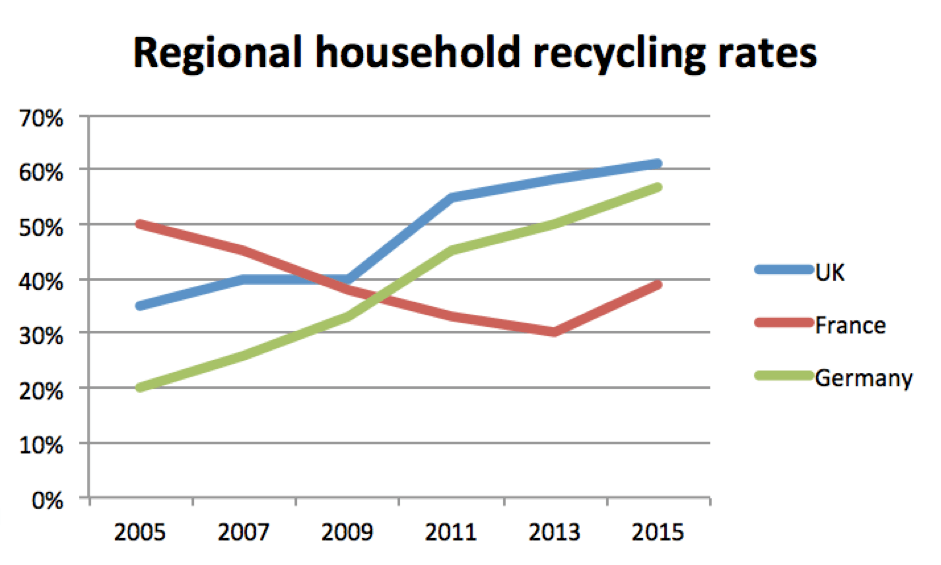 The graph illustrates the rates of recycling in the households of three different countries: The UK, France and Germany from 2005-2015.The data shows that the UK and Germany recycle …, France recycles …. Generally, … in the UK and Germany increased at similar rates, while France’s rates showed a steady ….In 2005, France had the highest …, with 50% of households recycling. However, this number declined … until reaching a low of 30% in …, before rising again to …. The UK and France started at … and … respectively in …. Both rose steadily until 2007. In that year, the UK plateaued until … again to 50% in 2011 and climbing to … in 2015. Germany on the other hand showed a … from 20% in 2005 to just below … in 2015.It can be seen that the UK has the highest rates of household recycling of the three countries, with Germany …. France, although starting with …, is now … of the three.Task 2. The bar chart below shows the total number of minutes (in billions) of telephone calls in the UK, divided into three categories, from 1995-2002. Summarise the information by selecting and reporting the main features, and make comparisons where relevant. Write at least 150 words. The last paragraph is given for you:To sum up, although local fixed line calls were still the most popular in 2002, the gap between the three categories had narrowed considerably over the second half of the period in question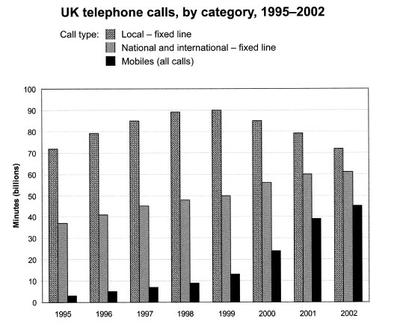 Task 3. Read the information presented. Decide which graph will be the most suitable and build it up. The name of the graph is given for you: “The graph below shows the average number of UK commuters travelling each day by car, bus and train between 1970 and 2030”.The line graph compares figures for daily travel by workers in the UK using three different forms of transport over a period of 60 years.It is clear that the car is by far the most popular means of transport for UK commuters throughout the period shown. Also, while the numbers of people who use the car and train increase gradually, the number of bus users falls steadily.In 1970, around 5 million UK commuters travelled by car on a daily basis, while the bus and train were used by about 4 million and 2 million people respectively. In the year 2000, the number of those driving to work rose to 7 million and the number of commuting rail passengers reached 3 million. However, there was a small drop of approximately 0.5 million in the number of bus users.By 2030, the number of people who commute by car is expected to reach almost 9 million, and the number of train users is also predicted to rise, to nearly 5 million. By contrast, buses are predicted to become a less popular choice, with only 3 million daily users.Задание: Подготовить к представлению двуязычный глоссарий по тематике проводимого исследования. Представить извлеченную из научной иноязычной статьи по направлению подготовки информацию в виде резюме (количество печатных знаков – 2500 - 3000).Пример практического задания по теме 5. Представление письменного перевода научного иноязычного текста объемом 15 000 печатных знаков по направлению подготовки с учетом специфики профиля. Успешное выполнение письменного перевода является условием допуска ко второму этапу экзамена. Качество перевода оценивается по зачетной системе.Совместная проектная деятельность в рамках соответствующего научного направления.Типовые задания по французскому языку.Примеры вопросов по теме 1Что изучает лингвистика?Какие разделы выделяют в лингвистике?Как лингвистика определяет слово «язык»? Какие две базовые функции языка выделяют в лингвистике?Один из разделов лингвистики – лексикология. Что является предметом лексикологии и основной единицей этого раздела?Какие единицы языка вы знаете?Какая область языкознания занимается изучением слов? Дайте определения пассивной и активной лексики.Какие функциональные стили изложения вы знаете?Что означает термин «подъязык»? Существует ли разница в понятиях подъязык и язык для специальных целей? Задание: Подобрать 3 научные статьи на иностранном языке по направлению подготовки с учетом специфики профиля (каждая не менее чем на 5 000 печатных знаков) и подготовить краткое сообщение на иностранном языке о проблемах, рассматриваемых в этих статьях. Примеры вопросов по теме 2Что понимают под методикой и техникой перевода?Понятие и особенности профессиональной лексики. Дайте определение профессиональной лексики.Какие две основные формы переводческой деятельности выделяют?Какие типы словарей для переводческой практики вы знаете?Что такое термин? Что понимают под терминологией? Терминированной лексикой? Терминосистемой?Что понимают под термином «эквивалентность перевода»? Какие виды эквивалентности вы знаете?Что такое переводческие трансформации? Какие виды переводческих трансформаций вы знаете? Задание: Подобрать 2 научные статьи на иностранном языке по направлению подготовки с учетом специфики профиля (каждая не менее чем на 8 000 – 10 000 печатных знаков) и подготовить по выделенному преподавателем фрагменту по одной из статей аннотацию, по второй статье - реферат (реферативный перевод на русский язык).основные клише для аннотирования, реферирования текста, организации сообщения на французском языкеPour présenter l'idée générale (Для выражения основной идеи текста):Dans cet article il s'agit de ... – В этом статье речь идет …Cet article traite de ... –  Этот текст затрагивает …La problématique de ce texte s'articule autour de ... – Проблематика этого текста основывается… L’idée générale de cet article est … – Главная идея текста …Le problème discuté est d’une grande importance aujourd’hui parce que ... –  Обсуждаемая проблема имеет сегодня большое значение, потому что ...L’article nous fait connaître les progrès dans le domaine …  – Статья знакомит нас с достижениями в области …Certains sont persuadés que … – Некоторые убеждены в том, что …D’autres disent que … – Другие говорят, что …Ce n’est pas par hasard que l’auteur … – Не случайно, что автор …Pour structurer l'information( Чтобы представить структуру изложения информации):Pour commencer l'auteur (le journaliste) affirme que ... – Вначале автор утверждает, что…Il aborde le sujet en expliquant... – Он начинает изложение с объяснения… Puis [ensuite, deuxièmement, en deuxième lieu] ... – Затем / потом / во-вторыхIl continue en ajoutant... – Он продолжает, добавляя …Il attire l'attention sur ... – Привлекает внимание к …Il revient sur la question de... – Возвращается к вопросу …Il mentionne ... – Упоминает…Il constate ...  – Констатирует…Il souligne ... – Подчеркивает …Il précise ... – Уточняет …Il analyse ... – Анализирует …Il compare... – Сравнивает…Il se pose la question de ... – Задается вопросом …Enfin [finalement, en dernier lieu]... – Наконец / в конце/ в заключении Pour finir il expose ... – В заключении он выражает …En conclusion il cherche à démontrer ... – В заключении он пытается показать …Il est à noter que … – Необходимо отметить, что …Il faut remarquer que … – Надо подчеркнуть, что …L’auteur de cet article a montré que … – Автор статьи показал, что …Pour exprimer votre opinion (Для выражения своего мнения):A mon avis [d'après moi]... – По моему мнениюEn ce qui me concerne ... – Что касается меня …Je suis persuadé que ... -  Я убежден, что …Ce qui me paraît important, c'est... – Что мне кажется важным, так это … Le problème qui a particulièrement  retenu mon attention, est celui de … - Проблема, которая особенно привлекла мое внимание, – это …Les statistiques ont prouvé que … - Статистические данные доказали, что …Pour terminer, je voudrais dire quelques mots sur … - В завершение я хотел бы сказать несколько слов о …Pour exprimer votre accord (Для выражения согласия):Je suis absolument d'accord avec ... – Я абсолютно согласен …Je suis entièrement de l'avis de .... – Я полностью поддерживаю точку зрения…Je partage l'opinion de .... – Я разделяю точку зрения …C’est exactement ce que je pense à ce sujet. – Это именно то, что я думаю по этому поводу.Pour faire des objections (Для выражения замечаний):Je ne suis pas tout à fait d'accord avec ... sur ce point. – Я не совсем согласен с этой точкой зрения. Certes, c'est vrai, mais d'autre part, il faut tenir compte de ... (il ne faut pas oublier que ...) – Конечно, это так, но, с другой стороны, надо учесть, что …A ce sujet, je voudrais faire remarquer que ... – По этому вопросу я хотел бы подчеркнуть, что ...Pour exprimer votre désaccord (Для выражения несогласия):Je ne suis pas absolument d'accord avec ... – Я совершенно не согласен …Je ne partage pas l'avis de ... à ce sujet. – Я не разделяю мнения … по этой теме.Реферативный перевод предполагает выборку главной мысли или сути статьи.Этапы реферативного перевода:Ознакомление с иностранным материалом, выявить научную новизну и значимость материала. Помимо этого, важно определить ключевые слова для полного осмысления информации.Выбор определённой справочной литературы и словарей, нужных для грамотного процесса перевода. Данный этап состоит в том, что переводчику следует изучить текст еще раз и мысленно его декодировать, выделяя основные аспекты. Но к основному письменному переводу нужно приступить чуть позже.Разделение текста на смысловые части, учитывая все аспекты. Переводчику нужно записать фрагменты перевода, получившиеся в связи выполнением всех вышеперечисленных этапов, по заданном плану.Сравнение текста оригинала с переводом, легкое редактирование и внесение некоторых изменений в случае неправильного преобразования иностранного материала.Последний этап заключается в правильном в оформлении проделанной работы, учитывая определенную структуру: правильный реферативный перевод отвечает на вопрос о том, что за важная информация содержится в тексте оригинала или первоисточника.Пример практического задания по теме 3«Сommunication d’affaires»1. Remettez le dialogue dans l’ordre. Marc Jakson C’est à propos de sa participation à l’Exposition internationale à Bruxelles. Je voudrais préciser les dates de son séjour. Bonjour, mademoiselle. Je voudrais parler au Directeur commercial M. Sauvageot. C’est très gentil de votre part. Voilà... Je suis de passage à Paris et je voudrais rencontrer M. Sauvageot.Bien sûr. Vous pouvez m’appeler au 01.45.38.75.10.Allô! Merci bien, mademoiselle. Je compte sur vous. Au revoir, mademoiselle. Ah, oui, excusez-moi! Je suis Marc Jakson, Directeur commercial de la société belge BARTOLET.SecrétaireJe vois. Peut-on vous rappeler pour fixer votre rendez-vous avec M. Sauvageot? Société HAVAL vous écoute. Au revoir, monsieur.C’est de la part de qui? Très bien, M. Jakson. J’ai tout noté. Je transmettrai toute l’information à M. Sauvageot. Malheureusement, M. Sauvageot est absent cet après-midi. Voulez-vous lui laisser un message? A quel sujet, s’il vous plaît? 2. Choisissez des formulations correctes.1. Choisissez une formulation correcte pour se prérenter (vous décrochez le téléphone).A) Bonjour, ici Sylvie Gagnon, secrétaire chez Lemieux incorporéB) Service des communications, Sylvie Gagnon, bonjour!C) Salut! Je m’appelle Sylvie Gagnon.D) Bonjour Jean-Louis, c’est Sylvie.2. Choisissez une formulation correcte pour connaître le nom de l’appelant.a) Qui l’appelle? b) Qui parle?c) De la part de qui, s’il vous plaît?d) C’est vous, M. Legrand?3. Choisissez une formulation correcte pour connaître le motif de l’appel.a) Que puis-je faire pour vous?b) C’est pourquoi?c) Pourquoi vous téléphonez?d) Quelle est la raison de votre appel?3. Vous entendez souvent ces expressions au téléphone. D’après vous, que cela  désigne?Raccrocher le combiné Rapporter un rendez-vousC’est de la part de qui?Ne quittez pas, je vous la passe.4. Complétez le dialogue. Le chargé de recrutement: Bonjour, je voudrais parler à monsieur Vallet.Le candidat:Le chargé de recrutement: Je suis directeur des ressources humaines de la société N. Nous avons les documents que vous avez remplis il y a trois jours pour obtenir un poste dans notre entreprise.Le candidat: Le chargé de recrutement: Votre candidature nous intéresse beaucoup et je voudrais vous poser quelques questions.Le candidat:Le chargé de recrutement: Qu'est-ce qui vous motive le plus dans le poste qu’on vous propose?Le candidat:Le chargé de recrutement: Trés bien. Quelles sont vos points forts?Le candidat:Le chargé de recrutement: Et les défauts?Le candidat:Le chargé de recrutement: Alors. Il nous faut quelqu’un qui peut effectuer les relations avec nos clients les cinq soirs par semaine.Le candidat:Le chargé de recrutement: Dans ce cas nous prions de vous présentez le 10 mai au bureau des ressources humaines.Le candidat:Le chargé de recrutement: Entendu. Au revoir.Le candidat:5. Imaginez le dialogue Vous venez de passer votre entretien d’embauche avec le directeur des ressources humaines. Vous téléphonez à votre copine et lui racontez comment cela s'est passé et quelles questions il vous a posées.6. Traduisez une conversation téléphonique en français:– Отель «Париж», здравствуйте! – Доброе утро, месье. Я звоню, чтобы зарезервировать номер. У вас есть номер на эти выходные?– О, мадам! Извините, но на эти выходные отель полностью забронирован.– Тогда я хотела бы сделать бронь на следующую неделю, если это возможно.– На следующей неделе... Я проверю... На сколько человек?– На двоих.– Минуточку, пожалуйста... Да, есть...  На сколько ночей вы собираетесь остановиться?– На три ночи. С пятницы 14-го по воскресенье 16-го.– Да, это возможно. Хотите забронировать двухместный номер?– Да, двухместный номер с одной кроватью.  Сколько это будет стоить?– Двухместный номер стоит сто шестьдесят евро в день.– Нормально. Включен ли завтрак в стоимость?– Конечно, мадам, завтрак включен в стоимость.– Хорошо, тогда я хотела бы зарезервировать номер. Но я предпочла бы светлую комнату с видом на площадь, если это возможно, пожалуйста.– Прекрасно, это возможно. Минутку. Я запишу ваши данные. На чьё имя оформлять бронь?– Дюпон. Мари Дюпон.– Извините, вы не могли бы произнести своё имя по буквам? – Да, Д-Ю-П-О-Н.– Хорошо. Назовите свой номер сотового телефона, пожалуйста.– 06-42-64-92-00.– Спасибо. Повторяю... бронирование на три ночи, с 14-го по 16-е, двухместный номер на двоих.– Большое спасибо, месье. Вы очень любезны.– Пожалуйста. До встречи!– До свидания!  «Correspondance commerciale»1. Remettez dans l’ordre les parties d’une lettre commerciale.(1) Je vous serais bien obligé de m’expédier régulièrement vos nouveaux catalogues.(2) Recevez, Messieurs, l’assurance de mes sentiments distingués.(3) P.J.(4) Messieurs,(5) M. Brandt(6) Je vous remercie de votre lettre du 14 janvier, renfermant votre liste de prix et vos nouveaux échantillons.(7) Vous trouverez ci-inclus un chèque sur Paris de 5 mille francs pour règlement de votre facture du 20 décembre.a) 4, 6, 1, 7, 2, 5, 3		b) 5, 6, 3, 7, 2, 4, 1		c) 4, 2, 3, 1, 6, 5, 7	2.  Rédigez une letter en réponse à une annonce d’offre de stage:L’Association de Jeunes pour le Développement à Bagnolet (AJDB) recrute: Nous recrutons un/e stagiaire en communication digitale (réseaux sociaux / web)Les missions qui te seront confiées sont les suivantes :Participer à la mise en oeuvre de la stratégie de communicationCommuniquer sur les actions de l’association sur les médias (facebook, instagram…)Élaborer des supports de communication (dossier, powerpoint, plaquette, visuel web...)Profil idéal : Tu es diplômé/e BAC +3  en communication et/ou marketing.Tu as un fort intérêt pour le secteur associatif et tu souhaites t’impliquer pour l’engagement solidaire et citoyen.Tu es autonome et capable de faire preuve d’une belle efficacité.Tu es créatif/ve et force de proposition.Tu as une parfaite maîtrise de la langue française.Tu es rigoureux/se, enthousiaste et apte à travailler en équipe.Le poste se situe au 5 rue Pierre Brossolette 93170 Bagnolet.Type de contrat - convention de stage et horaire à temps plein pour une durée de 1 mois.Pour postuler merci de nous envoyer un CV à jour @ : ajdb.bagnolet@gmail.com3.  Traduisez en français une lettre de candidature spontannée.От:Жерар Мэйнарул. Вольтера, 344000 НантТел. 06 50 37 10 85e-mail: jerardmaynard21@gmail.frКому:contact@societe.comНант, 21 декабря 2019Тема: объявление на сайте о вакансии разработчика веб-сайтовЗдравствуйте!Из объявления, опубликованного на вашем сайте dossierfamilial.com, я узнал о вакансии и хочу подать заявку на должность разработчика сайтов.Так как моим увлечением является интернет и графический дизайн, я ориентировал своё образование на получение диплома, который сегодня позволяет мне владеть языками веб-разработки (HTML, Java, Flash, PHP..), а также CMS. Сознавая стремительное развитие интернет-технологий, я постоянно слежу за новинками в этой области, чтобы совершенствовать свои знания и быть в курсе последних событий.Являясь открытой и творческой личностью, я быстро адаптируюсь в новом коллективе и готов к совместной работе над проектами. Но я также могу работать автономно.Я убеждён в том, что мои навыки и знания будут полезны для вашей компании. Я высылаю вам в качестве приложения своё резюме и портфолио, где представлены мои личные работы.Жду с нетерпением собеседования и прошу Вас принять мои искренние приветствия.Жерар Мэйнар Приложение: краткая биография, портфолиоЗадание: Подготовить доклад по тематике своего исследования.Пример практического задания по теме 4Lisez et tentez de mémoriser le vocabulaire nécessaire à la description et l’analyse des graphiquesLes chiffres montrent / indiquent / illustrent…… une forte augmentation… une amélioration rapide                … une croissance modérée… une progression importanteL’activité / la situation…… a fortement augmenté en 2017… s’est rapidement améliorée… a connu une croissance modérée… a progressé de manière importanteOn peut constater / noter / observer……une diminution importante…une baisse considérable                 …une chute drastique…un ralentissementLes chiffres montrent / indiquent que la situation……a diminué de façon importante…a considérablement baissé…a chuté de manière drastique…a ralenti de façon constanteLes courbes montrent… …une stabilisation…une stagnation… un maintien du chômage en 2017La situation…….se stabilise…stagne…se maintient en 2017Les graphiques montrent une fluctuation depuis de nombreuses années.Le pourcentage / le taux30 % (pourcent) des personnes interrogées a répondu OUI.Le taux de chômage a augmenté de 2% pour atteindre 8% en 2017Le taux a diminué de 30 à 25% / Nous remarquons une diminution de 5%Le taux a baissé de 5% / Il y a une baisse de 5 %Le taux a chuté de 5% / Il y a une chute de 5%Le taux est supérieur à 5%Le taux est inférieur à 5%1.  Analysez les graphiques concernant le sentiment face à l’élection présidentielle. Comparez le sentiment des chefs d’entreprise et des salariés en comparant les taux. Que pouvez-vous en déduire? Utilisez le vocabulaire nécessaire ci-dessus.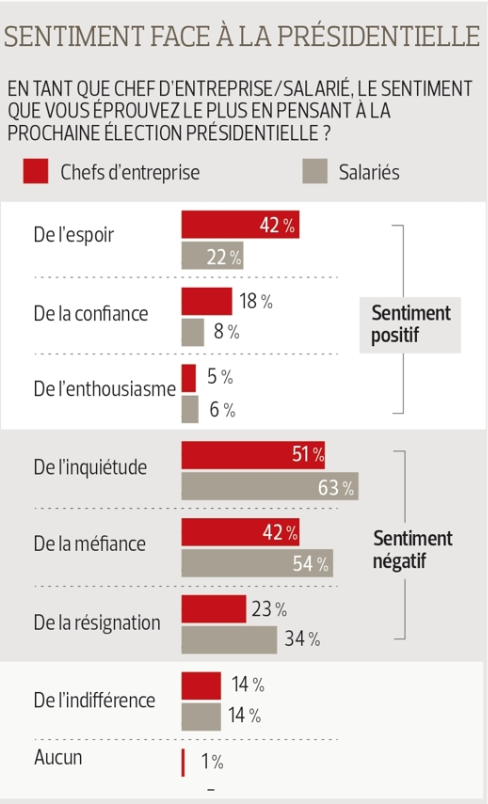 2. Dans un monde saturé par l’information, les infographies sont d’excellents outils, beaux et concis, pour communiquer avec son audience. Elles rassemblent les qualités des images, des diagrammes ou graphiques, du texte et présentent l’information de manière digeste.L’inforgaphie ci-dessous montre les types de déchets ménagers répartis en cinq categories, et la quantité de déchets produits annuellement par les différentes régions du monde. Décrivez le problème, résumez les informations et faites des comparaisons, le cas échéant (utilisez au moins 150 mots). Le premier paragraphe est déjà écrit:La question des déchets au niveau mondial commence à devenir un véritable casse-tête. Les chiffres de la production de déchets et du recyclage sont vertigineux. D’après un rapport de la Banque Mondiale, le monde produit 2,01 milliards de tonnes de déchets par an, dont 33 % ne seraient pas traités correctement. Un chiffre qui va aller en grandissant dans les années qui viennent, à cause de l’augmentation de la population et de l’occidentalisation de nos modes de vie.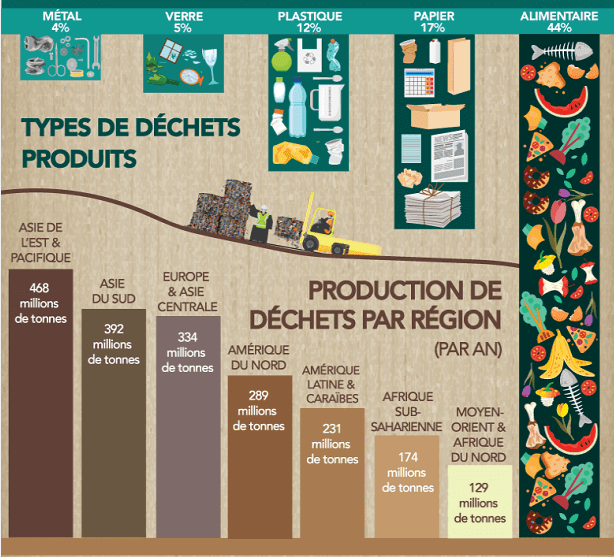 3. Lisez attentivement les informations ci-dessous. Décidez quel graphique sera le plus approprié et construisez-le. Le nom du graphique est “Les pays qui attirent le plus les travailleurs” Et vous, avez-vous déjà pensé à vivre dans un autre pays pour votre travail ? Selon une vaste enquête réalisée par le Boston Consulting Group, cabinet international de conseil en management, la proportion de la population mondiale disposée à s’expatrier pour le travail a chuté. Cette étude sur les évolutions du marché du travail et les préférences de carrière est l’une des plus grandes jamais réalisées (366 000 participants dans 197 pays). Dans l’édition de cette année, l’enquête montre que les États-Unis restent la destination mondiale la plus populaire en ce qui concerne le travail. Le graphique ci-dessous indique que 34 % des personnes interrogées seraient disposées à vivre aux États-Unis pour un travail qui leur convient. En Europe, le Royaume-Uni était en tête des destinations populaires pour les travailleurs étrangers dans l’édition précédente. Il a récemment été remplacé par l’Allemagne et ses centrales électriques, qui est venu prendre la deuxième place avec 26 %. Le Royaume-Uni a pris la 5ème position avec 20 % derrière le Canada (24 %) et l’Australie (21 %). Trois autres pays de l’Union européenne se sont retrouvés dans le top 10 des pays les plus populaires parmi les immigrants potentiels, mais leurs proportions sont beaucoup plus faibles que dans les cinq premiers. Ainsi, 14% des personnes interrogées veulent venir travailler en Espagne et en France; en Italie - 11%. Dans le classement était également la Suisse, il aimerait travailler 13% des répondants. La Chine, malgré une croissance économique fulgurante, est absente du top 10. Le Japon est le seul pays asiatique à faire son entrée dans le classement à la 10ème place.Задание: Подготовить к представлению двуязычный глоссарий по тематике проводимого исследования. Представить извлеченную из научной иноязычной статьи по направлению подготовки информацию в виде резюме (количество печатных знаков – 2500 - 3000).Пример практического задания по теме 5Представление письменного перевода научного иноязычного текста объемом 15 000 печатных знаков по направлению подготовки с учетом специфики профиля. Успешное выполнение письменного перевода является условием допуска ко второму этапу экзамена. Качество перевода оценивается по зачётной системе.Совместная проектная деятельность в рамках соответствующего научного направления.Типовые задания по немецкому языку.Примеры вопросов по теме 1:Что изучает лингвистика?Какие разделы выделяют в лингвистике?Как лингвистика определяет слово «язык»? Какие две базовые функции языка выделяют в лингвистике?Один из разделов лингвистики – лексикология. Что является предметом лексикологии и основной единицей этого раздела?Какие единицы языка вы знаете?Какая область языкознания занимается изучением слов? Дайте определения пассивной и активной лексики.Какие функциональные стили изложения вы знаете?Что означает термин «подъязык»? Существует ли разница в понятиях подъязык и язык для специальных целей? Задание: Подобрать 3 научные статьи на иностранном языке по направлению подготовки с учетом специфики профиля (каждая не менее чем на 5 000 печатных знаков) и подготовить краткое сообщение на иностранном языке о проблемах, рассматриваемых в этих статьях.  Примеры вопросов по теме 2:Что понимают под методикой и техникой перевода?Понятие и особенности профессиональной лексики. Дайте определение профессиональной лексики.Какие две основные формы переводческой деятельности выделяют?Какие типы словарей для переводческой практики вы знаете?Что такое термин? Что понимают под терминологией? Терминированной лексикой? Терминосистемой?Что понимают под термином «эквивалентность перевода»? Какие виды эквивалентности вы знаете?Что такое переводческие трансформации? Какие виды переводческих трансформаций вы знаете? Задание: Подобрать 2 научные статьи на иностранном языке по направлению подготовки с учетом специфики профиля (каждая не менее чем на 8 000 – 10 000 печатных знаков) и подготовить по выделенному преподавателем фрагменту по одной из статей аннотацию, по второй статье - реферат (реферативный перевод на русский язык).Ключевые фразы и клише для написания аннотаций на немецком языке:1. Im Artikel handelt es sich um – В этой статье рассматривается ...2. Im Aufsatz warden folgende Fragen gestellt – В статье ставятся следующие вопросы3. Im Text werden die folgenden 3 Punkte behandelt –   В тексте обсуждаются следующие 3 пункта4. Zuerst handelt es sich um … , dann wird … betrachtet, anschliessend …, zum Schluss – Вначале обсуждается … , затем рассматривается … , в заключении говорится5. Erstens …, zweitens…, drittens – Во-первых…, во-вторых…, в-третьих6. Im ersten Teil des Aufsatzes geht es um – В первой части статьи рассматривается7. Der letzte Teil ist …gewidmet – Последняя часть посвящена8. Schliesslich wird im Text die Frage … erörtet – В заключении осмысляется вопрос9. Heutzutage ist allgemein anerkannt, daß – В настоящее время принято считать, что10.  Ein beständiges Thema in … ist – Преобладающей темой является 11. Diese Untersuchung erforscht die Ursachen für … – Это исследование посвящено изучению причин 12. Die Autoren neuerer Studien haben festgestellt, daß –  Авторы, ранее занимавшиеся этими исследованиями, предположили13. Zwei kurze Beispiele können dabei helfen, das Konzept zu verdeutlichen –Два кратких примера могут разъяснить точку зрения 14. Es ist wichtig zu betonen, daß – Важно подчеркнуть, что15. In Anlehnung an … haben Wissenschaftler dargelegt, daß – Следуя … , ученые дискутировали по поводуРеферативный перевод предполагает выборку главной мысли или сути статьи.Этапы реферативного перевода:Ознакомление с иностранным материалом, выявить научную новизну и значимость материала. Помимо этого, важно определить ключевые слова для полного осмысления информации.Выбор определенной справочной литературы и словарей, нужных для грамотного процесса перевода. Данный этап состоит в том, что переводчику следует изучить текст еще раз и мысленно его декодировать, выделяя основные аспекты. Но к основному письменному переводу нужно приступить чуть позже.Разделение текста на смысловые части, учитывая все аспекты. Переводчику нужно записать фрагменты перевода, получившиеся в связи выполнением всех вышеперечисленных этапов, по заданном плану.Сравнение текста оригинала с переводом, легкое редактирование и внесение некоторых изменений в случае неправильного преобразования иностранного материала.Последний этап заключается в правильном в оформлении проделанной работы, учитывая определенную структуру: правильный реферативный перевод отвечает на вопрос о том, что за важная информация содержится в тексте оригинала или первоисточника.Пример практического задания по теме 3:Ergänzen Sie das Verb „lassen“ und übersetzen Sie die Sätze ins Russische.Er spricht sehr viel und ... uns nicht arbeiten....Sie mich bitte durch! Die Zuschauer ...ihre Mäntel und Jacken in der Garderobe. Diese Frage ... uns nicht in Ruhe. ... Sie mir Zeit bitte! Mein Kassettenrecorder ist kaputt, ich ... ihn reparieren.Der Mathematiklehrer ... die Schüler eine schwierige Rechenaufgabe lösen.Meine Großeltern ... uns die ganze Wohnung neu tapezieren.... mich meine Verspätung erklären! Ich ... deine liebe Mutti herzlich grüßen!
Bilden Sie Sätze mit lassen im Perfekt nach dem Beispiel.Weißt du noch? Unsere Oma hat ihrem Hund Bingo einfach alles erlaubt. ... von ihrem Teller fressen. - Sie hat ihn von ihrem Teller fressen lassen.... aus ihrer Tasse trinken.... auf dem hellen Sofa liegen.... in ihrem Lieblingssessel sitzen.... auch nachts im Garten bellen.... die Katzen der Nachbarn jagen.... die teuren Schuhe kaputt beißen.... sogar in ihrem Bett schlafen.Übersetzen Sie. Beachten Sie die unterschiedlichen Bedeutungsvarianten von „lassen“.Этот текст просто перевести на немецкий язык.Работодатель не впустил опоздавшего на интервью кандидата в кабинет.Он позволил своему собеседнику (der Gesprächspartner) договорить до конца и не перебивал (j-n unterbrechen) его.Оставьте верхнюю одежду в гардеробе!Давайте обсудим Ваши сильные и слабые стороны.Пусть твой начальник увидит, какой ты добросовестный (gewissenhaft) работник.Lesen Sie die folgende Situation, bestimmen Sie die Art des Privatbriefes und schreiben Sie Ihren Brief zu dieser Situation.   Stellen Sie sich vor, Sie wollen in der Bundesrepublik studieren. Schreiben Sie einen Brief an den DAAD und bitten Sie um Information über einen Studienaufenthalt in Deutschland.Links oben schreiben Sie eigene Anschrift, darunter die Anschrift des DAAD: Deutscher Akademischer Austauschdienst, Kennedy-Alee 50, D-5300 Bonn 2; rechts oben Ort und DatumTeilen Sie mit, dass Sie sich für einen Studienaufenthalt in der Bundesrepublik interessieren. Schreiben Sie, dass Sie deshalb zunächst wissen möchten, wer ausländische Studienbewerber berät. Schreiben Sie, dass Sie außerdem gern wüssten, ob es eine Pflicht zur Krankenversicherung gibt  und wie hoch sie ist. Fragen Sie, wie viel man für Studienmaterial, z.B. Bücher ausgeben muss. Bitten Sie um Auskunft über die Lebenshaltungskosten. Schreiben Sie, dass Sie wissen möchten, welche Möglichkeiten es gibt, ein Zimmer zu bekommen. Lesen Sie den folgenden Brief und bestimmen Sie die Art des Briefes. Setzen Sie dabei die passenden Konnektoren ein.aber – damit – dann – dass – denn – nachdem – obwohl – sodass – trotzdem – und – während – weder – weil – wenn – wie - zwarHans Müller                                                              Stuttgart, den 15.02.2007Goldner Str. 770045 StuttgartFrankfurter Neue NachrichtenMainstrasse 10060020 Frankfurt am MainIhr Artikel über das Schlafbedürfnis der deutschen vom 10.01.2007Sehr geehrte Damen und Herren,1……… ich Ihren Artikel mit großem Interesse gelesen habe, habe ich am Tag darauf gleich meinen Hausarzt besucht. 2 ……. ich eigentlich kerngesund bin, wache ich manchmal am Morgen auf und bin sogleich wieder hundemüde, 3 ……. ich am liebsten im Bett bleiben würde. 4…… ich unter der Woche um 10 Uhr ins Bett gehe und um halb acht aufstehe,5 …… ich zur Arbeit muss, kann ich am Wochenende lange schlafen. Das tue ich dann auch. 6…… fühle ich mich immer sehr müde.Ich denke, 7 …. ich kein typischer Vertreter meiner Landsleute bin, da diese bedeutend  weniger schlafen als ich. 8 ….. sie auch selten vor Mitternacht zu Bett gehen, so stehen sie doch immer sofort auf, sobald es hell wird. Mit den Hühnern, 9 …. man hier gern sagt. Ich habe nie verstanden, woher sie diese Kraft nehmen, 10 …. sie den  ganzen Tag über so fit sind. 11 ….. kann der eine, die anderen nach dem Mittagessen ein kurzes Schläfchen halten, aber die meisten haben heutzutage nur eine kurze Arbeitspause. 12 ….. trotzdem verändern sie diesen Lebensrhythmus nicht.Für mich ist das ein Rätsel, 13 ……. trotz dieser meist nur sechs Stunden Schlaf gibt es nur wenig Leute mit Schlafstörungen und nur wenige leiden unter den gefährlichen Folgen davon. Jeder weiß, dass Bluthochdruck die Adern angreift. Wenn das Hirn nicht mit Sauerstoff versorgt wird, wie dies bei Schlafaussetzern geschieht, führt das zur Zerstörung von Hirnzellen. Aber 14 …… finden Sie hier mehr Leute mit Herzinfarkten, noch leiden die Menschen stärker unter Kreislauferkrankungen.Mein Großvater ist heute 94 Jahre alt. Wenn Sie ihn fragen, was er gegen Schlafstörungen empfiehlt, 15 ……. werden Sie von ihm Folgendes zu hören bekommen: viel frische Luft, viel Arbeit und ab und zu etwas Verrücktes tun. Das sorgt für einen kurzen, 16 ……. tiefen und erholsamen Schlaf.Vielen Dank für Ihre Aufmerksamkeit.Mit freundlichen GrüssenHans MüllerЗадание: Подготовить доклад по тематике своего исследования.Пример практического задания по теме 4Redemittel: Über eine Graphik oder Schaubild zu sprechenAufgabe 1.Füllen Sie die Lücken aus bei Beschreibung der Grafik!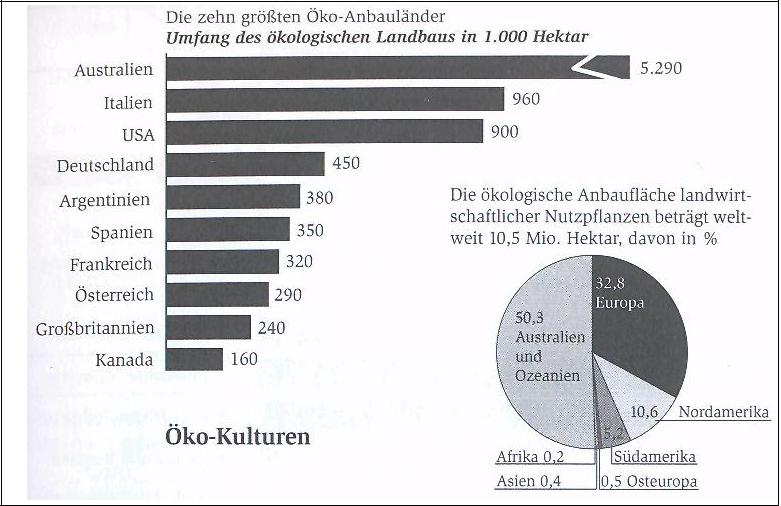 Lückentext:___________________ eine Statistik von SÖL, ________ August 2000.Das Schaubild______________________ den Umfang des ökologischen Landbaus in den zehn größten Öko-Anbauländern und auf den einzelnen Kontinenten. _______________unter den zehn wichtigsten Öko-Anbauländern steht Australien._________________________ Italien und die USA.________________________ steht Kanada.Von den südamerikanischen Ländern __________nur Argentinien ____den großen Zehn. In Osteuropa, Asien und Afrika ist_______, er ______ unter einem Prozent.Aufgabe 2.Füllen Sie die Lücken aus bei Beschreibung der Grafik.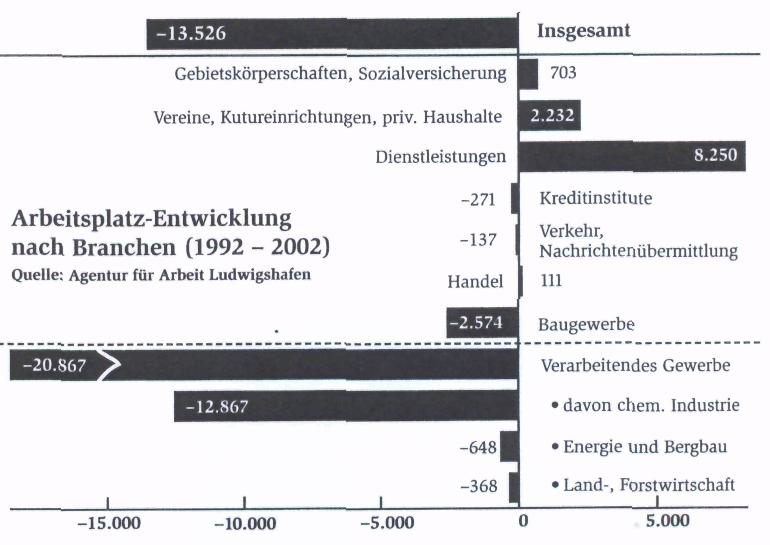 Lückentext:Die Grafik ______ die Arbeitsplatz-Entwicklung nach Branchen_______________ Ende 1992 bis Ende 2002________. ________________ist die Agentur für Arbeit Ludwigshafen. Insgesamt wird der ____________von 13.562 Arbeitsplätzen_________________. 8 _______gibt es aber durchaus auch ________, besonders bei den Dienstleistungen: Hier wurden 8.250 neue Arbeitsplätze _______________. Auch im kulturellen und privaten _____________ist ein __________von 2.232 Arbeitsplätzen zu________. Am stärksten ist der ___________ von Arbeitsplätzen im verarbeitenden Gewerbe: Er_________20.867. Davon ist mit 12.542 Arbeitsplätzen besonders die chemische Industrie___________ , ________________Energie und Bergbau sowie Land- und Forstwirtschaft. Ganz deutlich lässt sich an diesen Zahlen der ___________von der Industrie- zur Dienstleistungsgesellschaft________________.Aufgabe 3.Wohnen in den eigenen vier WändenSie sollen einen zusammenhängenden Text (dazu gehören eine Einleitung, Überleitungen zwischen den Teilthemen und ein Schluss) von ca. 250 Wörtern schreiben. Gehen Sie dabei auf folgende Punkte ein: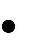 Stellen Sie das Schaubild „Wohnen in den eigenen vier Wänden“ dar; erläutern Sie die interessantesten (nicht alle!) Zahlen.Welches sind die Vorteile bzw. die Nachteile, in einem eigenen Haus oder in einer eigenen Wohnung zu wohnen?Wie ist die Wohnsituation in unserem Land: Gibt es viele Wohneigentümer? Wie würden Sie gerne wohnen? Begründen Sie Ihre Wünsche. 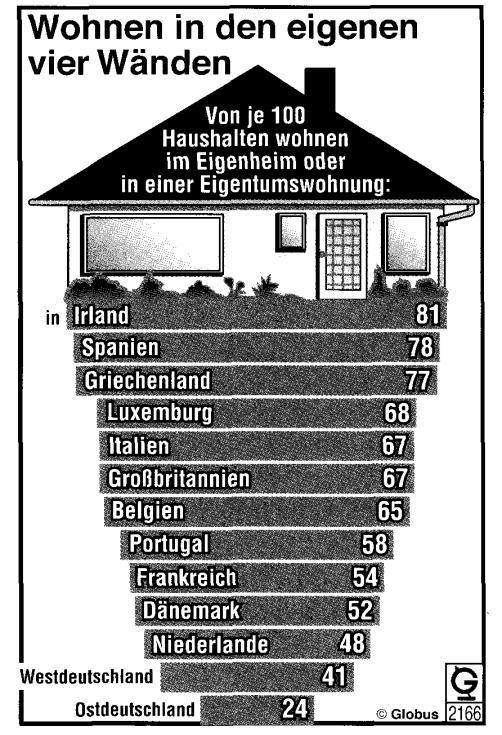 .Beispiel: Wohnen in den eigenen vier Wänden(Einleitung / Darstellen des Themas)In dem folgenden Text geht es um die Vorteile bzw. die Nachteile von Eigentumshäusern und Eigentumswohnungen.(Überleitung zur Grafik)
Das Schaubild gibt darüber Aufschluss, in welchen europäischen Ländern die meisten und in welchen die wenigsten Wohneigentümer leben.(Herausragende Fakten / Zahlen des Schaubilds)
Die meisten Wohneigentümer gibt es in Irland. Dort wohnen 81 % aller Haushalte im Ei-genheim oder in einer Eigentumswohnung. Auch in Spanien und Griechenland gibt es viele Wohneigentümer. Im mittleren Feld liegen Länder wie Belgien mit 65 % und Portugal mit 58 %. Die wenigsten Wohneigentümer gibt es in Deutschland: In Westdeutschland leben immerhin noch 41 % aller Haushalte in der eigenen Wohnung oder im eigenen Haus. In Ostdeutschland dagegen beträgt dieser Anteil nur 24 %.(Überleitung zur Fragestellung „Vorteile / Nachteile“)
Das Wohnen im eigenen Heim oder in der eigenen Wohnung kann viele Vorteile, aber auch Nachteile mit sich bringen.(Vorteile / Nachteile)Ein wesentlicher Vorteil ist der finanzielle Aspekt: Statt monatlich Miete zu zahlen, die besonders in größeren Städten einen erheblichen Teil des Einkommens verschlingt, verfügt man über ein Eigentum, das einen sicheren Wert darstellt.Aber natürlich hat Wohneigentum auch Nachteile. So braucht man zunächst einmal ein ge-wisses Kapital und auch Einkommen, um sich eine eigene Wohnung zu leisten.(Überleitung zur nächsten Fragestellung und die Situation im Heimatland)
Aber diese Nachteile fallen nicht so sehr ins Gewicht, wenn wir die vielen Vorteile beden-ken, die das Wohneigentum bietet. Obwohl Wohneigentum so viele Vorteile hat, gibt es in meiner Heimat nur wenige Men-schen, die ein eigenes Haus oder eine eigene Wohnung besitzen, denn ...(Persönliche Wünsche / Bedürfnisse)Natürlich würde ich am liebsten auch in einem eigenen Haus leben, denn ... /oder:(Schluss)Diese Vorstellungen eines Tages realisieren zu können ist mein größter Wunsch.Задание: Подготовить к представлению двуязычный глоссарий по тематике проводимого исследования. Представить извлеченную из научной иноязычной статьи по направлению подготовки информацию в виде резюме (количество печатных знаков – 2500 - 3000).Пример практического задания по теме 5. Представление письменного перевода научного иноязычного текста объемом 15 000 печатных знаков по направлению подготовки с учетом специфики профиля. Успешное выполнение письменного перевода является условием допуска ко второму этапу экзамена. Качество перевода оценивается по зачетной системе.Совместная проектная деятельность в рамках соответствующего научного направления.Перечень вопросов для подготовки к экзамену (оценка сформированности компетенций УК-4, ОПК-1, ПК-1 в рамках промежуточной аттестации по дисциплине).Содержание экзаменационного билета:На кандидатском экзамене аспирант (соискатель) должен продемонстрировать умение пользоваться иностранным языком как средством профессионального общения в научной сфере.Аспирант (соискатель) должен владеть орфографической, орфоэпической, лексической и грамматической нормами изучаемого языка и правильно использовать их во всех видах речевой коммуникации, в научной сфере в форме устного и письменного общения.ГоворениеНа кандидатском экзамене аспирант (соискатель) должен продемонстрировать владение подготовленной монологической речью, а также неподготовленной монологической и диалогической речью в ситуации официального общения в пределах программных требований.Оценивается содержательность, адекватная реализация коммуникативного намерения, логичность, связность, смысловая и структурная завершенность, нормативность высказывания.ЧтениеАспирант (соискатель) должен продемонстрировать умение читать оригинальную литературу по специальности, опираясь на изученный языковой материал, фоновые страноведческие и профессиональные знания, навыки языковой и контекстуальной догадки.Оцениваются навыки изучающего, а также поискового и просмотрового чтения.В первом случае оценивается умение максимально точно и адекватно извлекать основную информацию, содержащуюся в тексте, проводить обобщение и анализ основных положений предъявленного научного текста для последующего перевода на язык обучения, а также составления резюме на иностранном языке.Письменный перевод научного текста по специальности оценивается с учетом общей адекватности перевода, то есть отсутствия смысловых искажений, соответствия норме и узусу языка перевода, включая использование терминов.Резюме прочитанного текста оценивается с учетом объема и правильности извлеченной информации, адекватности реализации коммуникативного намерения, содержательности, логичности, смысловой и структурной завершенности, нормативности текста.При поисковом и просмотровом чтении оценивается умение в течение короткого времени определить круг рассматриваемых в тексте вопросов и выявить основные положения в работе автора.Оценивается объем и правильность извлеченной информации.Структура кандидатского экзаменаУсловием допуска к сдаче кандидатского минимума по иностранному языку является подготовка реферата по прочитанной специальной литературе на иностранном языке и двуязычный глоссарий по отраслевой специализации соискателя. Реферат представляет собой реферативный перевод на русский язык содержания прочитанной специальной литературы (объемом 240-300 стр.) на иностранном языке по проблематике научного исследования соискателя. К реферату прилагается двуязычный отраслевой глоссарий специальных терминов по проблематике научного исследования.Кандидатский экзамен по иностранному языку проводится в два этапа.На первом этапе аспирант (соискатель) выполняет письменный перевод фрагмента научного иноязычного текста по специальности на язык обучения. Объем текста – 15 000 печатных знаков.Успешное выполнение письменного перевода является условием допуска ко второму этапу экзамена. Качество перевода оценивается по зачетной системе. Второй этап экзамена проводится устно и включает в себя три задания:Изучающее чтение оригинального текста по специальности. Объем 2500–3000 печатных знаков. Время выполнения работы – 45–60 минут. Форма проверки: передача извлеченной информации осуществляется на иностранном языке (гуманитарные специальности) или на языке обучения (естественнонаучные специальности).Беглое (просмотровое) чтение оригинального текста по специальности. Объем – 1000–1500 печатных знаков. Время выполнения – 2–3 минуты. Форма проверки – передача извлеченной информации на иностранном языке (гуманитарные специальности) и на языке обучения (естественнонаучные специальности).Беседа с экзаменаторами на иностранном языке по вопросам, связанным со специальностью и научной работой аспиранта (соискателя).Методические материалы, определяющие процедуры оценивания знаний, умений, навыков и (или) опыта деятельности, характеризующих этапы формирования компетенций.Процедуры и средства оценивания элементов компетенций по дисциплине «Иностранный язык»Методические указания для аспирантов и соискателей по освоению дисциплины Дисциплина «Иностранный язык» предусматривает практические занятия и самостоятельную работу аспирантов. Успешное освоение дисциплины требует посещения и активной работы на практических занятиях, выполнения заданий преподавателя и ознакомления с основной и дополнительной литературой.В ходе практических занятий преподаватель объясняет основные лексико-грамматические аспекты в соответствии с тематическим содержанием разделов дисциплины и дает указания для самостоятельной работы.При подготовке к практическим занятиям студентам необходимо:перед каждым практическим занятиям просмотреть материал, пройденный на предыдущем занятии, выполнить лексико-грамматические упражнения, предложенные преподавателем в качестве самостоятельной работы, выучить пройденный вокабуляр, относящийся к изучаемой теме;подготовиться к монологической и/или диалогической речи по пройденной теме;В случае затруднений при работе с материалом, аспиранту следует обратиться к преподавателю за разъяснениями.Практические занятия являются неотъемлемой составляющей учебной дисциплины, служат для закрепления изученного материала, развития и совершенствования умений, навыков и соответствующих им компетенций для успешной коммуникации на иностранном языке.Аспирантам, пропустившим занятия (независимо от причин), не имеющим выполненных заданий для самостоятельной работы или не подготовившимся к данному практическому занятию, рекомендуется не позже чем в 2-недельный срок явиться на консультацию к преподавателю и отчитаться по теме, изученной на занятии.Ресурсное обеспечение дисциплины8.1. Основная и дополнительная учебная литература, необходимая для освоения дисциплины а) основная литература:Steve Oakes, Fances Eales. Speakout Upper Intermediate: Student's Book. — Pearson ESL, 2016.Бизнес-английский язык. Feel free in your business English: учебное пособие / Н.И. Чернова, Н.В.Катахова, Л.И. Петрова, Н.Б. Богуш. — М: МИРЭА, 2015. — с. 67Н.И. Чернова, Н.В. Катахова, Э.Ф.Ульянова. Английский язык. Методические указания для бакалавров, магистрантов и аспирантов по составлению графиков и таблиц. “Guidance to describing graphs, tables and trends”. М.: МИРЭА, 2016 - с. 36 (электронный ресурс).Н.Е. Карлина, О.С. Абайдуллина, Ф.А. Нанай, Е.Е. Рыбакова. Английский язык. Учебное пособие для бакалавров, специалистов и магистрантов всех направлений ИРТС М.: МИРЭА, 2016 – с. 124 (электронный ресурс)Steinmetz M., Dintera H., Deutsch für Ingenieure: ein DaF-Lehrwerk für Studierende ingenieur wissen schaftlicher Fächer. Wiesbaden, 2014.Басова Н.В., Ватлина Л.H. и др. Немецкий язык для технических вузов. М., 2016.Голубев А.П., Беляков Д.А., Смирнова И.Б. Немецкий язык для технических специальностей. М., 2016С.А. Гриценко, И.С. Редькова. Немецкий язык. Deutsch im Beruf und Leben. Немецкий в профессии и жизни. Методические указания и тренировочные упражнения для бакалавров и специалистов, обучающихся по всем направлениям Институтов Кибернетики, Информационных технологий, Инновационных технологий и государственного управления. М.: МИРЭА, 2016 – с. 61 (электронный ресурс). Н.И. Чернова, Н.В. Катахова. Английский язык: Методические указания для аспирантов и соискателей по чтению формул и описанию графиков. –М.: МГТУ МИРЭА, 2014. -20 с. Т.В. Кудинова, И.Ш. Каппушева, Ф.А. Нанай. Grammar world. Методические указания и лексико-грамматические задания. — М.: РТУ МИРЭА, 2018.Малахова О.А., Дзодзяк Ю.Х. Английский язык. Учебно-методическое пособие. — М.: РТУ МИРЭА, 2019.Гриценко С.А. Wunschkonzert: Hauslektüre. Учебно-методическое пособие. — М.: РТУ МИРЭА, 2019.Миролюбова Н.А., Кудинова Т.В., Малина И.М. Electronics. Foundations. Методические указания и лексико-грамматические задания. — М.: РТУ МИРЭА, 2018.Кудинова Т.В., Миролюбова Н.А., Дидык Н.В. Английский язык. Учебно-методическое пособие. — М.: РТУ МИРЭА, 2019.Дидык Н.В. Vocabulary and grammar activator. Методические указания и контрольно-тренировочные задания по английскому языку. — М.: РТУ МИРЭА, 2016.Дидык Н.В. Vocabulary and grammar activator (part II). Методические указания и контрольно-тренировочные задания по английскому языку. — М.: РТУ МИРЭА, 2018.Абайдуллина О.С., Карлина Н.Е. Учебно-методическое пособие "Can Talk" Part one — М.: РТУ МИРЭА, 2017.Абайдуллина О.С., Карлина Н.Е. Учебно-методическое пособие "Can Talk" Part two — М.: РТУ МИРЭА, 2018.Карлина Н.Е., Нанай Ф.А., Абайдуллина О.С., Рыбкова Е.Е. Get on well with radioengineering and electronics. Учебное пособие — М.: МИРЭА, 2016.Рыбакова М.В. Обучение чтению иноязычных текстов по специальности. Учебно методическое пособие для преподавателей. — М.: РТУ МИРЭА, 2019.Новосёлова Е.В. Weltund Technik. Учебно-методическое пособие.  — М.: МИРЭА, 2019.Новосёлова Е.В., Редькова И.С., Гриценко С.А. Aus der Welt der Physik und Radiotechnik. Учебно-методическое пособие.  — М.: МИРЭА, 2019.Фролов Ю.В., Гриценко С.А. Um den Computer herum. Технический немецкий язык. Учебно-методические указания.  — М.: МИРЭА, 2018.Богуш Н.Б., Иванова Е.А., Ослякова И.В. Французский язык. Учебное пособие для студентов всех направлений подготовки, приступивших к изучению французского языка. — М.: МИРЭА, 2018.Богуш Н.Б. Французский язык. Учебно-методическое пособие. — М.: МИРЭА, 2017.Дятлова Р.И., Чернова Н.И. Английский язык: New Technologies. Учебно-методическое пособие. — М.: МИРЭА, 2019.Дятлова Р.И. The environment. Методические указания. — М.: МИРЭА, 2018.Дятлова Р.И. Lifestyle in the UK and the USA. Методические указания. — М.: МИРЭА, 2018.б) дополнительная литература:BusinessWorld (части 1, 2) Москва – МИРЭА, 2007/08, 32с., 56с.Н.И. Чернова, Т.Г. Цуникова, Н.В. Катахова. Английский язык. Методические указания и контрольные задания по аннотированию и реферированию для аспирантов и соискателей. Москва – МИРЭА, 2011, 32с.Erica J. Williams, Presentations in English, 2011, 131с.Мелихова, Г. С. Французский язык для делового общения: учеб. пособие. — 3-е изд., перераб. и доп. — М.: Издательство Юрайт, 2011. — 284 с.Monika Fingerhut. Deutsch lernenfür den Beruf. Max Hueber Verlag,2008, 112с.Bossu, Henrotte. Finance des marches. Techniques quantitatives et applications pratiques. – Dunod, 2008, 130с.Pascal C. Communiquer avec un petit budjet. Astuces pour communiquer mieuxendepensantmoins. – Dunod, 2008, 120с.Bertin E., Godowski C. Comptabilitéet audit – Epreuve 4 du DSCG, 2006, 98с.Колядко С.В. Станьте экспертом. Практический курс делового французского языка. – Спб.: КАРО, 2006, 120с.Eisenreich H. Deutsch für Techniker. Leipzig, 1968. Зюзенкова О.М [и др.] Немецкий язык. Пособие по развитию умений и навыков устной речи для аспирантов, магистрантов и научных сотрудников = Deutsch: Mittel zur Entwicklung der Sprechfertigkeiten fur Aspiranten, Magistranden und wissen schaftliche Mitarbeiter. Минск, 2009.Кашпер А.И. Перевод немецкой научно-технической литературы. М., 1964.Лелюшкина К.С. Немецкий язык. Профессионально-ориентированный курс. Томск, 2010.Ба Л., Эснар К. Деловая переписка на французском языке. М.: «Астрель», 2007.Герасимов Б.И., Бородулина Н.Ю., и др. Le français des affaires. М., «Форум», 2009Christian Ottavj. Monnaie et financement de l'économie. - Hachette – 2010.А.А. Манджиев. Английский язык. Методические указания для бакалавров ИРТС и Электроники. “English Essentials for Electronics”. М.: МИРЭА, 2016 –с. 31 (электронный ресурс).8.2. Ресурсы информационно-телекоммуникационной сети Интернет, необходимые для освоения дисциплиныwww.economist.com http://www.moneyweek.fr/http://tempsreel.nouvelobs.com/economie/http://www.banquemondiale.org/http://www.oecd.org/home/0,3675,fr_2649_201185_1_1_1_1_1,00.htmlhttp://www.wto.org/indexfr.htmhttp://www.fondafip.org/http://www.lapagefinanciere.fr/lexique.phphttp://bibliolangues.free.fr/conception/FDA/page7activites.htmhttp://www.cndp.fr/stat-apprendre/insee/default.htm8.3. Информационные технологии, используемые при осуществлении образовательного процесса по дисциплине, включая перечень программного обеспечения и информационных справочных системПрограммные средства Microsoft Office. Веб-ресурс www. MyGrammarLab.com для выполнения дополнительных грамматических заданий.8.4. Материально-техническая база, необходимая для осуществления образовательного процесса по дисциплинеМатериально-техническая поддержка дисциплины обеспечивается активным использованием мультимедийного класса, а также учебной лаборатории, оснащенной интерактивной доской, мультимедийными средствами- лингафонные кабинеты «Б-407», «А-107», оснащенные компьютерами и аудио-визуальными средствами работы с мультимедийными ресурсами.Учебная аудитория, оснащенная презентационным оборудованием.Рабочая программа дисциплины составлена в соответствии с требованиями ФГОС ВО по направлению подготовки 01.06.01 «Математика и механика» с научной специальностью 1.1.8 «Механика деформируемого тела».РАБОЧАЯ ПРОГРАММА ДИСЦИПЛИНЫБ1.Б.02 «История и философия науки»Направление подготовки01.06.01 «Математика и механика»Научная специальность1.1.8 «Механика деформируемого тела»Квалификация выпускникаИсследователь. Преподаватель-исследовательФорма обученияОчнаяМосква 2021Цели освоения дисциплиныДисциплина «История и философия науки» имеет своей целью формировать у обучающихся универсальные (УК-1, УК-2, УК-3, УК-5) и общепрофессиональные (ОПК-2) компетенции в соответствии с требованиями ФГОС ВО по направлению подготовки 01.06.01 «Математика и механика» (уровень подготовки кадров высшей квалификации) с учетом специфики научной специальности – 1.1.8 «Механика деформируемого твердого тела».Место дисциплины в структуре основной профессиональной образовательной программыДисциплина «История и философия науки» является дисциплиной базовой части блока 1 «Дисциплины (модули)» учебного плана направления подготовки аспирантов. Общая трудоемкость дисциплины составляет 4 зачетные единицы (144 акад. часа).Для освоения дисциплины «История и философия науки» обучающиеся должны обладать знаниями, умениями и навыками, полученными в результате формирования и развития компетенций в следующих дисциплинах и практиках:УК-3 (готовность участвовать в работе российских и международных исследовательских коллективов по решению научных и научно-образовательных задач):- организация научных исследований (1 семестр);УК-4 (готовность использовать современные методы и технологии научной коммуникации на государственном и иностранном языках):- иностранный язык (2 семестр);ОПК-1 (способность самостоятельно осуществлять научно-исследовательскую деятельность в соответствующей профессиональной области с использованием современных методов исследования и информационно-коммуникационных технологий):- иностранный язык (2 семестр);ПК-1 (способность моделировать поведение сплошных сред с использованием различных теорий: упругости, пластичности, старения, упрочнения-разупрочнения, течения и ползучести):- организация научных исследований (1 семестр);- иностранный язык (2 семестр).Планируемые результаты обучения по дисциплине, соотнесенные с планируемыми результатами освоения программы высшей квалификации (компетенциями выпускников)Содержание дисциплиныОбщая трудоемкость дисциплины составляет 4 зачетные единицы (144 ак. часа).4.1. Распределение объема и содержания дисциплины (модуля) по разделам, семестрам, видам учебной работы и формам контроля4.2. Наименование и содержание разделов дисциплины4.3. Лабораторные работы (ЛБ)Учебным планом не предусмотрены.Практические занятия (ПР)Учебным планом не предусмотрены.Учебно-методическое обеспечение для самостоятельной работы обучающихся по дисциплинеВиды самостоятельной работы обучающегося, порядок и сроки ее выполнения:подготовка к лекциям и практическим занятиям с использованием конспекта лекций, материалов практических занятий и приведенных ниже (п 7.1 и 7.2) источников (в соответствии с расписанием занятий);оформление отчетов по выполненным практическим заданиям и теоретическая подготовка к их сдаче (в соответствии с расписанием занятий).Учебно-методическое обеспечение самостоятельной работы обучающихся по дисциплине «История и философия науки» включает учебно-методические пособия, разработанные на кафедре гуманитарных и общественных наук:История и философия науки («Философия науки»). Программа кандидатских экзаменов для аспирантов [Электронный ресурс]: Методические указания / Никитина Е.А., Вольнякова О.А. М.: МИРЭА – Российский технологический университет, 2019. — 1 электрон. опт. диск (CD-ROM). (МИРЭА Н 62).Этика науки [Электронный ресурс]: метод. материалы / О. Г. Арапов, Ю. К. Криволапова. — М.: МИРЭА, 2017. — Электрон. опт. диск (ISO).  (МИРЭА А79).Аксиология науки и техники. Программа спецкурса [Электронный ресурс]: метод. пособие для аспирантов и соискателей технич. спец. и напр. подготовки / под ред. Л. Н. Кочетковой; под ред. Л. Ф. Матрониной. — М.: МГТУ МИРЭА, 2014. — 16 с. — Электрон. опт. диск (ISO). (МИРЭА А42).Перечень вопросов для проведения текущего контроля и промежуточной аттестации – в соответствии с тематикой дисциплины.Фонд оценочных средств для проведения текущего контроля успеваемости и промежуточной аттестации обучающихся по дисциплине6.1. Перечень компетенций, на освоение которых направлено изучение дисциплины «История и философия науки» с указанием этапов их формирования в процессе освоения образовательной программы, представлен в п.3 настоящей рабочей программы.6.2. Описание показателей и критериев оценивания компетенций на различных этапах их формирования, описание шкал оценивания.6.2.1. Показатели и критерии оценивания компетенций, используемые шкалы оценивания6.2.2. Описание шкал оценивания степени сформированности элементов компетенцийШкала 1. Оценка сформированности отдельных элементов компетенцийШкала 2. Комплексная оценка сформированности знаний, умений и владений6.3. Типовые контрольные задания или иные материалы, необходимые для оценки знаний, умений, навыков и (или) опыта деятельности, характеризующих этапы формирования компетенций в процессе освоения образовательной программы.Типовые вопросы и задания для текущего контроля (оценка сформированности элементов (знаний, умений, владений) компетенций УК-1, УК-2, УК-3, УК-5, ОПК-2 в рамках текущего контроля по дисциплине) по разделам дисциплиныПримеры вопросов по разделу 1:Вопросы по теме «Теоретический уровень научного исследования»: Каковы основные характеристики теоретического научного исследования?  По статье «Эмпирическое и теоретическое» http://iph.ras.ru/elib/3541.htmlКаковы основные компоненты теории? Что такое «идеализированный объект теории»?Каковы функции теоретического знания? По статье «Теория»: http://iph.ras.ru/elib/2987.html По утверждению экстерналистов, развитие науки детерминировано социокультурными и личностными факторами, т.е. внешними факторами. Приведите аргументы в подтверждение данной позиции из истории вашей отрасли знаний. Интерналисты утверждают, что развитие науки определяется внутренней логикой развития ее идей и утверждений, т.е. внутренними факторами. Приведите аргументы в подтверждение данной позиции из истории вашей отрасли знаний. Прочтите главу VII «Кризис и возникновение научных теорий» книги Т. Куна «Структура научных революций» (М.: Прогресс, 2007) и ответьте на следующие вопросы:Каковы различия между кризисной наукой и нормальной наукой?Существуют ли аномалии в описании и объяснении явлений и как их различить?Почему в результате кризиса рождается новая теория?В какой момент кризиса возникает уверенность в необходимости смены инструментария научного исследования?Вопросы для подготовки к коллоквиуму по теме «Наука как социальный институт».5.1. Научное сообщество.А) Каковы основные характеристики и функции научного сообщества? Интернет-версия издания: Новая философская энциклопедия: в 4 т. / Институт философии РАН; Нац. общест.-научн. фонд; Предс. Научно-ред. совета В.С. Степин. – М.: Мысль, 2000 – 2001 Статья «Научное сообщество» http://iph.ras.ru/elib/2020.htmlБ) Каковы основные виды профессиональных научных обществ?  В) Охарактеризуйте понятие «вклад» ученого. http://iph.ras.ru/elib/2020.htmlГ) Каковы основные признаки научной школы? По материалу «Научные школы» сайта Московского гуманитарного университета:  http://www.mosgu.ru/nauchnaya/school/ Д) Что такое «невидимый колледж»? Статья «Невидимый колледж» http://iph.ras.ru/elib/2027.html Е) Каковы основные этапы формирования новой научной специальности? По статье «Невидимый колледж» http://iph.ras.ru/elib/2027.html5.2. Науковедение и наукометрия. А) Что изучает науковедение? http://iph.ras.ru/elib/2014.html б) Каковы функции наукометрии? По статье «Наукометрия»:  http://iph.ras.ru/elib/2015.html  в) Что такое индекс цитирования? По статье «Индекс цитирования»: http://iph.ras.ru/elib/1218.html  и сайту РИНЦ  http://elibrary.ru/projects/citation/cit_index.asp?5.3.Нормы и ценности научного сообщества.А) концепция нормативного этоса науки Р. Мертона http://iph.ras.ru/elib/1861.html б) в чем отличие профессиональной ответственности ученого от социальной ответственности ученого?Сайт Российского Пагуошского комитета  http://www.pugwash.ru/history/int-pugwash/332.htmlВ) Как соотносятся свобода научного поиска и социальная ответственность ученых?Примеры вопросов по разделу 2:Охарактеризуйте место физики в системе естественных наук.Проведите сравнительный анализ субстанциальной и реляционной концепций пространства и времени.Покажите связь детерминизма и физической картиной мира.Что такое «теоретическая нагруженность фактов» и как она влияет на объективность физического познания?Подготовка и оформление рефератаТема реферата выбирается аспирантом (соискателем) по согласованию с научным руководителем диссертации, а также научным консультантом кафедры гуманитарных и общественных наук, компетентным в вопросах истории развития данной отрасли науки. Реферат должен быть посвящен вопросам истории науки и научно-технического развития, прежде всего, в той сфере науки, в которой работает аспирант.Реферат оформляется в соответствии с требованиями, предъявляемыми к научной рукописи. Основные структурные части работы: план (содержание разделов), текст (введение, основной текст, заключение) и библиографический список.Требования к рукописи. Текст объемом 20-25 страниц должен быть распечатан на одной стороне стандартного листа (формат А4): шрифт Times New Roman; размер шрифта – ; межстрочный интервал – полуторный; ссылки на литературу выполняются в квадратных скобках (например: [1, с.15]); поля – 20мм.Реферат сдается на кафедру для рецензирования не позднее, чем за месяц до экзамена. Без реферата с положительной рецензией аспирант не допускается к сдаче экзамена. Примерная тематика рефератовФизика в современном мире: проблемное поле исследований.Развитие основных направлений в физике в XIX в.Эволюция представлений о структуре и свойствах материи в физических теориях.Эволюция представлений о физической картине мира. Особенности современной физической картины мира.Историческое развитие представлений о пространстве и времени.Особенности учений о взаимодействии и движении в истории физики.Проблема единства мира в ее физических интерпретациях.Развитие физических представлений в древности: традиции античности и ВостокаОсновные подходы к проблеме объективности в современной физике.Эволюция космологических моделей. Исторические интерпретации проблемы «Человек во Вселенной».Российские научные физические школы и их достижения.Субстанциальная и реляционная концепции пространства и времениПознание сложных систем в физике: философско-методологические аспектыСоотношение фундаментальных и прикладных аспектов в физикеКвантовая механика и критика истины в науке в постмодернистской философииОсновные подходы к трактовке причинных связей в философии наукиРоль компьютерных наук в развитии физикиСинергетика: история возникновенияСинергетика и эволюционные идеи в физикеПеречень вопросов для подготовки к экзамену (оценка сформированности компетенций УК-1, УК-2, УК-3, УК-5, ОПК-2 в рамках промежуточной аттестации по дисциплине).Философия науки и ее предмет.  Наука как познавательная деятельность, социальный институт и форма мировоззрения.Соотношение науки и философии в позитивизме (О. Конт, Г. Спенсер) и неопозитивизме.Специфика, уровни и формы научного познания.Место науки в культуре современной цивилизации. Ценность научной рациональности. Сциентизм и антисциентизм.Возникновение науки и исторические этапы её развития.Античная наука и ее особенности. Античная наука и философия.Особенности развития науки в Средние века. Научная революция	XVI-XVII	вв.	и становление новоевропейской классической науки. Неклассическая наука: основные характеристики и особенности.Особенности современного (постнеклассического) этапа развития науки. Естественные, гуманитарные и технические науки: специфика и взаимосвязь.Научная рациональность и ее типы. Ценность научной рациональности в культуре. Рациональность и истинность. Научная картина мира и ее исторические формы. Связь научной картины мира с мировоззрением.Эмпирический уровень научного исследования. Методы эмпирического исследования.Теоретический уровень научного исследования. Методы теоретического исследования.Метатеоретический уровень научного знания. Идеалы и нормы научной деятельности. Философские основания науки.Кумулятивистская концепция развития науки.Теория научных революций Т. Куна. Научные традиции и научные революции.Критический рационализм К. Поппера как модель роста научного знания. Принцип фальсификации. Эволюционная эпистемология К. Поппера и С. Тулмина.Методология исследовательских программ И. Лакатоса.«Анархистская эпистемология» П. Фейерабенда.Наука как социальный институт. Научные сообщества и их исторические типы. Этос науки: нормы и ценности научного сообщества.Свобода научного поиска и социальная ответственность ученого.Наука в обществе знаний.  Этические проблемы науки конца ХХ – начала ХХI вв.Физика в системе научного знания. Философия и физика.Онтологические, эпистемологические и методологические основания физики. Роль математики в развитии физики. Естественные науки и техника.Физическая картина мира и ее онтологический статус. Функции физической картины мира: картина мира как онтология, форма систематизации знания, исследовательская программа. Эволюция физической картины мира.Физическая картина мира и мировоззренческие доминанты культуры.Эволюция космологических моделей. Философские аспекты проблемы «Человек и Вселенная».Синергетика и синтез естественнонаучного и гуманитарного знанияОнтологический статус частиц и поля как фундаментальных абстракций современной физики. Типы взаимодействий в физике. Философские проблемы единства мира.Представления о пространстве, времени, движении и материи в натурфилософии. Пространство и время в классической механике. Философские основания концепции абсолютного пространства. А. Эйнштейн и современные концепции пространства и времени.Субстанциальная и реляционная концепции пространства-времени в философии и физике. Детерминизм и индетерминизм. Связь представлений о детерминизме с физической картиной мира, с базисными моделями бытия и познания.Философские дискуссии о сущности причинных связей (Д. Юм, О. Конт, Б. Рассел, Р. Карнап, К Поппер). Соотношение причинности и целесообразности. Причинное и функциональное объяснение.Детерминизм в классической физике: концепция однозначного детерминизма (жесткого, лапласовского детерминизма). Теоретико-вероятностные методы исследования. Статус вероятности в классической и квантовой физике.Философский смысл концепции дополнительности Н. Бора и принципа неопределенности В. Гейзенберга. Проблема объективности познания в современной физике: философские аспектыФизика, математика и компьютерные науки.Методические материалы, определяющие процедуры оценивания знаний, умений, навыков и(или) опыта деятельности, характеризующих этапы формирования компетенций.Процедуры и средства оценивания элементов компетенций по дисциплине «История и философия науки»7. Методические указания для обучающихся по освоению дисциплиныДисциплина «История и философия науки» предусматривает лекции и практические занятия. Успешное изучение дисциплины требует посещения лекций, активной работы на практических занятиях, выполнения учебных заданий преподавателя, ознакомления с основной и дополнительной литературой. В ходе лекций преподаватель излагает и разъясняет основные, наиболее сложные понятия темы, а также связанные с ней теоретические и практические проблемы, дает рекомендации на практическое занятие и указания на самостоятельную работу. При подготовке к лекционным занятиям аспирантам необходимо:перед очередной лекцией необходимо просмотреть конспект материала предыдущей лекции. При затруднениях в восприятии материала следует обратиться к основным литературным источникам. Если разобраться в материале опять не удалось, то обратитесь к лектору (по графику его консультаций) или к преподавателю на практических занятиях. Практические занятия завершают изучение наиболее важных тем учебной дисциплины. Они служат для закрепления изученного материала, развития умений и навыков подготовки докладов, сообщений, приобретения опыта устных публичных выступлений, ведения дискуссии, аргументации и защиты выдвигаемых положений, а также для контроля преподавателем степени подготовленности аспирантов по изучаемой дисциплине.При подготовке к практическому занятию аспиранты имеют возможность воспользоваться консультациями преподавателя. При подготовке к практическим занятиям аспирантам необходимо:приносить с собой рекомендованную преподавателем литературу к конкретному занятию; до очередного практического занятия по рекомендованным литературным источникам проработать теоретический материал, соответствующей темы занятия;в начале занятий задать преподавателю вопросы по материалу, вызвавшему затруднения в его понимании и освоении при решении задач, заданных для самостоятельного решения;в ходе семинара давать конкретные, четкие ответы по существу вопросов; на занятии доводить каждую задачу до окончательного решения, демонстрировать понимание проведенных расчетов (анализов, ситуаций), в случае затруднений обращаться к преподавателю.Аспирантам, пропустившим занятия (независимо от причин), не имеющие письменного решения задач или не подготовившиеся к данному практическому занятию, рекомендуется не позже чем в 2-недельный срок явиться на консультацию к преподавателю и отчитаться по теме, изучавшейся на занятии. Аспиранты, не отчитавшиеся по каждой не проработанной ими на занятиях теме к началу экзаменационной сессии не допускаются к экзамену.Ресурсное обеспечение дисциплины8.1. Основная и дополнительная учебная литература, необходимая для освоения дисциплиныа) основная литература:Багдасарьян Н.Г., Горохов В.Г., Назаретян А.П. История, философия и методология науки и техники: учебник для магистров / Н. Г. Багдасарьян, В. Г. Горохов, А. П. Назаретян; под общ. ред. Н. Г. Багдасарьян. — М.: Издательство «Юрайт», 2015. — 383 с.  Лебедев С. А. Методология научного познания: учебное пособие для бакалавриата и магистратуры / С. А. Лебедев. — Москва: Издательство Юрайт, 2019. — 153 с.Никитина Е.А. Философия науки (основные проблемы). – М.: МИРЭА, 2016. - 136 с. Смолин Л. Возвращение времени. От античной космологии к космологии будущего. – М.: АСТ: CORPUS, 2014. – 377 с.Степин В.С. Философия и методология науки. – М.: Академический проект. Альма матер, 2015. – 719 с.б) дополнительная литература:Аксиология науки и техники. Программа спецкурса [Электронный ресурс]: метод. пособие для аспирантов и соискателей технич. спец. и напр. подготовки / под ред. Л. Н. Кочетковой; под ред. Л. Ф. Матрониной. — М.: МГТУ МИРЭА, 2014. — 16 с. — Электрон. опт. диск (ISO). (МИРЭА А42).Алексеев П.В. Власть. Философия. Наука. Учебное пособие. [Электронный ресурс]. – М.: Проспект, 2014. – 448 с. (ЭБС «Лань»).Гайденко П.П. История новоевропейской философии в ее связи с наукой: учебное пособие для вузов. – М.: ПЕР СЭ; СПб.: Университетская книга, 2000. – 456 с.Гейзенберг В. Философские проблемы атомной физики / Пер. с англ. Изд. 3-е. – М.: ЛКИ, 2008. – 192 с.Грин Б. Ткань космоса: Пространство, время и текстура реальности. – М.: Книжный дом «Либроком», 2009. – 608 с.История и философия науки («Философия науки»). Программа кандидатских экзаменов для аспирантов [Электронный ресурс]: Методические указания / Никитина Е.А., Вольнякова О.А. М.: МИРЭА – Российский технологический университет, 2019. — 1 электрон. опт. диск (CD-ROM). (МИРЭА Н 62Карнап Р. Философские основания физики:введение в философию науки. Изд.4, стереот. М.: URSS, 2008. – 360 с.Князева Е.Н., Курдюмов С.П. Основания синергетики. Синергетическое мировоззрение. – М.: Эдиториал УРСС, 2010. – 256 с.Космология, физика, культура / отв. ред. В.В. Казютинский. М.: ИФРАН, 2011. – 243 с. Лебедев С.А. Философия науки. Краткая энциклопедия. – М.: Академический Проект, 2008. – 692 с.Минасян Л.А. Единая теория поля: Философский анализ современных проблем физики элементарных частиц и космологии. Опыт синергетического осмысления. – М.: КомКнига, 2005. – 176 с.Никифоров А.Л. Философия науки: история и теория: Учебное пособие. – М.: Идея-Прогресс, 2010. – 256 с. Павленко А.Н. Философские проблемы космологии. Вселенная из «ничего» или Вселенная из «небытия»? М.: URSS: ЛИБРОКОМ, 2012. -206 с.Пенроуз Р. Путь к реальности, или законы, управляющие Вселенной. Полный путеводитель. М.-Ижевск: Институт компьютерных исследований, 2007. – 912 с. Пригожин И., Стенгерс И. Порядок из хаоса. Новый диалог человека с природой. – М.: КомКнига, 2005. – 432 с.Рейхенбах Г. Философия пространства и времени. Изд. 3. – М.: Либроком, 2009. – 344 с.Смирнова О.В. Философия науки и техники: учеб. Пособие / О.В. Смирнова. – М.: ФЛИНТА: Наука, 2014. – 296 сСовременная философия науки: Хрестоматия. – М.: Прогресс-Традиция. 2005. – 992 с.Современные философские проблемы естественных, технических и социально -гуманитарных наук: учебник / под общ. ред. В.В. Миронова. – М.: Гардарики, 2006. – 639с. Современные философские проблемы естественных, технических и социально-гуманитарных наук / Под общ. ред. д-ра филос. наук, проф. В. В. Миронова. — М.: Гардарики, 2006. — 639 с.Степин В.С. Теоретическое знание. Структура, историческая эволюция. – М.: Прогресс-Традиция, 2003. – 744 с. Философия математики и технических наук [Электронный ресурс]: учебное пособие для вузов/ С.А. Лебедев [и др.]. - Москва: Академический Проект, 2015. — 784 c.— Режим доступа: http://www.iprbookshop.ru/36736.html.— ЭБС «IPRbooks».Эддингтон А. Пространство, время и тяготение. – М.: Эдиториал УРСС, 2010. – 224 с.Эйнштейн А. Эволюция физики. Сборник. Изд. 2 -е, исп. – М.: Тайдекс Ко, 2003. – 261 с.Энциклопедия эпистемологии и философии науки. – М.: «Канон+» РООИ «Реабилитация», 2009. – 1248 с.Этика науки [Электронный ресурс]: метод. материалы / О. Г. Арапов, Ю. К. Криволапова. — М.: МИРЭА, 2017. — Электрон. опт. диск (ISO).  (МИРЭА А79).8.2. Ресурсы информационно-телекоммуникационной сети Интернет, необходимые для освоения дисциплиныИнтернет-версия издания: Новая философская энциклопедия: в 4 т. / Институт философии РАН; Нац. общест.-научн. фонд; Предс. Научно-ред. совета В.С. Степин. – М.: Мысль, 2000 – 2001. http://iph.ras.ru/enc.htmЭлектронная библиотека Института философии РАН http://iph.ras.ru/elib.htmЭпистемология и философия науки. Сайт журнала: http://journal.iph.ras.ru/ 
8.3. Информационные технологии, используемые при осуществлении образовательного процесса по дисциплине, включая перечень программного обеспечения и информационных справочных системПрограммные средства Microsoft Office.8.4. Материально-техническая база, необходимая для осуществления образовательного процесса по дисциплинеУчебная аудитория, оснащенная презентационным оборудованием.Рабочая программа дисциплины составлена в соответствии с требованиями ФГОС ВО по направлению подготовки 01.06.01 «Математика и механика» (уровень подготовки кадров высшей квалификации) с научной специальностью – 1.1.8 «Механика деформируемого твердого тела».РАБОЧАЯ ПРОГРАММА ДИСЦИПЛИНЫБ1.В.01 «Организация научных исследований»Направление подготовки01.06.01 «Математика и механика»Научная специальность1.1.8 «Механика деформируемого твердого тела»Квалификация выпускникаИсследователь. Преподаватель-исследовательФорма обученияОчнаяМосква 2021Цели освоения дисциплиныДисциплина «Организация научных исследований» имеет своей целью формировать у обучающихся универсальные (УК-3) и профессиональные                    (ПК-1) компетенции в соответствии с требованиями ФГОС ВО по направлению подготовки 01.06.01 «Математика и механика» (уровень подготовки кадров высшей квалификации) с учетом специфики научной специальности – 1.1.8 «Механика деформируемого твердого тела»Место дисциплины в структуре основной профессиональной образовательной программыДисциплина «Организация научных исследований» относится к базовой части блока «Дисциплины (модули)» учебного плана направления подготовки аспирантов 01.06.01 «Математика и механика». Общая трудоемкость дисциплины составляет 2 зачетные единицы (72 акад. часа).Планируемые результаты обучения по дисциплине, соотнесенные с планируемыми результатами освоения программы высшей квалификации (компетенциями выпускников)Содержание дисциплиныОбщая трудоемкость дисциплины составляет 2 зачетные единицы (72 акад. часа).4.1. Распределение объема дисциплины по разделам (темам), семестрам, видам учебной работы и формам контроля.4.2. Наименование и содержание разделов дисциплины4.3. Лабораторные работы (ЛБ)Учебным планом не предусмотрены.4.4. Практические занятия (ПР)Учебным планом не предусмотрены.Учебно-методическое обеспечение для самостоятельной работы обучающихся по дисциплинеВиды самостоятельной работы обучающегося, порядок и сроки ее выполнения:подготовка к лекциям и практическим занятиям с использованием конспекта лекций, материалов практических занятий и приведенных ниже (п. 8.1 и 8.2) источников (в соответствии с расписанием занятий);оформление отчетов по выполненным практическим заданиям и теоретическая подготовка к их сдаче (в соответствии с расписанием занятий).Перечень вопросов для проведения текущего контроля и промежуточной аттестации – в соответствии с тематикой дисциплины.Фонд оценочных средств для проведения текущего контроля успеваемости и промежуточной аттестации обучающихся по дисциплине6.1. Перечень компетенций, на освоение которых направлено изучение дисциплины «Организация научных исследований», с указанием этапов их формирования в процессе освоения образовательной программы, представлен в п.3 настоящей рабочей программы.6.2. Описание показателей и критериев оценивания компетенций на различных этапах их формирования, описание шкал оценивания6.2.1. Показатели и критерии оценивания компетенций, используемые шкалы оценивания6.2.2. Описание шкал оценивания степени сформированности элементов компетенцийШкала 1. Оценка сформированности отдельных элементов компетенцийШкала 2. Комплексная оценка сформированности знаний, умений и владений6.3. Типовые контрольные задания или иные материалы, необходимые для оценки знаний, умений, навыков и (или) опыта деятельности, характеризующих этапы формирования компетенций в процессе освоения образовательной программы.Типовые вопросы и задания для текущего контроля (оценка сформированности элементов (знаний, умений) универсальных (УК-3) и профессиональных (ПК-1) компетенций в рамках текущего контроля по дисциплине) по разделам дисциплиныУчебным планом не предусмотрены.Перечень вопросов для подготовки к экзамену (оценка сформированности универсальных (УК-3) и профессиональных (ПК-1) компетенций в рамках промежуточной аттестации по дисциплине).Научная истина.Мир вещей и мир идей Платона.Общество знаний. Общество новых рисков.Главные направления и достижения современной науки.Наука в современном обществе: основные цели и задачи.Природа информации. Основные определения.Количественная сторона информации.Носители информации. Информация и материя. Основные источники научной информацииИнформация и знание.Основные теории информации.В чем состоит дискурс «информационной революции».Когнитивная простота и когнитивная загруженность дидактического материала.Что такое наука и её составные части.Проблемы научного метода.Наука как познавательная деятельность. Научное исследование и его сущность.Социальные ценности и выбор стратегий исследовательской деятельностиСвобода научного поиска и социальная ответственность ученогоПроблема истины в науке.Субъект и объект научного познанияОбъект и предмет научного исследованияМетодология научного исследованияМетоды научного исследованияЭмпирическое познаниеТеоретическое познаниеМеждисциплинарность как особенность современной наукиНаука и философия. Философские основания науки.Творчество и его роль в наукеНаука как социальный институт.Социальные функции наукиКонцепция общества знаний и место науки в обществе знаний.Основные черты современной науки.Технонаука. Физика, метафизика и виртуальность. Понятие ноосферыОсновные достижения и пути развития НБИКС - технологии.Классификация наукФундаментальные и прикладные исследования в наукеОрганизация управления научной деятельностью в Российской Федерции.Выбор темы научного исследования. Паспорт специальности.Определение цели и задач научного исследованияОсновные критерии, которым должны отвечать диссертации на соискание ученой степени кандидата наук Научный аппарат диссертационного исследованияСтруктура методологии научного исследования и взаимосвязи (строго детерминированные) между ее компонентамиНаучная новизна как одно из главных требований к теме научного исследованияМетодологическая основа исследования: требования, предъявляемые к ней; роль данного пункта в научном исследовании Основные этапы научно-исследовательской работы.Каноническая структура диссертацииАктуальность темы исследования и ее основные признаки Научно-практическая ценность диссертацииВиды и задачи научных споров. Аргументы и доказательстваПредел строгости математического описания явления. Соотношение теории и эксперимента.Научный спор и защита положений, вынесенных на защиту.Этос науки: нормы и ценности научного сообщества.Познание как извлечение смыслов.Теория когнитомов и коннекционизма в понимании и исследовании дидактических методов в процессах обучения.Виды и задачи научных споров. Аргументы и доказательства.Тезис и антитезис спора. Примеры.Логические уловки и софизмы и парадоксы в аргументации.Психологические уловки. Сущность софизмов. Примеры.Предел строгости математического описания явления. Согласие теории и эксперимента.Замысел и подготовка публикаций по теме диссертации. Работа с первоисточником. Обработка результатов поиска научной информации.Проблема плагиата. Требования к уникальности текста диссертационного исследования.Требования к подготовке автореферата диссертации. Определение границ исследования. Подготовка устного доклада. Логика и структура презентации. Требования к иллюстрированному материалу.Темы рефератов:Сохранение природы человека как глобальная проблема современности«Русский взгляд» на проблемы эпистемологии«Странник и его цель» (герменевтика Шестова)Академическая и постакадемическая наукаАтомизм, анимизм и когнитивная наукаАутентичный теоретический дискурс «Возвращение к Марксу»Бесконечность или неопределённость?В.И. Ленин об отношении мышления к бытиюВернадский как историк науки: методологические находки, парадоксыВозможны ли науки о человеке?Генезис учения об атомах как проблема языка и мышленияГиперсетевая теория сознанияГреческий атомизм и алфавитное письмоДеловая переписка и организация деловых отношенийДиагностика как универсальная форма научного познанияИнтеллектуальная собственность: проблемы справедливостиИнформационное общество в контексте историиИнформационно-теоретический поворот в интерпретации квантовой механикиИсламский мир в поисках справедливости в условиях кризисаИсторическая мысль между жизнью и смертьюИсторическая эпистемология науки и техникиИстория и проблема роботаК типологии методов Интернет-исследованийКлассическая и квантовая физика на языке сознанияКлассическая, неклассическая и постнеклассическая онтологияКогнитивное истолкование вероятностиКогнитивные издержки Интернет-общенияКоммуникации: сила и слабость онтологического оптимизмаКонвенционалистская философия наукиКонцептуальные основы самообразования обучающихсяКонцепция ситуативного познания в когнитивной наукеКосмология с позиции представления о бытии как о тотальностиКритические замечания о когнитивности релятивизмаМегапроекты и глобальные проекты. Наука и технократияМетодологические вызовы психологииМетодологические проблемы исследования геосистемМетодологический поворот в философииМетодологический поворот в философии наукиНа пути к новой онтологии в философии наукиНаука в эпоху биокапитализмаОб априорности классической механикиОбщение и синергия: к вопросу противопоставленияОнтологические основания физического знания и современная эконом. теорияОпределение вероятности через способ её познанияОсновные вопросы философии инженерииОсновные направления в современной философииОсновные парадигмы эпистемологии и философии наукиОсобенности влияния сенсорно-языковых каналов на восприятиеПарадигма сложности социальных проекций конвергентных технологийПересборка эпистемологическогоПознание и вераПолитическая мораль и борьба дискурсов в русской моралиПонимание и взаимопонимание в научной коммуникацииПостнеклассическая онтология и реальностьПрирода вероятности на основе принципов детерминизмаПроблема интерпретации понятия времени в современной физикеПроблема понятия времени в концепциях современной физикиПрограммный реализм в физике и основаниях математикиПсихика, мозг и образованиеПсихологические координаты раяПсихология в социальном прогнозированииПсихология и причинные зависимости в социальном прогнозированииРасколдовывание и деконструкция понятия «объект»Рассимволизация АбсолютаРеализм и антиреализм в философии математики Реклама как дискурсивная практика потребительского обществаСинергия как универсальная парадигма. Эвристические ресурсыСистемы обучения и понимание знанияСистемы познания и верыСовременная неклассическая технонаука и историческая наука Современные проблемы эпистемологииСознание и мозг: как «поверить алгеброй гармонию»?Сознание и мозг: как поверить алгеброй гармониюСократ и антропология сознанияСохранение природы человека как глобальная проблема современностиСоциальные роли ученого – от «эскописта» до «менеджера» Субъективная реальность и пространствоТеория анализа и синтеза.Техногенный человек: проблемы социокультурной онтологизацииТрансцедентальные границы современного натурализмаФеноменология формирования горизонта потенциальной готовности Физика частиц – логико-философский комментарийФилософия и Наука в пространстве современностиФилософия и педагогикаФилософия и технонаука в пространстве современности Философия и толерантностьФилософия науки, науковедение и мир культурыФилософско-гуманитарные истоки психологического действияФрактальная модель процесса познанияЧеловеческая субъективность в свете соврем-х вызовов когнитивных наукЧто есть вероятность?Эволюция обыденного сознания и проблемы постнеклассическогоЭволюция субъекта научного познанияЭпистемические обещания цифровых гуманитарных наукЭпистемологические принципы происхождения гипотезЭпистемология «новой риторики»Эпистемология натуралистическая против формальнойЭпистемология социально-гуманитарных наукМетодические материалы, определяющие процедуры оценивания знаний, умений, навыков и(или) опыта деятельности, характеризующих этапы формирования компетенций.Процедуры и средства оценивания элементов компетенцийпо дисциплине «Организация научных исследований»Методические указания для обучающихся по освоению дисциплиныДисциплина «Организация научных исследований» предусматривает лекции и практические занятия. Успешное изучение дисциплины требует посещения лекций, выполнения учебных заданий преподавателя, ознакомления с основной и дополнительной литературой. В ходе лекций преподаватель излагает и разъясняет основные, наиболее сложные понятия темы, а также связанные с ней теоретические и практические проблемы, дает рекомендации и указания на самостоятельную работу.При подготовке к лекционным занятиям аспирантам необходимо:перед очередной лекцией необходимо просмотреть конспект материала предыдущей лекции. При затруднениях в восприятии материала следует обратиться к основным литературным источникам. Если разобраться в материале опять не удалось, то обратитесь к лектору (по графику его консультаций) или к преподавателю на практических занятиях. Аспирантам, пропустившим занятия (независимо от причин), не имеющие письменного решения задач или не подготовившиеся к данному практическому занятию, рекомендуется не позже чем в 2-недельный срок явиться на консультацию к преподавателю и отчитаться по теме, изучавшийся на занятии. Аспиранты, не отчитавшиеся по каждой не проработанной ими на занятиях теме к началу экзаменационной сессии, не допускаются к экзамену.Ресурсное обеспечение дисциплины8.1. Основная и дополнительная учебная литература, необходимая для освоения дисциплиныа) основная литература1. Раев В.К. Методическое обеспечение подготовки выступлений по защите выпускных квалификационных работ (магистерских и кандидатских диссертаций) / М.: МИРЭА, 2016 г., 20 с., ISBN 978-5-00077-511-0.2. Раев В.К. Основы методического обеспечения подготовки магистерских и кандидатских диссертаций / М.: МИРЭА, 2016 г., 20 с., ISBN 978-5-00077-511-0.б) дополнительная литератураБурда А.Г. Основы научно-исследовательской деятельности: учебное пособие (курс лекций) / А.Г. Бурда; Кубан. гос. аграр. ун-т. – Краснодар, 2015. – 145 с.Гречников Ф.В. Основы научных исследований / Ф.В. Гречников, В.Р. Каргин. – Самара: Изд-во СГАУ, 2015. – 111 с.Никитина Е.А. Философия науки (основные проблемы).  Учебное пособие. Изд. 3-е. – М.: Московский технологический университет (МИРЭА), 2016. – 136 с. Пономарев А.Б. Методология научных исследований / А.Б. Пономарев, Э.А. Пикулева. – Пермь, Изд-во Перм. нац. исслед. политехн. ун-та, 2014. – 86 с.Черныш А.Я. Организация и ведение научных исследований аспирантами: учебник. [Электронный ресурс] / А.Я. Черныш, Н.П. Багмет, Т.Д. Михайленко, Е.Г. Анисимов. — Электрон. дан. — М.: РТА, 2014. — 278 с. — Режим доступа: http://e.lanbook.com/book/74266 Черныш А.Я. Организация, формы и методы научных исследований: учебник. [Электронный ресурс] / А.Я. Черныш, Н.П. Багмет, Т.Д. Михайленко, Е.Г. Анисимов. — Электрон. дан. — М.: РТА, 2012. — 320 с. — Режим доступа: http://e.lanbook.com/book/74134Кожухар В. М. Основы научных исследований: Учебное пособие. –  М.: Издательско-торговая корпорация «Дашков и К°», 2010. — 216 с8.2. Ресурсы информационно-телекоммуникационной сети Интернет, необходимые для освоения дисциплины http://iph.ras.ru/enc.htm Интернет-версия издания: Новая философская энциклопедия: в 4 т. / Институт философии РАН; Нац. общест.-научн. фонд; предс. Научно-ред. совета В.С. Степин. – М.: Мысль, 2000 – 2001. http://iph.ras.ru/elib.htm Электронная библиотека Института философии РАН http://www.vphil.ru/ Научный журнал «Вопросы философии»Сайт Правительства РФ. Режим доступа:  http://www.government.gov.ru/ Министерство науки и высшего образования РФ: Режим доступа: https://minobrnauki.gov.ru/ Высшая аттестационная комиссия (ВАК) при Министерстве Науки и высшего образования РФ. Режим доступа: http://vak.ed.gov.ru/ Российская академия наук (РАН). Режим доступа: http://www.ras.ru/ 8.3. Информационные технологии, используемые при осуществлении образовательного процесса по дисциплине, включая перечень программного обеспечения и информационных справочных системПрограммные средства MicrosoftOffice. 8.4. Материально-техническая база, необходимая для осуществления образовательного процесса по дисциплинеУчебная аудитория, оснащенная презентационным оборудованием.Рабочая программа дисциплины составлена в соответствии с требованиями ФГОС ВО по направлению подготовки 01.06.01 «Математика и механика» с научной специальностью 1.1.8 «Механика деформируемого твердого тела».РАБОЧАЯ ПРОГРАММА ДИСЦИПЛИНЫБ1.В.02 «Механика разрушения твердых тел и критерии прочности при сложных режимах нагружения»Направление подготовки01.06.01 «Математика и механика»Научная специальность1.1.8 «Механика деформируемого твердого тела»Квалификация выпускникаИсследователь. Преподаватель-исследовательФорма обученияОчнаяМосква 20211. Цели освоения дисциплиныДисциплина «Механика разрушения твердых тел и критерии прочности при сложных режимах нагружения» имеет своей целью формировать у обучающихся универсальные (УК-2), общепрофессиональные (ОПК-1) и профессиональные (ПК-1) компетенции в соответствии с требованиями ФГОС ВО по направлению подготовки 01.06.01 «Математика и механика» (уровень подготовки кадров высшей квалификации) с учетом специфики научной специальности – 1.1.8 «Механика деформируемого твердого тела».2. Место дисциплины в структуре основной профессиональной образовательной программыДисциплина «Механика разрушения твердых тел и критерии прочности при сложных режимах нагружения» является обязательной дисциплиной вариативной части блока «Дисциплины (модули)» учебного плана направления подготовки аспирантов 01.06.01 «Математика и механика» научной специальностью 1.1.8 «Механика деформируемого твердого тела». Общая трудоемкость дисциплины составляет 3 зачетные единицы (108 акад. часов).Для освоения дисциплины «Механика разрушения твердых тел и критерии прочности при сложных режимах нагружения» обучающиеся должны обладать знаниями, умениями и навыками, полученными в результате формирования и развития компетенций в следующих дисциплинах и практиках:УК-3 (готовность участвовать в работе российских и международных исследовательских коллективов по решению научных и научно-образовательных задач):- организация научных исследований (1 семестр);УК-4 (готовность использовать современные методы и технологии научной коммуникации на государственном и иностранном языках):- иностранный язык (2 семестр);ОПК-1 (способность самостоятельно осуществлять научно-исследовательскую деятельность в соответствующей профессиональной области с использованием современных методов исследования и информационно-коммуникационных технологий):- иностранный язык (2 семестр);ПК-1 (способность моделировать поведение сплошных сред с использованием различных теорий: упругости, пластичности, старения, упрочнения-разупрочнения, течения и ползучести):- организация научных исследований (1 семестр);- иностранный язык (2 семестр);3. Планируемые результаты обучения по дисциплине, соотнесенные с планируемыми результатами освоения программы высшей квалификации (компетенциями выпускников)4. Содержание дисциплиныОбщая трудоемкость дисциплины составляет 3 зачетные единицы                (108 ак. часов).4.1. Распределение объема дисциплины по разделам (темам), семестрам, видам учебной работы и формам контроля.4.2. Наименование и содержание разделов дисциплины4.3. Лабораторные работы (ЛБ)Учебным планом не предусмотрены.4.4. Практические занятия (ПР)5. Учебно-методическое обеспечение для самостоятельной работы обучающихся по дисциплинеВиды самостоятельной работы обучающегося, порядок и сроки ее выполнения:подготовка к лекциям и практическим занятиям с использованием конспекта лекций, материалов практических занятий и приведенных ниже (п 8.1 и 8.2) источников (в соответствии с расписанием занятий);оформление отчетов по выполненным практическим заданиям и теоретическая подготовка к их сдаче (в соответствии с расписанием занятий).Перечень вопросов для проведения текущего контроля и промежуточной аттестации – в соответствии с тематикой дисциплины.6. Фонд оценочных средств для проведения текущего контроля успеваемости и промежуточной аттестации обучающихся по дисциплине6.1. Перечень компетенций, на освоение которых направлено изучение дисциплины «Механика разрушения твердых тел и критерии прочности при сложных режимах нагружения», с указанием этапов их формирования в процессе освоения образовательной программы, представлен в п.3 настоящей рабочей программы.6.2. Описание показателей и критериев оценивания компетенций на различных этапах их формирования, описание шкал оценивая6.2.1. Показатели и критерии оценивания компетенций, используемые шкалы оценивания6.2.2. Описание шкал оценивания степени сформированности элементов компетенцийШкала 1. Оценка сформированности отдельных элементов компетенцийШкала 2. Комплексная оценка сформированности знаний, умений и владений6.3. Типовые контрольные задания или иные материалы, необходимые для оценки знаний, умений, навыков и (или) опыта деятельности, характеризующих этапы формирования компетенций в процессе освоения образовательной программы.Типовые вопросы и задания для текущего контроля (оценка сформированности элементов (знаний, умений) компетенций УК-2, ОПК-1, ПК-1 в рамках текущего контроля по дисциплине) по разделам дисциплиныПримеры вопросов по теме 1:опишите процесс образования и развития дефектов в твёрдом теле;запишите критерии, позволяющие определить возникновение дефекта в теле.Примеры вопросов по теме 2:какие граничные условия можно ставить на границе контакта поражающих элементов с преградой и почему;запишите уравнения состояния.Примеры вопросов по теме 3:какие предположения вводятся при описании движения грунтовых сред;в чём заключается идея применения теории пластичности для описания поведения грунтовых сред и когда её можно применять;запишите общий вид уравнений теории пластичности, описывающих движение грунтовых сред.Пример практического задания по теме 1:Воспользовавшись разработанным на кафедре программным комплексом, смоделировать и изучить процесс разрушения цилиндрической мишени при попадании в неё ударника.Пример практического задания по теме 2:Воспользовавшись разработанным на кафедре программным комплексом, смоделировать процессы, происходящие в цилиндрической преграде при попадании в неё цилиндрического поражающего элемента.Пример практического задания по теме 3:Воспользовавшись разработанным на кафедре программным комплексом, смоделировать процессы, происходящие с фундаментом здания, находящегося в грунтовой среде, при сейсмике.Перечень вопросов для подготовки к экзамену (оценка сформированности компетенции УК-2, ОПК-1, ПК-1 в рамках промежуточной аттестации по дисциплине).Примерный перечень вопросов для подготовки к экзамену:1)	Алгоритм для определения решения упругопластической задачи. Безразмерные переменные. Решение упругопластической задачи о плите.2)	Влияние температуры на пластические свойства металлов.3)	Модели сред с переменной структурой.4)	Соотношение Орована.5)	Уравнения состояния при высоких давлениях.6)	Ползучесть и релаксация материалов.7)	Анизотропная теория упругости.8)	Выпуклость поверхности текучести.9)	Принцип градиентальности в теории текучести.10)	Кручение цилиндрического упруго-пластического стержня.11)	Усталость материалов.12)	Экспериментальные исследования деформируемости и прочности грунтовых сред13)	Исследование поверхностей нагружения при всестороннем сжатии14)	Поверхности нагружения и особенности развития деформаций при сложных нагружениях15)	Модель пластического поведения грунтовой среды16)	Анализ деформаций грунта при достижении предельного состояния17)	Пластические волны в пластинах.18)	Волны разгрузки.19)	Разупрочнение материалов.20)	Одномерные динамические задачи теории пластичности.21)	Условия существования волн пластичности в разупрочняющихся материалах.22)	Разупрочнение и переменные упругие свойства.23)	Метод Рихтмайера-Мортона.24)	Продольные динамические нагружения пластин.25)	Сдвиговые нагружения пластин.26)	Осесимметрические задачи динамического нагружения.27)	Модели горных пород.28)	Удар различных поражающих элементов по защитным преградам29)	Ударное нагружение композитных преград 30)	Эффект дилатансии.31)	Перекрестное влияние тензоров деформаций и напряжений.32)	Деформационные теории пластичности и теории течения.33)	Продольно-сдвиговые динамические нагружения.34)	Учет масштаба времени в соотношениях необратимого деформирования.35)	Осесимметричное и плоское динамическое нагружение защитных преград.6.4. Методические материалы, определяющие процедуры оценивания знаний, умений, навыков и(или) опыта деятельности, характеризующих этапы формирования компетенций.Процедуры и средства оценивания элементов компетенций по дисциплине «Механика разрушения твердых тел и критерии прочности при сложных режимах нагружения»7. Методические указания для обучающихся по освоению дисциплиныДисциплина «Оптические и оптико-электронные приборы и комп Механика разрушения твердых тел и критерии прочности при сложных режимах нагружения» предусматривает лекции и практические занятия. Успешное изучение дисциплины требует посещения лекций, активной работы на практических занятиях, выполнения учебных заданий преподавателя, ознакомления с основной и дополнительной литературой. В ходе лекций преподаватель излагает и разъясняет основные, наиболее сложные понятия темы, а также связанные с ней теоретические и практические проблемы, дает рекомендации на практическое занятие и указания на самостоятельную работу. При подготовке к лекционным занятиям аспирантам необходимо: перед очередной лекцией необходимо просмотреть конспект материала предыдущей лекции. При затруднениях в восприятии материала следует обратиться к основным литературным источникам. Если разобраться в материале опять не удалось, то обратитесь к лектору (по графику его консультаций) или к преподавателю на практических занятиях. Практические занятия завершают изучение наиболее важных тем учебной дисциплины. Они служат для закрепления изученного материала, развития умений и навыков подготовки докладов, сообщений, приобретения опыта устных публичных выступлений, ведения дискуссии, аргументации и защиты выдвигаемых положений, а также для контроля преподавателем степени подготовленности аспирантов по изучаемой дисциплине.При подготовке к практическому занятию аспиранты имеют возможность воспользоваться консультациями преподавателя. При подготовке к практическим занятиям аспирантам необходимо:приносить с собой рекомендованную преподавателем литературу к конкретному занятию; до очередного практического занятия по рекомендованным литературным источникам проработать теоретический материал, соответствующей темы занятия;в начале занятий задать преподавателю вопросы по материалу, вызвавшему затруднения в его понимании и освоении при решении задач, заданных для самостоятельного решения;в ходе семинара давать конкретные, четкие ответы по существу вопросов; на занятии доводить каждую задачу до окончательного решения, демонстрировать понимание проведенных расчетов (анализов, ситуаций), в случае затруднений обращаться к преподавателю.Аспирантам, пропустившим занятия (независимо от причин), не имеющие письменного решения задач или не подготовившиеся к данному практическому занятию, рекомендуется не позже чем в 2-недельный срок явиться на консультацию к преподавателю и отчитаться по теме, изучавшейся на занятии. Аспиранты, не отчитавшиеся по каждой не проработанной ими на занятиях теме к началу экзаменационной сессии не допускаются к экзамену.8. Ресурсное обеспечение дисциплины8.1. Основная и дополнительная учебная литература, необходимая для освоения дисциплиныа) основная литература:Паначев И.А. Основы механики разрушения: учеб. Пособие. [Электронный ресурс]: Учебные пособия / И.А. Паначев, М.Ю. Насонов. — Электрон. дан. — Кемерово: КузГТУ имени Т.Ф. Горбачева, 2011. — 54 с.Степанова Л.В. Математические методы механики разрушения. [Электронный ресурс] — Электрон. дан. — М.: Физматлит, 2009. — 336 с.Учайкин В.В. Механика. Основы механики сплошных сред. [Электронный ресурс]: Учебники — Электрон. дан. — СПб.: Лань, 2016. — 860 с.Математическое моделирование динамики и динамического разрушения деформируемых твердых тел: Модели. Методы. Алгоритмы. Тесты. Ч. 1. Учеб. пособие: [в 2 ч.]/ Г. Г. Булычев. — М.: МИРЭА, 2010. — 163 с.Математическое моделирование динамики и динамического разрушения деформируемых твердых тел: Динамика. Расслоение. Разрушение. Ч. 2. Учеб. пособие: [в 2 ч.]/ Г. Г. Булычев. — М.: МИРЭА, 2010. — 199 с.Основы статистической физики и термодинамики: учеб. пособие для вузов / А. И. Ансельм. — СПб.: Лань, 2007. — 426 с.б) дополнительная литература:Матвиенко Ю.Г. Модели и критерии механики разрушения. [Электронный ресурс]: Монографии — Электрон. дан. — М.: Физматлит, 2006. — 328 с.Физика твердого тела: Электроны в кристалле. Металлы. Полупроводники. Диэлектрики. Магнетики. Сверхпроводники: Учеб. пособие / А. И. Морозов. — М.: МИРЭА, 2008. — 183 с.Элементы физической механики: Учеб. пособие для вузов / Н. С. Бухман. — СПб.: Лань, 2008. — 155 с.8.2. Ресурсы информационно-телекоммуникационной сети Интернет, необходимые для освоения дисциплиныhttp://library.mirea.ru/ – научно-техническая библиотека Московского технологического института.https://e.lanbook.com/ – электронно-библиотечная системы (ЭБС) Издательства «Лань»8.3. Информационные технологии, используемые при осуществлении образовательного процесса по дисциплине, включая перечень программного обеспечения и информационных справочных системпакет офисных программ Microsoft Office;пакет офисных программ LibreOffice;среда для разработки программного обеспечения Qt Creator 5.6.8.4. Материально-техническая база, необходимая для осуществления образовательного процесса по дисциплинеучебная аудитория;компьютерный класс.Рабочая программа дисциплины составлена в соответствии с требованиями ФГОС ВО по направлению подготовки 01.06.01 «Математика и механика» с научной специальностью 1.1.8 «Механика деформируемого твердого тела».РАБОЧАЯ ПРОГРАММА ДИСЦИПЛИНЫБ1.В.03 «Психология и педагогика высшей школы»Направление подготовки01.06.01 «Математика и механика»Научная специальность1.1.8 «Механика деформируемого твердого тела»Квалификация выпускникаИсследователь. Преподаватель-исследовательФорма обученияОчнаяМосква 2021Цели освоения дисциплиныДисциплина «Психология и педагогика высшей школы» имеет своей целью формировать у обучающихся (УК-5) и общепрофессиональную (ОПК-2), профессиональную (ПК-1) компетенции в соответствии с требованиями ФГОС ВО по направлению подготовки 01.06.01 «Математика и механика» (уровень подготовки кадров высшей квалификации) с учетом специфики научной специальности – 1.1.8 «Механика деформируемого твердого тела».Место дисциплины в структуре основной профессиональной образовательной программыДисциплина «Психология и педагогика высшей школы» является обязательной дисциплиной вариативной части блока «Дисциплины (модули)» учебного плана направления подготовки аспирантов01.06.01 «Математика и механика». Общая трудоемкость дисциплины составляет 2 зачетные единицы (72 акад. часов).Для освоения дисциплины «Психология и педагогика высшей школы» обучающиеся должны обладать знаниями, умениями и навыками, полученными в результате формирования и развития компетенций в следующих дисциплинах и практиках:УК-1 (способность к критическому анализу и оценке современных           научных достижений, генерированию новых идей при решении исследовательских и практических задач, в том числе в междисциплинарных областях):- история и философия науки (3 семестр);- научно-производственная практика (3 семестр);УК-2 (способность проектировать и осуществлять комплексные исследования, в том числе междисциплинарные, на основе целостного системного научного мировоззрения с использованием знаний в области истории и философии науки):- история и философия науки (3 семестр);- механика разрушения твердых тел и критерии прочности при сложных режимах нагружения (3 семестр);- научно-производственная практика (3 семестр);УК-3 (готовность участвовать в работе российских и международных исследовательских коллективов по решению научных и научно-образовательных задач):- организация научных исследований (1 семестр);- история и философия науки (3 семестр);- научно-производственная практика (3 семестр);УК-4 (готовность использовать современные методы и технологии научной коммуникации на государственном и иностранном языках):- иностранный язык (2 семестр);- научно-производственная практика (3 семестр);УК-5 (способность планировать и решать задачи собственного                профессионального и личностного развития)- история и философия науки (3 семестр);ОПК-1 (способность самостоятельно осуществлять научно-исследовательскую деятельность в соответствующей профессиональной области с использованием современных методов исследования и информационно-коммуникационных технологий):- иностранный язык (2 семестр);- механика разрушения твердых тел и критерии прочности при сложных режимах нагружения (3 семестр);- научно-производственная практика (3 семестр);ОПК-2 (готовность к преподавательской деятельности по основным образовательным программам высшего образования):- история и философия науки (3 семестр);ПК-1 (способность моделировать поведение сплошных сред с использованием различных теорий: упругости, пластичности, старения, упрочнения-разупрочнения, течения и ползучести):- организация научных исследований (1 семестр);- иностранный язык (2 семестр);- механика разрушения твердых тел и критерии прочности при сложных режимах нагружения (3 семестр);- научно-производственная практика (3 семестр).Планируемые результаты обучения по дисциплине, соотнесенные с планируемыми результатами освоения программы высшей квалификации (компетенциями выпускников)Содержание дисциплиныОбщая трудоемкость дисциплины составляет 2 зачетные единицы          (72 акад. часов).4.1. Распределение объема дисциплины по разделам (темам), семестрам, видам учебной работы и формам контроля.4.2. Наименование и содержание разделов дисциплины4.3. Лабораторные работы (ЛБ)Учебным планом не предусмотрены.4.4. Практические занятия (ПР)Учебным планом не предусмотрены.Учебно-методическое обеспечение для самостоятельной работы обучающихся по дисциплинеВиды самостоятельной работы обучающегося, порядок и сроки ее выполнения:подготовка к лекциям и практическим занятиям с использованием конспекта лекций, материалов практических занятий и приведенных ниже (п. 8.1 и 8.2) источников (в соответствии с расписанием занятий);оформление отчетов по выполненным практическим заданиям и теоретическая подготовка к их сдаче (в соответствии с расписанием занятий).Перечень вопросов для проведения текущего контроля и промежуточной аттестации – в соответствии с тематикой дисциплины.Фонд оценочных средств для проведения текущего контроля успеваемости и промежуточной аттестации обучающихся по дисциплине6.1. Перечень компетенций, на освоение которых направлено изучение дисциплины «Психология и педагогика высшей школы», с указанием этапов их формирования в процессе освоения образовательной программы, представлен в п.3 настоящей рабочей программы.6.2. Описание показателей и критериев оценивания компетенций на различных этапах их формирования, описание шкал оценивая6.2.1. Показатели и критерии оценивания компетенций, используемые шкалы оценивания6.2.2. Описание шкал оценивания степени сформированности элементов компетенцийШкала 1. Оценка сформированности отдельных элементов компетенцийШкала 2. Комплексная оценка сформированности знаний, умений и владений6.3. Типовые контрольные задания или иные материалы, необходимые для оценки знаний, умений, навыков и (или) опыта деятельности, характеризующих этапы формирования компетенций в процессе освоения образовательной программы.Типовые вопросы и задания для текущего контроля (оценка сформированности элементов (знаний, умений) компетенций УК-5, ОПК-2, ПК-1 в рамках текущего контроля по дисциплине) по разделам дисциплиныУчебным планом не предусмотрены.Перечень вопросов для подготовки к экзамену (оценка сформированности компетенции УК-5, ОПК-2, ПК-1 в рамках промежуточной аттестации по дисциплине).Система высшего образования Российской Федерации.Перспективы развития высшей школы в Российской Федерации.Сущность унификации образовательных систем.Концепции гуманизации и гуманитаризации образования. Критерии гуманизации образования.Цифровизация образования.Общие понятия о деятельности.Познание как деятельность.Познавательные процессы человека.Внимание как познавательный процесс. Свойства, характеристика видов внимания. Память. Виды, процессы памяти.Учение как деятельность.Теория планомерного формирования умственных действий и понятий как пример последовательного воплощения деятельностного подхода к обучению.Этапы формирования умственных действий и понятий.Типы ориентировочной основы действия или типы учения.Возможности и ограничения использования метода планомерного формирования умственных действий и понятий в высшей школе.Развитие творческого мышления студентов в процессе обучения.Критерии творческого мышления. Творчество и интеллект.Методы стимуляции творческой деятельности и понятие творческой личности.Развитие творческого мышления в процессе обучения и воспитания.Структура личности.Развитие личности. Движущие силы, условия и механизмы развития личности.Психологические особенности студенческого возраста.Организация воспитания в высшей школе.Классификация, эмоциональные и мотивационные состояния  Воля. Характеристика волевых состояний.Цели и содержание обучения.Организационные формы обучения в вузе.Классификация методов обучения и воспитания.Основные дидактические принципы Современные методы обучения, сущность и содержание.Методы активного обучения, их содержание и особенности.Методические материалы, определяющие процедуры оценивания знаний, умений, навыков и(или) опыта деятельности, характеризующих этапы формирования компетенций.Процедуры и средства оценивания элементов компетенцийпо дисциплине «Психология и педагогика высшей школы»Методические указания для обучающихся по освоению дисциплиныДисциплина «Психология и педагогика высшей школы» предусматривает лекции и практические занятия. Успешное изучение дисциплины требует посещения лекций, активной работы на практических занятиях, выполнения учебных заданий преподавателя, ознакомления с основной и дополнительной литературой. В ходе лекций преподаватель излагает и разъясняет основные, наиболее сложные понятия темы, а также связанные с ней теоретические и практические проблемы, дает рекомендации на практическое занятие и указания на самостоятельную работу. При подготовке к лекционным занятиям аспирантам необходимо:перед очередной лекцией необходимо просмотреть конспект материала предыдущей лекции. При затруднениях в восприятии материала следует обратиться к основным литературным источникам. Если разобраться в материале опять не удалось, то обратитесь к лектору (по графику его консультаций) или к преподавателю на практических занятиях. Практические занятия завершают изучение наиболее важных тем учебной дисциплины. Они служат для закрепления изученного материала, развития умений и навыков подготовки докладов, сообщений, приобретения опыта устных публичных выступлений, ведения дискуссии, аргументации и защиты выдвигаемых положений, а также для контроля преподавателем степени подготовленности аспирантов по изучаемой дисциплине.При подготовке к практическому занятию аспиранты имеют возможность воспользоваться консультациями преподавателя. При подготовке к практическим занятиям аспирантам необходимо:приносить с собой рекомендованную преподавателем литературу к конкретному занятию; до очередного практического занятия по рекомендованным литературным источникам проработать теоретический материал, соответствующей темы занятия;в начале занятий задать преподавателю вопросы по материалу, вызвавшему затруднения в его понимании и освоении при решении задач, заданных для самостоятельного решения;в ходе семинара давать конкретные, четкие ответы по существу вопросов; на занятии доводить каждую задачу до окончательного решения, демонстрировать понимание проведенных расчетов (анализов, ситуаций), в случае затруднений обращаться к преподавателю.Аспирантам, пропустившим занятия (независимо от причин), не имеющие письменного решения задач или не подготовившиеся к данному практическому занятию, рекомендуется не позже чем в 2-недельный срок явиться на консультацию к преподавателю и отчитаться по теме, изучавшийся на занятии. Аспиранты, не отчитавшиеся по каждой не проработанной ими на занятиях теме к началу экзаменационной сессии не допускаются к экзамену.Ресурсное обеспечение дисциплины8.1. Основная и дополнительная учебная литература, необходимая для освоения дисциплиныа) основная литератураПсихология: учебное пособие для студентов технических ВУЗов /              И.В. Гайдамашко, Ю.И. Жемерикина, Л.В. Юркина. — М.: ОнтоПринт, 2018. — 380 с. (МИРЭА 15 Г14)Психология и педагогика: учебное пособие / Ю.Б. Надточий. — Казань: "Бук", 2019. — 210 с. (МИРЭА 15 Н17)б) дополнительная литература1. Основы психологии и педагогики: учебно-методическое пособие /         В.В. Ефременко, В.И. Мищенко. — М.: Изд-во "Перо", 2017. — 232 с (МИРЭА 15 Е92)2. Возможности общения: методы воздействия: учебно-методическое пособие / Ю.Б. Надточий. — Казань: Бук, 2019. — 60 с. (МИРЭА 15 Н17)3. Психология высшей школы в союзном государстве: учебно-методическое пособие/ под редакцией С.Л. Кандыбовича и Т.В. Разиной. – Минск. ХАРВЕСТ, 2019 – 671с.8.2. Ресурсы информационно-телекоммуникационной сети Интернет, необходимые для освоения дисциплиныhttp://psycholagy.net.ru  Мир психологииhttp://www.psyhistory.ru Электронный журнал по истории психологииhttp://flogiston.ru "Флогистон. Психология из первых рук". Публикации. Новости. Обзоры. Библиотека. Тематические подборки статей.http://www.psychol-ok.ru Психологическая помощь 8.3. Информационные технологии, используемые при осуществлении образовательного процесса по дисциплине, включая перечень программного обеспечения и информационных справочных системПрограммные средства MicrosoftOffice. 8.4. Материально-техническая база, необходимая для осуществления образовательного процесса по дисциплинеУчебная аудитория, оснащенная презентационным оборудованием.Рабочая программа дисциплины составлена в соответствии с требованиями ФГОС ВО по направлению подготовки аспирантов 01.06.01 «Математика и механика» с научной специальностью 1.1.8 «Механика деформируемого твердого тела».РАБОЧАЯ ПРОГРАММА ДИСЦИПЛИНЫБ1.В.04 «Постановка и решение краевых задач для тел различной конфигурации и структуры при механических воздействиях»Направление подготовки01.06.01 «Математика и механика»Научная специальность 1.1.8 «Механика деформируемого твердого тела»Квалификация выпускникаИсследователь. Преподаватель-исследовательФорма обученияОчнаяМосква 20211. Цели освоения дисциплиныДисциплина «Постановка и решение краевых задач для тел различной конфигурации и структуры при механических воздействиях» имеет своей целью формировать у обучающихся общепрофессиональные (ОПК-1) и                                    профессиональная (ПК-1) компетенции в соответствии с требованиями ФГОС ВО по направлению подготовки 01.06.01 «Математика и механика» (уровень подготовки кадров высшей квалификации) с учетом специфики научной специальности – 1.1.8 «Механика деформируемого твердого тела».2. Место дисциплины в структуре основной профессиональной образовательной программыДисциплина «Постановка и решение краевых задач для тел различной конфигурации и структуры при механических воздействиях» является обязательной дисциплиной вариативной части блока «Дисциплины (модули)» учебного плана направления подготовки аспирантов 01.06.01 «Математика и механика» с научной специальностью 1.1.8 «Механика деформируемого твердого тела». Общая трудоемкость дисциплины составляет 3 зачетные единицы (108 акад. часов).Для освоения дисциплины «Постановка и решение краевых задач для тел различной конфигурации и структуры при механических воздействиях» обучающиеся должны обладать знаниями, умениями и навыками, полученными в результате формирования и развития компетенций в следующих дисциплинах и практиках:УК-1 (способность к критическому анализу и оценке современных           научных достижений, генерированию новых идей при решении исследовательских и практических задач, в том числе в междисциплинарных областях):- история и философия науки (3 семестр);- научно-производственная практика (3 семестр);УК-2 (способность проектировать и осуществлять комплексные исследования, в том числе междисциплинарные, на основе целостного системного научного мировоззрения с использованием знаний в области истории и философии науки):- история и философия науки (3 семестр);- механика разрушения твердых тел и критерии прочности при сложных режимах нагружения (3 семестр);- научно-производственная практика (3 семестр);УК-3 (готовность участвовать в работе российских и международных исследовательских коллективов по решению научных и научно-образовательных задач):- организация научных исследований (1 семестр);- история и философия науки (3 семестр);- научно-производственная практика (3 семестр);УК-4 (готовность использовать современные методы и технологии научной коммуникации на государственном и иностранном языках):- иностранный язык (2 семестр);- научно-производственная практика (3 семестр);УК-5 (способность планировать и решать задачи собственного                профессионального и личностного развития)- история и философия науки (3 семестр);- психология и педагогика высшей школы (4 семестр);- педагогическая практика (4 семестр);ОПК-1 (способность самостоятельно осуществлять научно-исследовательскую деятельность в соответствующей профессиональной области с использованием современных методов исследования и информационно-коммуникационных технологий):- иностранный язык (2 семестр);- механика разрушения твердых тел и критерии прочности при сложных режимах нагружения (3 семестр);- научно-производственная практика (3 семестр);ОПК-2 (готовность к преподавательской деятельности по основным образовательным программам высшего образования):- история и философия науки (3 семестр);- психология и педагогика высшей школы (4 семестр);- педагогическая практика (4 семестр);ПК-1 (способность моделировать поведение сплошных сред с использованием различных теорий: упругости, пластичности, старения, упрочнения-разупрочнения, течения и ползучести):- организация научных исследований (1 семестр);- иностранный язык (2 семестр);- механика разрушения твердых тел и критерии прочности при сложных режимах нагружения (3 семестр);- научно-производственная практика (3 семестр);- психология и педагогика высшей школы (4 семестр);- педагогическая практика (4 семестр).3. Планируемые результаты обучения по дисциплине, соотнесенные с планируемыми результатами освоения программы высшей квалификации (компетенциями выпускников)4. Содержание дисциплиныОбщая трудоемкость дисциплины составляет 3 зачетные единицы            (108 ак. часов).4.1. Распределение объема дисциплины по разделам (темам), семестрам, видам учебной работы и формам контроля.4.2. Наименование и содержание разделов дисциплины4.3. Лабораторные работы (ЛБ)Учебным планом не предусмотрены.4.4. Практические занятия (ПР)5. Учебно-методическое обеспечение для самостоятельной работы обучающихся по дисциплинеВиды самостоятельной работы обучающегося, порядок и сроки ее выполнения:подготовка к лекциям и практическим занятиям с использованием конспекта лекций, материалов практических занятий и приведенных ниже (п 8.1 и 8.2) источников (в соответствии с расписанием занятий);оформление отчетов по выполненным практическим заданиям и теоретическая подготовка к их сдаче (в соответствии с расписанием занятий).Перечень вопросов для проведения текущего контроля и промежуточной аттестации – в соответствии с тематикой дисциплины.6. Фонд оценочных средств для проведения текущего контроля успеваемости и промежуточной аттестации обучающихся по дисциплине6.1. Перечень компетенций, на освоение которых направлено изучение дисциплины «Постановка и решение краевых задач для тел различной конфигурации и структуры при механических воздействиях», с указанием этапов их формирования в процессе освоения образовательной программы, представлен в п.3 настоящей рабочей программы.6.2. Описание показателей и критериев оценивания компетенций на различных этапах их формирования, описание шкал оценивания6.2.1. Показатели и критерии оценивания компетенций, используемые шкалы оценивания6.2.2. Описание шкал оценивания степени сформированности элементов компетенцийШкала 1. Оценка сформированности отдельных элементов компетенцийШкала 2. Комплексная оценка сформированности знаний, умений и владений6.3. Типовые контрольные задания или иные материалы, необходимые для оценки знаний, умений, навыков и (или) опыта деятельности, характеризующих этапы формирования компетенций в процессе освоения образовательной программы.Типовые вопросы и задания для текущего контроля (оценка сформированности элементов (знаний, умений) компетенций ОПК-1, ПК-1 в рамках текущего контроля по дисциплине) по разделам дисциплиныПримеры вопросов по теме 1:запишите уравнения, описывающие распространение волн в упругих средах;формализуйте задачу об ударе плоского вязкоупругого цилиндра о цилиндрическую мишень.Примеры вопросов по теме 2:опишите процесс образования и развития дефектов в твёрдом теле;запишите критерии, позволяющие определить возникновение дефекта в теле.Примеры вопросов по теме 3:в чём особенность расчёта деформаций и напряжения для оболочек вращения;опешите общую методику расчёта оболочек вращения при заданных граничных условиях.Пример практического задания по теме 1:Акустическая волна, распространяющаяся по воздуху, набегает на одно из оснований цилиндра, с заданными характеристиками. Необходимо определить, как звуковая волна будет распространяться в цилиндре.Пример практического задания по теме 2:Воспользовавшись разработанным на кафедре программным комплексом, смоделировать и изучить процесс разрушения цилиндрической мишени при попадании в неё ударника.Пример практического задания по теме 3:Рассчитать деформацию цилиндрического котла под действием внутреннего давления.Перечень вопросов для подготовки к экзамену (оценка сформированности компетенции ОПК-1, ПК-1 в рамках промежуточной аттестации по дисциплине).1)	Модель упругого тела.2)	Постановка задач теории упругости. Уравнение Клапейрона.3)	Принцип Сен-Венана.4)	Задача об плоском растяжении упругого бруса.5)	Задача об изгибе балки.6)	Кручение цилиндрических стержней.7)	Вариационные методы в теории упругости.8)	Упругие волны в изотропной среде.9)	Понятие поверхностей текучести.10)	Нагружение и разгрузка в теориях течения.11)	Обобщение принципа Онзагера на нелинейные связи.12)	Теория пластичности Мизеса.13)	Пластичность Треска.14)	Теория малых упруго-пластических деформаций.15)	Параметры Одквиста, Тейлора, Шмидта.16)	Диссипативная функция.17)	Метод конечных элементов для упругих континуумов.18)	Связь понятий нагружения и разгрузки с 2-ым началом термодинамики.19)	Постулат Драккера.20)	Переменные упругие свойства.21)	Ассоциированный закон теории течения.22)	Поверхность нагружения с угловыми точками. 23)	Постулат Мизеса.24)	Влияние температуры на пластические свойства металлов.25)	Модели сред с переменной структурой.26)	Соотношение Орована.27)	Уравнения состояния при высоких давлениях.28)	Ползучесть и релаксация материалов.29)	Анизотропная теория упругости.30)	Выпуклость поверхности текучести.31)	Принцип градиентальности в теории текучести.32)	Кручение цилиндрического упруго-пластического стержня.33)	Усталость материалов.34)	Пластические волны в пластинах.35)	Волны разгрузки.36)	Разупрочнение материалов.37)	Одномерные динамические задачи теории пластичности.38)	Условия существования волн пластичности в разупрочняющихся материалах.39)	Разупрочнение и переменные упругие свойства.40)	Метод Рихтмайера-Мортона.41)	Продольные динамические нагружения пластин.42)	Сдвиговые нагружения пластин.43)	Осесимметрические задачи динамического нагружения.44)	Модели горных пород.45)	Эффект дилатансии.46)	Перекрестное влияние тензоров деформаций и напряжений.47)	Деформационные теории пластичности и теории течения.48)	Продольно-сдвиговые динамические нагружения.49)	Учет масштаба времени в соотношениях необратимого деформирования.50)	Осесимметричное и плоское динамическое нагружение защитных преград. 6.4. Методические материалы, определяющие процедуры оценивания знаний, умений, навыков и(или) опыта деятельности, характеризующих этапы формирования компетенций.Процедуры и средства оценивания элементов компетенций по дисциплине «Постановка и решение краевых задач для тел различной конфигурации и структуры при механических воздействиях»7. Методические указания для обучающихся по освоению дисциплиныДисциплина «Постановка и решение краевых задач для тел различной конфигурации и структуры при механических воздействиях» предусматривает лекции и практические занятия. Успешное изучение дисциплины требует посещения лекций, активной работы на практических занятиях, выполнения учебных заданий преподавателя, ознакомления с основной и дополнительной литературой. В ходе лекций преподаватель излагает и разъясняет основные, наиболее сложные понятия темы, а также связанные с ней теоретические и практические проблемы, дает рекомендации на практическое занятие и указания на самостоятельную работу. При подготовке к лекционным занятиям аспирантам необходимо: перед очередной лекцией необходимо просмотреть конспект материала предыдущей лекции. При затруднениях в восприятии материала следует обратиться к основным литературным источникам. Если разобраться в материале опять не удалось, то обратитесь к лектору (по графику его консультаций) или к преподавателю на практических занятиях. Практические занятия завершают изучение наиболее важных тем учебной дисциплины. Они служат для закрепления изученного материала, развития умений и навыков подготовки докладов, сообщений, приобретения опыта устных публичных выступлений, ведения дискуссии, аргументации и защиты выдвигаемых положений, а также для контроля преподавателем степени подготовленности аспирантов по изучаемой дисциплине.При подготовке к практическому занятию аспиранты имеют возможность воспользоваться консультациями преподавателя. При подготовке к практическим занятиям аспирантам необходимо:приносить с собой рекомендованную преподавателем литературу к конкретному занятию; до очередного практического занятия по рекомендованным литературным источникам проработать теоретический материал, соответствующей темы занятия;в начале занятий задать преподавателю вопросы по материалу, вызвавшему затруднения в его понимании и освоении при решении задач, заданных для самостоятельного решения;в ходе семинара давать конкретные, четкие ответы по существу вопросов; на занятии доводить каждую задачу до окончательного решения, демонстрировать понимание проведенных расчетов (анализов, ситуаций), в случае затруднений обращаться к преподавателю.Аспирантам, пропустившим занятия (независимо от причин), не имеющие письменного решения задач или не подготовившиеся к данному практическому занятию, рекомендуется не позже чем в 2-недельный срок явиться на консультацию к преподавателю и отчитаться по теме, изучавшийся на занятии. Аспиранты, не отчитавшиеся по каждой не проработанной ими на занятиях теме к началу экзаменационной сессии не допускаются к экзамену.8. Ресурсное обеспечение дисциплины8.1. Основная и дополнительная учебная литература, необходимая для освоения дисциплиныа) основная литература:Ханефт А.В. Основы механики сплошных сред в примерах и задачах: учебное пособие. Ч. 2: Теория упругости. [Электронный ресурс]: Учебные пособия — Электрон. дан. — Кемерово: КемГУ, 2011. — 103 сУчайкин В.В. Механика. Основы механики сплошных сред. [Электронный ресурс]: Учебники — Электрон. дан. — СПб.: Лань, 2016. — 860 с.Основы вычислительной физики: Введение в конечно-разностные методы. Ч. 1. Учеб. пособие для вузов / В. Е. Зализняк. — М.: Техносфера, 2008. — 223 с.Введение в вычислительную физику: Учеб. пособие для вузов / Р. П. Федоренко. — Долгопрудный: Интеллект, 2008. — 503 с.б) дополнительная литература:Кучеряев Б.В. Механика сплошных сред (теоретические основы обработки давлением композитных материалов с задачами и решениями, примерами и упражнениями). [Электронный ресурс]: Учебники — Электрон. дан. — М.: МИСИС, 2006. — 604 с.Шинкин В.Н. Механика сплошных сред: Курс лекций. [Электронный ресурс]: Учебные пособия — Электрон. дан. — М.: МИСИС, 2010. — 235 с.Физика твердого тела для инженеров: Учеб. пособие для вузов / В. А. Гуртов, Р. Н. Осауленко. — М.: Техносфера, 2007. — 518 с.Физика. Механика: Учебник для вузов / Ю. И. Тюрин, И. П. Чернов, Ю. Ю. Крючков. — СПб.: Лань, 2008. — 316 с.Курс физики: Квантовая оптика. Атомная физика. Физика твердого тела. Физика атомного ядра и элементарных частиц. Т. 3. Учеб. пособие для вузов: [В 3 т.] / И. В. Савельев. — СПб.: Лань, 2008. — 302 с.Курс лекций по математической физике: Учеб. пособие / Н. Г. Гусейн-заде. — М.: МИРЭА, 2008. — 175 с.Уравнения математической физики: Практикум по решению задач: Учеб. пособие для вузов / В. М. Емельянов, Е. А. Рыбакина. — СПб.: Лань, 2008. — 213 с.8.2. Ресурсы информационно-телекоммуникационной сети Интернет, необходимые для освоения дисциплиныhttp://library.mirea.ru/ – научно-техническая библиотека Московского технологического института.https://e.lanbook.com/ – электронно-библиотечная системы (ЭБС) Издательства «Лань»8.3. Информационные технологии, используемые при осуществлении образовательного процесса по дисциплине, включая перечень программного обеспечения и информационных справочных системпакет офисных программ Microsoft Office;пакет офисных программ LibreOffice;среда для разработки программного обеспечения Qt Creator 5.6.8.4. Материально-техническая база, необходимая для осуществления образовательного процесса по дисциплинеучебная аудитория;компьютерный класс.Рабочая программа дисциплины составлена в соответствии с требованиями ФГОС ВО по направлению подготовки 01.06.01 «Математика и механика» с научной специальностью 1.1.8 «Механика деформируемого твердого тела».РАБОЧАЯ ПРОГРАММА ДИСЦИПЛИНЫБ1.В.05 «Теория и методы расчета сооружений в экстремальных 
ситуациях»Направление подготовки01.06.01 «Математика и механика»Научная специальность1.1.8 «Механика деформируемого твердого тела»Квалификация выпускникаИсследователь. Преподаватель-исследовательФорма обученияОчнаяМосква 20211. Цели освоения дисциплиныДисциплина «Теория и методы расчета сооружений в экстремальных ситуациях» имеет своей целью формировать у обучающихся общепрофессиональные (ОПК-1) и профессиональные (ПК-1) компетенции в соответствии с требованиями ФГОС ВО по направлению подготовки 01.06.01 «Математика и механика» (уровень подготовки кадров высшей квалификации) с учетом специфики научной специальности – 1.1.8 «Механика деформируемого твердого тела».2. Место дисциплины в структуре основной профессиональной образовательной программыДисциплина «Теория и методы расчета сооружений в экстремальных ситуациях» является обязательной дисциплиной вариативной части блока «Дисциплины (модули)» учебного плана направления подготовки аспирантов 01.06.01 «Математика и механика» с научной специальностью 1.1.8 «Механика деформируемого твердого тела». Общая трудоемкость дисциплины составляет  3 зачетные единицы (108 акад. часов).Для освоения дисциплины «Теория и методы расчета сооружений в экстремальных ситуациях» обучающиеся должны обладать знаниями, умениями и навыками, полученными в результате формирования и развития компетенций в следующих дисциплинах и практиках:УК-1 (способность к критическому анализу и оценке современных           научных достижений, генерированию новых идей при решении исследовательских и практических задач, в том числе в междисциплинарных областях):- история и философия науки (3 семестр);- научно-производственная практика (3 семестр);УК-2 (способность проектировать и осуществлять комплексные исследования, в том числе междисциплинарные, на основе целостного системного научного мировоззрения с использованием знаний в области истории и философии науки):- история и философия науки (3 семестр);- механика разрушения твердых тел и критерии прочности при сложных режимах нагружения (3 семестр);- научно-производственная практика (3 семестр);УК-3 (готовность участвовать в работе российских и международных исследовательских коллективов по решению научных и научно-образовательных задач):- организация научных исследований (1 семестр);- история и философия науки (3 семестр);- научно-производственная практика (3 семестр);УК-4 (готовность использовать современные методы и технологии научной коммуникации на государственном и иностранном языках):- иностранный язык (2 семестр);- научно-производственная практика (3 семестр);УК-5 (способность планировать и решать задачи собственного                профессионального и личностного развития)- история и философия науки (3 семестр);- психология и педагогика высшей школы (4 семестр);- педагогическая практика (4 семестр);ОПК-1 (способность самостоятельно осуществлять научно-исследовательскую деятельность в соответствующей профессиональной области с использованием современных методов исследования и информационно-коммуникационных технологий):- иностранный язык (2 семестр);- механика разрушения твердых тел и критерии прочности при сложных режимах нагружения (3 семестр);- научно-производственная практика (3 семестр);ОПК-2 (готовность к преподавательской деятельности по основным образовательным программам высшего образования):- история и философия науки (3 семестр);- психология и педагогика высшей школы (4 семестр);- педагогическая практика (4 семестр);ПК-1 (способность моделировать поведение сплошных сред с использованием различных теорий: упругости, пластичности, старения, упрочнения-разупрочнения, течения и ползучести):- организация научных исследований (1 семестр);- иностранный язык (2 семестр);- механика разрушения твердых тел и критерии прочности при сложных режимах нагружения (3 семестр);- научно-производственная практика (3 семестр);- психология и педагогика высшей школы (4 семестр);- педагогическая практика (4 семестр).3. Планируемые результаты обучения по дисциплине, соотнесенные с планируемыми результатами освоения программы высшей квалификации (компетенциями выпускников)4. Содержание дисциплиныОбщая трудоемкость дисциплины составляет 3 зачетные единицы        (108 ак. часов).4.1. Распределение объема дисциплины по разделам (темам), семестрам, видам учебной работы и формам контроля.4.2. Наименование и содержание разделов дисциплины4.3. Лабораторные работы (ЛБ)Учебным планом не предусмотрены.4.4. Практические занятия (ПР)5. Учебно-методическое обеспечение для самостоятельной работы обучающихся по дисциплинеВиды самостоятельной работы обучающегося, порядок и сроки ее выполнения:подготовка к лекциям и практическим занятиям с использованием конспекта лекций, материалов практических занятий и приведенных ниже (п 8.1 и 8.2) источников (в соответствии с расписанием занятий);оформление отчетов по выполненным практическим заданиям и теоретическая подготовка к их сдаче (в соответствии с расписанием занятий).Перечень вопросов для проведения текущего контроля и промежуточной аттестации – в соответствии с тематикой дисциплины.6. Фонд оценочных средств для проведения текущего контроля успеваемости и промежуточной аттестации обучающихся по дисциплине6.1. Перечень компетенций, на освоение которых направлено изучение дисциплины «Теория и методы расчета сооружений в экстремальных ситуациях», с указанием этапов их формирования в процессе освоения образовательной программы, представлен в п.3 настоящей рабочей программы.6.2. Описание показателей и критериев оценивания компетенций на различных этапах их формирования, описание шкал оценивая6.2.1. Показатели и критерии оценивания компетенций, используемые шкалы оценивания6.2.2. Описание шкал оценивания степени сформированности элементов компетенцийШкала 1. Оценка сформированности отдельных элементов компетенцийШкала 2. Комплексная оценка сформированности знаний, умений и владений6.3. Типовые контрольные задания или иные материалы, необходимые для оценки знаний, умений, навыков и (или) опыта деятельности, характеризующих этапы формирования компетенций в процессе освоения образовательной программы.Типовые вопросы и задания для текущего контроля (оценка сформированности элементов (знаний, умений) компетенций ОПК-1, ПК-1 в рамках текущего контроля по дисциплине) по разделам дисциплиныПримеры вопросов по теме 1:какие есть особенности распространения волн в грунтовых средах;какие расчётные схемы для расчёта распространения упругих волн в грунтовых средах и их взаимодействия с сооружением вам известны.Примеры вопросов по теме 2:что самой характеризует появление пластических деформаций в грунтовой среде и сооружении;как влияет изменения структуры сооружения на образование и распространение дефектов в нём самом.Примеры вопросов по теме 3:какие граничные условия ставятся на границе основание-сооружение;запишите определяющие соотношения, описывающие взаимодействие грунтовых сред с сооружениями.Примеры вопросов по теме 4:опешите общие методы уменьшения колебаний, возникаемых при движении подвижных составов метрополитена. К каким необратимым явлениям могут привести эти колебания;как произвести расчётную оценку колебаний сооружений Метрополитена. Примеры вопросов по теме 5:в чём заключается метод динамической фотоупругости;как трактовать эксперементальные данные, полученные методом динамической фотоупругости;Пример практического задания по теме 1:Воспользовавшись разработанным на кафедре программным комплексом, смоделировать и изучить процесс набегания взрывной волны на цилиндрическую преграду.Пример практического задания по темам 2,3 и 4:Воспользовавшись разработанным на кафедре программным комплексом, исследовать изменение динамических характеристик сооружения, находящегося под действием сейсмической активности;Воспользовавшись разработанным на кафедре программным комплексом, исследовать влияние граничных условий на границе сооружение-основание на развитие неупругих деформаций и изменения динамических характеристик зданий, находящихся под действием сейсмической активности.Пример практического задания по теме 5:Дан файл, в котором записаны интенсивности преломлённого света, прошедшего через тонкую осесимметричную пластину, находящуюся под напряжением. Необходимой найти распределение напряжений в пластине.Перечень вопросов для подготовки к экзамену (оценка сформированности компетенции ОПК-1, ПК-1 в рамках промежуточной аттестации по дисциплине).1)	Общие сведения о колебаниях, возникаемых при движении поездов метрополитена, и о способах их уменьшения 2)	Экспериментальные данные о колебаниях грунта, зданий, туннелей и других объектов, расположенных вблизи линий метрополитена 3)	Расчётная оценка колебаний грунта вблизи туннелей метрополитена4)	Оценка уровня колебаний зданий5)	Расчёт зданий как упругих систем 6)	Особенности методов проектирования зданий различных конструктивных решений7)	Учёт развития неупругих деформаций и изменения динамических характеристик зданий и сооружений при сейсмических нагрузках8)	Вероятностные методы расчёта сооружений на сейсмические воздействия9)	Общие сведения10)	Определение параметров колебаний сооружений, силы реакций грунтового основания, контактных напряжений и параметров колебания окружающего грунта11)	Передаточные и импульсные переходные функции для задачи о волновом взаимодействии сооружения с грунтовым основанием12)	Передаточные и импульсные переходные функции для задачи о распространении волн в грунте от колеблющихся сооружений13)	Взрывные волны14)	Параметры воздушных ударных волн и их взаимодействие с преградой15)	Параметры волн в грунте и их взаимодействие с сооружением16)	Динамические нагрузки от взрывных воздействий17)	Расчётные схемы6.4. Методические материалы, определяющие процедуры оценивания знаний, умений, навыков и(или) опыта деятельности, характеризующих этапы формирования компетенций.Процедуры и средства оценивания элементов компетенций по дисциплине «Теория и методы расчета сооружений в экстремальных ситуациях»7. Методические указания для обучающихся по освоению дисциплиныДисциплина «Теория и методы расчета сооружений в экстремальных ситуациях» предусматривает лекции и практические занятия. Успешное изучение дисциплины требует посещения лекций, активной работы на практических занятиях, выполнения учебных заданий преподавателя, ознакомления с основной и дополнительной литературой. В ходе лекций преподаватель излагает и разъясняет основные, наиболее сложные понятия темы, а также связанные с ней теоретические и практические проблемы, дает рекомендации на практическое занятие и указания на самостоятельную работу. При подготовке к лекционным занятиям аспирантам необходимо: перед очередной лекцией необходимо просмотреть конспект материала предыдущей лекции. При затруднениях в восприятии материала следует обратиться к основным литературным источникам. Если разобраться в материале опять не удалось, то обратитесь к лектору (по графику его консультаций) или к преподавателю на практических занятиях. Практические занятия завершают изучение наиболее важных тем учебной дисциплины. Они служат для закрепления изученного материала, развития умений и навыков подготовки докладов, сообщений, приобретения опыта устных публичных выступлений, ведения дискуссии, аргументации и защиты выдвигаемых положений, а также для контроля преподавателем степени подготовленности аспирантов по изучаемой дисциплине.При подготовке к практическому занятию аспиранты имеют возможность воспользоваться консультациями преподавателя. При подготовке к практическим занятиям аспирантам необходимо:приносить с собой рекомендованную преподавателем литературу к конкретному занятию; до очередного практического занятия по рекомендованным литературным источникам проработать теоретический материал, соответствующей темы занятия;в начале занятий задать преподавателю вопросы по материалу, вызвавшему затруднения в его понимании и освоении при решении задач, заданных для самостоятельного решения;в ходе семинара давать конкретные, четкие ответы по существу вопросов; на занятии доводить каждую задачу до окончательного решения, демонстрировать понимание проведенных расчетов (анализов, ситуаций), в случае затруднений обращаться к преподавателю.Аспирантам, пропустившим занятия (независимо от причин), не имеющие письменного решения задач или не подготовившиеся к данному практическому занятию, рекомендуется не позже чем в 2-недельный срок явиться на консультацию к преподавателю и отчитаться по теме, изучавшейся на занятии. Аспиранты, не отчитавшиеся по каждой не проработанной ими на занятиях теме к началу экзаменационной сессии не допускаются к экзамену.8. Ресурсное обеспечение дисциплины8.1. Основная и дополнительная учебная литература, необходимая для освоения дисциплиныа) основная литература:Васильков Г.В. Строительная механика. Динамика и устойчивость сооружений. [Электронный ресурс]: Учебные пособия / Г.В. Васильков, З.В. Буйко. — Электрон. дан. — СПб.: Лань, 2013. — 256 с.Учайкин В.В. Механика. Основы механики сплошных сред. [Электронный ресурс]: Учебники — Электрон. дан. — СПб.: Лань, 2016. — 860 с.Основы вычислительной физики: Введение в конечно-разностные методы. Ч. 1. Учеб. пособие для вузов / В. Е. Зализняк. — М.: Техносфера, 2008. — 223 с.Введение в вычислительную физику: Учеб. пособие для вузов / Р. П. Федоренко. — Долгопрудный: Интеллект, 2008. — 503 с.б) дополнительная литература:Перельмутер А.В. Расчетные модели сооружений и возможность их анализа. [Электронный ресурс] / А.В. Перельмутер, В.И. Сливкер. — Электрон. дан. — М.: ДМК Пресс, 2009. — 596 с.Курс лекций по математической физике: Учеб. пособие / Н. Г. Гусейн-заде. — М.: МИРЭА, 2008. — 175 с.Уравнения математической физики: Практикум по решению задач: Учеб. пособие для вузов / В. М. Емельянов, Е. А. Рыбакина. — СПб.: Лань, 2008. — 213 с.8.2. Ресурсы информационно-телекоммуникационной сети Интернет, необходимые для освоения дисциплиныhttp://library.mirea.ru/ – научно-техническая библиотека Московского технологического института.https://e.lanbook.com/ – электронно-библиотечная системы (ЭБС) Издательства «Лань»8.3. Информационные технологии, используемые при осуществлении образовательного процесса по дисциплине, включая перечень программного обеспечения и информационных справочных системпакет офисных программ Microsoft Office;пакет офисных программ LibreOffice;среда для разработки программного обеспечения Qt Creator 5.6.8.4. Материально-техническая база, необходимая для осуществления образовательного процесса по дисциплинеучебная аудитория;компьютерный класс.Рабочая программа дисциплины составлена в соответствии с требованиями ФГОС ВО по направлению подготовки 01.06.01 «Математика и механика» с научной специальностью 1.1.8 «Механика деформируемого твердого тела».РАБОЧАЯ ПРОГРАММА ДИСЦИПЛИНЫБ1.В.06 «Теория моделей деформируемых тел с простой и сложной структурой»Направление подготовки01.06.01 «Математика и механика»Научная специальность1.1.8 «Механика деформируемого твердого тела»Квалификация выпускникаИсследователь. Преподаватель-исследовательФорма обученияОчнаяМосква 20211. Цели освоения дисциплиныДисциплина «Теория моделей деформируемых тел с простой и сложной структурой» имеет своей целью формировать у обучающихся общепрофессиональные (ОПК-1) и профессиональные (ПК-1) компетенции в соответствии с требованиями ФГОС ВО по направлению подготовки 01.06.01 «Математика и механика» (уровень подготовки кадров высшей квалификации) с учетом специфики профиля подготовки – 1.1.8 «Механика деформируемого твердого тела».2. Место дисциплины в структуре основной профессиональной образовательной программыДисциплина «Теория моделей деформируемых тел с простой и сложной структурой» является обязательной дисциплиной вариативной части блока «Дисциплины (модули)» учебного плана направления подготовки аспирантов 01.06.01 «Математика и механика» с научной специальностью 1.1.8 «Механика деформируемого твердого тела». Общая трудоемкость дисциплины составляет 3 зачетные единицы (108 акад. часов).Для освоения дисциплины «Теория моделей деформируемых тел с простой и сложной структурой» обучающиеся должны обладать знаниями, умениями и навыками, полученными в результате формирования и развития компетенций в следующих дисциплинах и практиках:УК-1 (способность к критическому анализу и оценке современных           научных достижений, генерированию новых идей при решении исследовательских и практических задач, в том числе в междисциплинарных областях):- история и философия науки (3 семестр);- научно-производственная практика (3 семестр);УК-2 (способность проектировать и осуществлять комплексные исследования, в том числе междисциплинарные, на основе целостного системного научного мировоззрения с использованием знаний в области истории и философии науки):- история и философия науки (3 семестр);- механика разрушения твердых тел и критерии прочности при сложных режимах нагружения (3 семестр);- научно-производственная практика (3 семестр);УК-3 (готовность участвовать в работе российских и международных исследовательских коллективов по решению научных и научно-образовательных задач):- организация научных исследований (1 семестр);- история и философия науки (3 семестр);- научно-производственная практика (3 семестр);УК-4 (готовность использовать современные методы и технологии научной коммуникации на государственном и иностранном языках):- иностранный язык (2 семестр);- научно-производственная практика (3 семестр);УК-5 (способность планировать и решать задачи собственного                профессионального и личностного развития)- история и философия науки (3 семестр);- психология и педагогика высшей школы (4 семестр);- педагогическая практика (4 семестр);ОПК-1 (способность самостоятельно осуществлять научно-исследовательскую деятельность в соответствующей профессиональной области с использованием современных методов исследования и информационно-коммуникационных технологий):- иностранный язык (2 семестр);- механика разрушения твердых тел и критерии прочности при сложных режимах нагружения (3 семестр);- научно-производственная практика (3 семестр);- постановка и решение краевых задач для тел различной конфигурации и структуры (5 семестр);- теория и методы расчёта сооружений в экстремальных ситуациях                  (5 семестр);ОПК-2 (готовность к преподавательской деятельности по основным образовательным программам высшего образования):- история и философия науки (3 семестр);- психология и педагогика высшей школы (4 семестр);- педагогическая практика (4 семестр);ПК-1 (способность моделировать поведение сплошных сред с использованием различных теорий: упругости, пластичности, старения, упрочнения-разупрочнения, течения и ползучести):- организация научных исследований (1 семестр);- иностранный язык (2 семестр);- механика разрушения твердых тел и критерии прочности при сложных режимах нагружения (3 семестр);- научно-производственная практика (3 семестр);- психология и педагогика высшей школы (4 семестр);- педагогическая практика (4 семестр);- постановка и решение краевых задач для тел различной конфигурации и структуры (5 семестр);- теория и методы расчёта сооружений в экстремальных ситуациях                  (5 семестр);3. Планируемые результаты обучения по дисциплине, соотнесенные с планируемыми результатами освоения программы высшей квалификации (компетенциями выпускников)4. Содержание дисциплиныОбщая трудоемкость дисциплины составляет 3 зачетные единицы          (108 ак. часов).4.1. Распределение объема дисциплины по разделам (темам), семестрам, видам учебной работы и формам контроля.4.2. Наименование и содержание разделов дисциплины4.3. Лабораторные работы (ЛБ)Учебным планом не предусмотрены.4.4. Практические занятия (ПР)5. Учебно-методическое обеспечение для самостоятельной работы обучающихся по дисциплинеВиды самостоятельной работы обучающегося, порядок и сроки ее выполнения:подготовка к лекциям и практическим занятиям с использованием конспекта лекций, материалов практических занятий и приведенных ниже (п 8.1 и 8.2) источников (в соответствии с расписанием занятий);оформление отчетов по выполненным практическим заданиям и теоретическая подготовка к их сдаче (в соответствии с расписанием занятий).Перечень вопросов для проведения текущего контроля и промежуточной аттестации – в соответствии с тематикой дисциплины.6. Фонд оценочных средств для проведения текущего контроля успеваемости и промежуточной аттестации обучающихся по дисциплине6.1. Перечень компетенций, на освоение которых направлено изучение дисциплины «Теория и методы расчета сооружений в экстремальных ситуациях», с указанием этапов их формирования в процессе освоения образовательной программы, представлен в п.3 настоящей рабочей программы.6.2. Описание показателей и критериев оценивания компетенций на различных этапах их формирования, описание шкал оценивания6.2.1. Показатели и критерии оценивания компетенций, используемые шкалы оценивания6.2.2. Описание шкал оценивания степени сформированности элементов компетенцийШкала 1. Оценка сформированности отдельных элементов компетенцийШкала 2. Комплексная оценка сформированности знаний, умений и владений6.3. Типовые контрольные задания или иные материалы, необходимые для оценки знаний, умений, навыков и (или) опыта деятельности, характеризующих этапы формирования компетенций в процессе освоения образовательной программы.Типовые вопросы и задания для текущего контроля (оценка сформированности элементов (знаний, умений) компетенций ОПК-1 и ПК-1 в рамках текущего контроля по дисциплине) по разделам дисциплиныПримеры вопросов по теме 1:О чём гласит постулат Друккера.Примеры вопросов по теме 2:Какие уравнения необходимы для моделирования удара.Примеры вопросов по теме 3:Запишите уравнения состояния.Примеры вопросов по теме 4:Как меняется поверхность нагружения присложных режимах нагружениякак произвести расчётную оценку колебаний сооружений Метрополитена. Перечень вопросов для подготовки к экзамену (оценка сформированности компетенции ОПК-1 и ПК-1 в рамках промежуточной аттестации по дисциплине).Модель упругого тела.Постановка задач теории упругости. Уравнение Клапейрона.Принцип Сен-Венана.Задача об плоском растяжении упругого бруса.Задача об изгибе балки.Кручение цилиндрических стержней.Вариационные методы в теории упругости.Упругие волны в изотропной среде.Понятие поверхностей текучести.Нагружение и разгрузка в теориях течения.Обобщение принципа Онзагера на нелинейные связи.Теория пластичности Мизеса.Пластичность Треска.Теория малых упруго-пластических деформаций.Параметры Одквиста, Тейлора, Шмидта.Диссипативная функция.Метод конечных элементов для упругих континуумов.Связь понятий нагружения и разгрузки с 2-ым началом термодинамики.Постулат Драккера.Переменные упругие свойства.Ассоциированный закон теории течения.Поверхность нагружения с угловыми точками. Постулат Мизеса.Влияние температуры на пластические свойства металлов.Модели сред с переменной структурой.Соотношение Орована.Уравнения состояния при высоких давлениях.Ползучесть и релаксация материалов.Анизотропная теория упругости.Выпуклость поверхности текучести.Принцип градиентальности в теории текучести.Кручение цилиндрического упруго-пластического стержня.Усталость материалов.Пластические волны в пластинах.Волны разгрузки.Разупрочнение материалов.Одномерные динамические задачи теории пластичности.Условия существования волн пластичности в разупрочняющихся материалах.Разупрочнение и переменные упругие свойства.Метод Рихтмайера-Мортона.Продольные динамические нагружения пластин.Сдвиговые нагружения пластин.Осесимметрические задачи динамического нагружения.Модели горных пород.Эффект дилатансии.Перекрестное влияние тензоров деформаций и напряжений.Деформационные теории пластичности и теории течения.Продольно-сдвиговые динамические нагружения.Учет масштаба времени в соотношениях необратимого деформирования.Осесимметричное и плоское динамическое нагружение защитных преград.6.4. Методические материалы, определяющие процедуры оценивания знаний, умений, навыков и(или) опыта деятельности, характеризующих этапы формирования компетенций.Процедуры и средства оценивания элементов компетенций по дисциплине «Теория моделей деформируемых тел с простой и сложной структурой»7. Методические указания для обучающихся по освоению дисциплиныДисциплина «Теория моделей деформируемых тел с простой и сложной структурой» предусматривает лекции и практические занятия. Успешное изучение дисциплины требует посещения лекций, активной работы на практических занятиях, выполнения учебных заданий преподавателя, ознакомления с основной и дополнительной литературой. В ходе лекций преподаватель излагает и разъясняет основные, наиболее сложные понятия темы, а также связанные с ней теоретические и практические проблемы, дает рекомендации на практическое занятие и указания на самостоятельную работу. При подготовке к лекционным занятиям аспирантам необходимо: перед очередной лекцией необходимо просмотреть конспект материала предыдущей лекции. При затруднениях в восприятии материала следует обратиться к основным литературным источникам. Если разобраться в материале опять не удалось, то обратитесь к лектору (по графику его консультаций) или к преподавателю на практических занятиях. Практические занятия завершают изучение наиболее важных тем учебной дисциплины. Они служат для закрепления изученного материала, развития умений и навыков подготовки докладов, сообщений, приобретения опыта устных публичных выступлений, ведения дискуссии, аргументации и защиты выдвигаемых положений, а также для контроля преподавателем степени подготовленности аспирантов по изучаемой дисциплине.При подготовке к практическому занятию аспиранты имеют возможность воспользоваться консультациями преподавателя. При подготовке к практическим занятиям аспирантам необходимо:приносить с собой рекомендованную преподавателем литературу к конкретному занятию; до очередного практического занятия по рекомендованным литературным источникам проработать теоретический материал, соответствующей темы занятия;в начале занятий задать преподавателю вопросы по материалу, вызвавшему затруднения в его понимании и освоении при решении задач, заданных для самостоятельного решения;в ходе семинара давать конкретные, четкие ответы по существу вопросов; на занятии доводить каждую задачу до окончательного решения, демонстрировать понимание проведенных расчетов (анализов, ситуаций), в случае затруднений обращаться к преподавателю.Аспирантам, пропустившим занятия (независимо от причин), не имеющие письменного решения задач или не подготовившиеся к данному практическому занятию, рекомендуется не позже чем в 2-недельный срок явиться на консультацию к преподавателю и отчитаться по теме, изучавшейся на занятии. Аспиранты, не отчитавшиеся по каждой не проработанной ими на занятиях теме к началу экзаменационной сессии не допускаются к экзамену.8. Ресурсное обеспечение дисциплины8.1. Основная и дополнительная учебная литература, необходимая для освоения дисциплиныа) основная литература:Учайкин В.В. Механика. Основы механики сплошных сред. [Электронный ресурс]: Учебники — Электрон. дан. — СПб.: Лань, 2016. — 860 с.Андреев, В.К. Математические модели механики сплошных сред. [Электронный ресурс]: Учебные пособия — Электрон. дан. — СПб.: Лань, 2015. — 240 с.Шинкин В.Н. Механика сплошных сред: Курс лекций. [Электронный ресурс]: Учебные пособия — Электрон. дан. — М.: МИСИС, 2010. — 235 с.Темам Р. Математическое моделирование в механике сплошных сред. [Электронный ресурс]: Учебные пособия / Р. Темам, А. Миранвиль. — Электрон. дан. — М.: Издательство "Лаборатория знаний", 2014. — 319 с.б) дополнительная литература:Бровко Г.Л. Элементы математического аппарата механики сплошной среды. [Электронный ресурс]: Учебные пособия — Электрон. дан. — М.: Физматлит, 2015. — 424 с.Черняк В.Г. Механика сплошных сред. [Электронный ресурс]: Учебные пособия / В.Г. Черняк, П.Е. Суетин. — Электрон. дан. — М.: Физматлит, 2006. — 352 с.Победря Б.Е. Основы механики сплошной среды. Курс лекций. [Электронный ресурс]: Учебные пособия / Б.Е. Победря, Д.В. Георгиевский. — Электрон. дан. — М.: Физматлит, 2006. — 272 с.Горшков, А.Г. Волны в сплошных средах. [Электронный ресурс] / А.Г. Горшков, А.Л. Медведский, Л.Н. Рабинский, Д.В. Тарлаковский. — Электрон. дан. — М.: Физматлит, 2004. — 472 с.Димитриенко Ю.И. Нелинейная механика сплошной среды. [Электронный ресурс]: Учебные пособия — Электрон. дан. — М.: Физматлит, 2009. — 624 с.8.2. Ресурсы информационно-телекоммуникационной сети Интернет, необходимые для освоения дисциплиныhttp://library.mirea.ru/ – научно-техническая библиотека Московского технологического института.https://e.lanbook.com/ – электронно-библиотечная системы (ЭБС) Издательства «Лань»8.3. Информационные технологии, используемые при осуществлении образовательного процесса по дисциплине, включая перечень программного обеспечения и информационных справочных системпакет офисных программ Microsoft Office;пакет офисных программ LibreOffice;среда для разработки программного обеспечения Qt Creator 5.6.8.4. Материально-техническая база, необходимая для осуществления образовательного процесса по дисциплинеучебная аудитория;компьютерный класс.Рабочая программа дисциплины составлена в соответствии с требованиями ФГОС ВО по направлению подготовки 01.06.01 «Математика и механика» с учетом специфики научной специальности – 1.1.8 «Механика деформируемого твердого тела».РАБОЧАЯ ПРОГРАММА ДИСЦИПЛИНЫБ1.В.07 «Механика композиционных и пористых материалов и конструкций»Направление подготовки01.06.01 «Математика и механика»Научная специальность1.1.8 «Механика деформируемого твердого тела»Квалификация выпускникаИсследователь. Преподаватель-исследовательФорма обученияОчнаяМосква 2021Цели освоения дисциплиныДисциплина «Механика композиционных и пористых материалов и конструкций» имеет своей целью формировать у обучающихся универсальные   (УК-2), общепрофессиональные (ОПК-1) и профессиональные (ПК-1) компетенции в соответствии с требованиями ФГОС ВО по направлению подготовки 01.06.01 «Математика и механика» (уровень подготовки кадров высшей квалификации) с учетом специфики научной специальности – 1.1.8 «Механика деформируемого твердого тела».2. Место дисциплины в структуре основной профессиональной образовательной программыДисциплина «Механика композиционных и пористых материалов и конструкций» является обязательной дисциплиной вариативной части блока «Дисциплины (модули)» учебного плана направления подготовки аспирантов 01.06.01 «Математика и механика» с научной специальностью 1.1.8 «Механика деформируемого твердого тела». Общая трудоемкость дисциплины составляет   3 зачетные единицы (108 акад. часов).Для освоения дисциплины «Механика композиционных и пористых материалов и конструкций» обучающиеся должны обладать знаниями, умениями и навыками, полученными в результате формирования и развития компетенций в следующих дисциплинах и практиках:УК-1 (способность к критическому анализу и оценке современных           научных достижений, генерированию новых идей при решении исследовательских и практических задач, в том числе в междисциплинарных областях):- история и философия науки (3 семестр);- научно-производственная практика (3 семестр);УК-2 (способность проектировать и осуществлять комплексные исследования, в том числе междисциплинарные, на основе целостного системного научного мировоззрения с использованием знаний в области истории и философии науки):- история и философия науки (3 семестр);- механика разрушения твердых тел и критерии прочности при сложных режимах нагружения (3 семестр);- научно-производственная практика (3 семестр);УК-3 (готовность участвовать в работе российских и международных исследовательских коллективов по решению научных и научно-образовательных задач):- организация научных исследований (1 семестр);- история и философия науки (3 семестр);- научно-производственная практика (3 семестр);УК-4 (готовность использовать современные методы и технологии научной коммуникации на государственном и иностранном языках):- иностранный язык (2 семестр);- научно-производственная практика (3 семестр);УК-5 (способность планировать и решать задачи собственного                профессионального и личностного развития)- история и философия науки (3 семестр);- психология и педагогика высшей школы (4 семестр);- педагогическая практика (4 семестр);ОПК-1 (способность самостоятельно осуществлять научно-исследовательскую деятельность в соответствующей профессиональной области с использованием современных методов исследования и информационно-коммуникационных технологий):- иностранный язык (2 семестр);- механика разрушения твердых тел и критерии прочности при сложных режимах нагружения (3 семестр);- научно-производственная практика (3 семестр);- постановка и решение краевых задач для тел различной конфигурации и структуры (5 семестр);- теория и методы расчёта сооружений в экстремальных ситуациях                  (5 семестр);ОПК-2 (готовность к преподавательской деятельности по основным образовательным программам высшего образования):- история и философия науки (3 семестр);- психология и педагогика высшей школы (4 семестр);- педагогическая практика (4 семестр);ПК-1 (способность моделировать поведение сплошных сред с использованием различных теорий: упругости, пластичности, старения, упрочнения-разупрочнения, течения и ползучести):- организация научных исследований (1 семестр);- иностранный язык (2 семестр);- механика разрушения твердых тел и критерии прочности при сложных режимах нагружения (3 семестр);- научно-производственная практика (3 семестр);- психология и педагогика высшей школы (4 семестр);- педагогическая практика (4 семестр);- постановка и решение краевых задач для тел различной конфигурации и структуры (5 семестр);- теория и методы расчёта сооружений в экстремальных ситуациях                  (5 семестр);3. Планируемые результаты обучения по дисциплине, соотнесенные с планируемыми результатами освоения программы высшей квалификации (компетенциями выпускников)4. Содержание дисциплиныОбщая трудоемкость дисциплины составляет 3 зачетные единицы         (108 ак. часов).4.1. Распределение объема дисциплины по разделам (темам), семестрам, видам учебной работы и формам контроля.4.2. Наименование и содержание разделов дисциплины4.3. Лабораторные работы (ЛБ)Учебным планом не предусмотрены.4.4. Практические занятия (ПР)5. Учебно-методическое обеспечение для самостоятельной работы обучающихся по дисциплинеВиды самостоятельной работы обучающегося, порядок и сроки ее выполнения:подготовка к лекциям и практическим занятиям с использованием конспекта лекций, материалов практических занятий и приведенных ниже (п 8.1 и 8.2) источников (в соответствии с расписанием занятий);оформление отчетов по выполненным практическим заданиям и теоретическая подготовка к их сдаче (в соответствии с расписанием занятий).Перечень вопросов для проведения текущего контроля и промежуточной аттестации – в соответствии с тематикой дисциплины.6. Фонд оценочных средств для проведения текущего контроля успеваемости и промежуточной аттестации обучающихся по дисциплине6.1. Перечень компетенций, на освоение которых направлено изучение дисциплины «Теория и методы расчета сооружений в экстремальных ситуациях», с указанием этапов их формирования в процессе освоения образовательной программы, представлен в п.3 настоящей рабочей программы.6.2. Описание показателей и критериев оценивания компетенций на различных этапах их формирования, описание шкал оценивая6.2.1. Показатели и критерии оценивания компетенций, используемые шкалы оценивания6.2.2. Описание шкал оценивания степени сформированности элементов компетенцийШкала 1. Оценка сформированности отдельных элементов компетенцийШкала 2. Комплексная оценка сформированности знаний, умений и владений6.3. Типовые контрольные задания или иные материалы, необходимые для оценки знаний, умений, навыков и (или) опыта деятельности, характеризующих этапы формирования компетенций в процессе освоения образовательной программы.Типовые вопросы и задания для текущего контроля (оценка сформированности элементов (знаний, умений) компетенций УК-2, ОПК-1 и ПК-1 в рамках текущего контроля по дисциплине) по разделам дисциплиныПримеры вопросов по теме 1:О чём гласит постулат Друккера.Примеры вопросов по теме 2:Какие уравнения необходимы для моделирования удара.Примеры вопросов по теме 3:Запишите уравнения состояния.Примеры вопросов по теме 4:Как меняется поверхность нагружения присложных режимах нагружениякак произвести расчётную оценку колебаний сооружений Метрополитена. Перечень вопросов для подготовки к экзамену (оценка сформированности компетенции УК-2, ОПК-1 и ПК-1 в рамках промежуточной аттестации по дисциплине).Примерный перечень вопросов для подготовки к экзамену:Эффективные характеристики композитов.Подходы Фойгта и Рейсса.Вилка Хашина – Шрикмана.Осреднение регулярных структур.Слоистые упругие композиты.Волокнистые упругие композиты.Упруго-пластинчатые композиты.Вязкоупругие композиты.Колебания и волны.Разрушение композитов.Алгоритм для определения решения упругопластической задачи. Безразмерные переменные. Решение упругопластической задачи о плите.Влияние температуры на пластические свойства металлов.Модели сред с переменной структурой.Соотношение Орована.Уравнения состояния при высоких давлениях.Ползучесть и релаксация материалов.Анизотропная теория упругости.Выпуклость поверхности текучести.Принцип градиентальности в теории текучести.Кручение цилиндрического упруго-пластического стержня.Усталость материалов.Экспериментальные исследования деформируемости и прочности грунтовых средИсследование поверхностей нагружения при всестороннем сжатииПоверхности нагружения и особенности развития деформаций при сложных нагруженияхМодель пластического поведения грунтовой средыАнализ деформаций грунта при достижении предельного состоянияПластические волны в пластинах.Волны разгрузки.Разупрочнение материалов.Одномерные динамические задачи теории пластичности.Условия существования волн пластичности в разупрочняющихся материалах.Разупрочнение и переменные упругие свойства.Метод Рихтмайера-Мортона.Продольные динамические нагружения пластин.Сдвиговые нагружения пластин.Осесимметрические задачи динамического нагружения.Модели горных пород.Удар различных поражающих элементов по защитным преградамУдарное нагружение композитных преград Эффект дилатансии.Перекрестное влияние тензоров деформаций и напряжений.Деформационные теории пластичности и теории течения.Продольно-сдвиговые динамические нагружения.Учет масштаба времени в соотношениях необратимого деформирования.Осесимметричное и плоское динамическое нагружение защитных преград.6.4. Методические материалы, определяющие процедуры оценивания знаний, умений, навыков и(или) опыта деятельности, характеризующих этапы формирования компетенций.Процедуры и средства оценивания элементов компетенций по дисциплине«Механика композиционных и пористых материалов и конструкций»7. Методические указания для обучающихся по освоению дисциплиныДисциплина «Механика композиционных и пористых материалов и конструкций» предусматривает лекции и практические занятия. Успешное изучение дисциплины требует посещения лекций, активной работы на практических занятиях, выполнения учебных заданий преподавателя, ознакомления с основной и дополнительной литературой. В ходе лекций преподаватель излагает и разъясняет основные, наиболее сложные понятия темы, а также связанные с ней теоретические и практические проблемы, дает рекомендации на практическое занятие и указания на самостоятельную работу. При подготовке к лекционным занятиям аспирантам необходимо: перед очередной лекцией необходимо просмотреть конспект материала предыдущей лекции. При затруднениях в восприятии материала следует обратиться к основным литературным источникам. Если разобраться в материале опять не удалось, то обратитесь к лектору (по графику его консультаций) или к преподавателю на практических занятиях. Практические занятия завершают изучение наиболее важных тем учебной дисциплины. Они служат для закрепления изученного материала, развития умений и навыков подготовки докладов, сообщений, приобретения опыта устных публичных выступлений, ведения дискуссии, аргументации и защиты выдвигаемых положений, а также для контроля преподавателем степени подготовленности аспирантов по изучаемой дисциплине.При подготовке к практическому занятию аспиранты имеют возможность воспользоваться консультациями преподавателя. При подготовке к практическим занятиям аспирантам необходимо:приносить с собой рекомендованную преподавателем литературу к конкретному занятию; до очередного практического занятия по рекомендованным литературным источникам проработать теоретический материал, соответствующей темы занятия;в начале занятий задать преподавателю вопросы по материалу, вызвавшему затруднения в его понимании и освоении при решении задач, заданных для самостоятельного решения;в ходе семинара давать конкретные, четкие ответы по существу вопросов; на занятии доводить каждую задачу до окончательного решения, демонстрировать понимание проведенных расчетов (анализов, ситуаций), в случае затруднений обращаться к преподавателю.Аспирантам, пропустившим занятия (независимо от причин), не имеющие письменного решения задач или не подготовившиеся к данному практическому занятию, рекомендуется не позже чем в 2-недельный срок явиться на консультацию к преподавателю и отчитаться по теме, изучавшейся на занятии. Аспиранты, не отчитавшиеся по каждой не проработанной ими на занятиях теме к началу экзаменационной сессии не допускаются к экзамену.8. Ресурсное обеспечение дисциплины8.1. Основная и дополнительная учебная литература, необходимая для освоения дисциплиныа) основная литература:Носов В.В. Механика композиционных материалов. Лабораторные работы и практические занятия. [Электронный ресурс]: Учебные пособия — Электрон. дан. — СПб.: Лань, 2013. — 240 с.Каледин В.О. Моделирование статики и динамики оболочечных конструкций из композиционных материалов. [Электронный ресурс] / В.О. Каледин, С.М. Аульченко, А.Б. Миткевич, Е.В. Решетникова. — Электрон. дан. — М.: Физматлит, 2014. — 196 с.Курс физики: Квантовая оптика. Атомная физика. Физика твердого тела. Физика атомного ядра и элементарных частиц. Т. 3. Учеб. пособие для вузов: [В 3 т.] / И. В. Савельев. — СПб.: Лань, 2008. — 302 с.б) дополнительная литература:Иванов К.М. Механика сплошных неоднородных и композиционных сред: учебное пособие для вузов. [Электронный ресурс]: Учебные пособия / К.М. Иванов, О.Г. Агошков. — Электрон. дан. — СПб.: БГТУ "Военмех" им. Д.Ф. Устинова, 2013. — 106 с.Димитриенко Ю.И. Метод конечных элементов для решения локальных задач механики композиционных материалов. [Электронный ресурс] / Ю.И. Димитриенко, А.П. Соколов. — Электрон. дан. — М.: МГТУ им. Н.Э. Баумана, 2010. — 68 с.Шестаков Н.А. Уплотнение, консолидация и разрушение пористых материалов. [Электронный ресурс] / Н.А. Шестаков, В.Н. Субич, В.А. Демин. — Электрон. дан. — М.: Физматлит, 2011. — 266 с.Механика материалов и структур нано- и микротехники: Учеб. пособие для вузов / О. П. Кормилицын, Ю. А. Шукейло. — М.: Академия, 2008. — 216 с.8.2. Ресурсы информационно-телекоммуникационной сети Интернет, необходимые для освоения дисциплиныhttp://library.mirea.ru/ – научно-техническая библиотека Московского технологического института.https://e.lanbook.com/ – электронно-библиотечная системы (ЭБС) Издательства «Лань»8.3. Информационные технологии, используемые при осуществлении образовательного процесса по дисциплине, включая перечень программного обеспечения и информационных справочных системпакет офисных программ Microsoft Office;пакет офисных программ LibreOffice;среда для разработки программного обеспечения Qt Creator 5.6.8.4. Материально-техническая база, необходимая для осуществления образовательного процесса по дисциплинеучебная аудитория;компьютерный класс.Рабочая программа дисциплины составлена в соответствии с требованиями ФГОС ВО по направлению подготовки 01.06.01 «Математика и механика» с учетом специфики научной специальности – 1.1.8 «Механика деформируемого твердого тела».РАБОЧАЯ ПРОГРАММА ДИСЦИПЛИНЫБ1.В.08 «Механика деформируемого твердого тела»Направление подготовки01.06.01 «Математика и механика»Научная специальность1.1.8 «Механика деформируемого твердого тела»Квалификация выпускникаИсследователь. Преподаватель-исследовательФорма обученияОчнаяМосква 20211. Цели освоения дисциплиныДисциплина «Механика деформируемого твердого тела» имеет своей целью формировать у обучающихся универсальные (УК-3) и профессиональные (ПК-1) компетенции в соответствии с требованиями ФГОС ВО по направлению подготовки 01.06.01 «Математика и механика» (уровень подготовки кадров высшей квалификации) с учетом специфики научной специальности – 1.1.8 «Механика деформируемого твердого тела».2. Место дисциплины в структуре основной профессиональной образовательной программыДисциплина «Механика деформируемого твердого тела» относится к вариативной части блока «Дисциплины по выбору» учебного плана направления подготовки аспирантов 01.06.01 «Математика и механика» с научной специальностью 1.1.8 «Механика деформируемого твердого тела». Общая трудоемкость дисциплины составляет 2 зачетные единицы (72 акад. часа).Для освоения дисциплины «Механика деформируемого твердого тела» обучающиеся должны обладать знаниями, умениями и навыками, полученными в результате формирования и развития компетенций в следующих дисциплинах и практиках:УК-1 (способность к критическому анализу и оценке современных           научных достижений, генерированию новых идей при решении исследовательских и практических задач, в том числе в междисциплинарных областях):- история и философия науки (3 семестр);- научно-производственная практика (3 семестр);УК-2 (способность проектировать и осуществлять комплексные исследования, в том числе междисциплинарные, на основе целостного системного научного мировоззрения с использованием знаний в области истории и философии науки):- история и философия науки (3 семестр);- механика разрушения твердых тел и критерии прочности при сложных режимах нагружения (3 семестр);- научно-производственная практика (3 семестр);- механика композиционных и пористых материалов и конструкций               (6 семестр);УК-3 (готовность участвовать в работе российских и международных исследовательских коллективов по решению научных и научно-образовательных задач):- организация научных исследований (1 семестр);- история и философия науки (3 семестр);- научно-производственная практика (3 семестр);УК-4 (готовность использовать современные методы и технологии научной коммуникации на государственном и иностранном языках):- иностранный язык (2 семестр);- научно-производственная практика (3 семестр);УК-5 (способность планировать и решать задачи собственного профессионального и личностного развития)- история и философия науки (3 семестр);- психология и педагогика высшей школы (4 семестр);- педагогическая практика (4 семестр);ОПК-1 (способность самостоятельно осуществлять научно-исследовательскую деятельность в соответствующей профессиональной области с использованием современных методов исследования и информационно-коммуникационных технологий):- иностранный язык (2 семестр);- механика разрушения твердых тел и критерии прочности при сложных режимах нагружения (3 семестр);- научно-производственная практика (3 семестр);- постановка и решение краевых задач для тел различной конфигурации и структуры (5 семестр);- теория и методы расчёта сооружений в экстремальных ситуациях                  (5 семестр);- теория моделей деформируемых тел с простой и сложной структурой (6 семестр);- механика композиционных и пористых материалов и конструкций               (6 семестр);ОПК-2 (готовность к преподавательской деятельности по основным образовательным программам высшего образования):- история и философия науки (3 семестр);- психология и педагогика высшей школы (4 семестр);- педагогическая практика (4 семестр);ПК-1 (способность моделировать поведение сплошных сред с использованием различных теорий: упругости, пластичности, старения, упрочнения-разупрочнения, течения и ползучести):- организация научных исследований (1 семестр);- иностранный язык (2 семестр);- механика разрушения твердых тел и критерии прочности при сложных режимах нагружения (3 семестр);- научно-производственная практика (3 семестр);- психология и педагогика высшей школы (4 семестр);- педагогическая практика (4 семестр);- постановка и решение краевых задач для тел различной конфигурации и структуры (5 семестр);- теория и методы расчёта сооружений в экстремальных ситуациях                  (5 семестр);- теория моделей деформируемых тел с простой и сложной структурой       (6 семестр);- механика композиционных и пористых материалов и конструкций               (6 семестр).3. Планируемые результаты обучения по дисциплине, соотнесенные с планируемыми результатами освоения программы высшей квалификации (компетенциями выпускников)4. Содержание дисциплиныОбщая трудоемкость дисциплины составляет 2 зачетные единицы          (72 ак. часа).4.1. Распределение объема дисциплины по разделам (темам), семестрам, видам учебной работы и формам контроля.4.2. Наименование и содержание разделов дисциплины4.3. Лабораторные работы (ЛБ)Учебным планом не предусмотрены.4.4. Практические занятия (ПР)5. Учебно-методическое обеспечение для самостоятельной работы обучающихся по дисциплинеВиды самостоятельной работы обучающегося, порядок и сроки ее выполнения:подготовка к лекциям и практическим занятиям с использованием конспекта лекций, материалов практических занятий и приведенных ниже (п 8.1 и 8.2) источников (в соответствии с расписанием занятий);оформление отчетов по выполненным практическим заданиям и теоретическая подготовка к их сдаче (в соответствии с расписанием занятий).Перечень вопросов для проведения текущего контроля и промежуточной аттестации – в соответствии с тематикой дисциплины.6. Фонд оценочных средств для проведения текущего контроля успеваемости и промежуточной аттестации обучающихся по дисциплине6.1. Перечень компетенций, на освоение которых направлено изучение дисциплины «Механика деформируемого твердого тела», с указанием этапов их формирования в процессе освоения образовательной программы, представлен в п.3 настоящей рабочей программы.6.2. Описание показателей и критериев оценивания компетенций на различных этапах их формирования, описание шкал оценивая6.2.1. Показатели и критерии оценивания компетенций, используемые шкалы оценивания6.2.2. Описание шкал оценивания степени сформированности элементов компетенцийШкала 1. Оценка сформированности отдельных элементов компетенцийШкала 2. Комплексная оценка сформированности знаний, умений и владений6.3. Типовые контрольные задания или иные материалы, необходимые для оценки знаний, умений, навыков и (или) опыта деятельности, характеризующих этапы формирования компетенций в процессе освоения образовательной программы.Типовые вопросы и задания для текущего контроля (оценка сформированности элементов (знаний, умений) компетенций УК-3 и ПК-1 в рамках текущего контроля по дисциплине) по разделам дисциплиныПримеры вопросов по теме 1:Что показывает диаграмма растяжений. Примеры вопросов по теме 2:Что происходит с поверхностью нагружения при появлении пластических деформаций. Что с ней станет при исчезновении сил, вызвавших эти деформации;Как найти работу на перемещениях частиц среды, вызванных внешними силами. Чему равна работа внутренних сил на упругих деформациях и на пластических деформациях;Как формулируется ассоциированный закон течения и что из него следует.Примеры вопросов по теме 3:Что изучает теория течения. Какие модели используются в этой теории;Что такое упрочнение и какие модели существуют для его описания.Перечень вопросов для подготовки к экзамену (оценка сформированности компетенции УК-3 и ПК-1 в рамках промежуточной аттестации по дисциплине).Механика и термодинамика сплошных средПонятие сплошного тела. Гипотеза сплошности. Физически и геометрически малый элемент. Деформация элемента сплошной среды. Два способа описания деформации сплошного тела. Координаты Эйлера и координаты Лагранжа. Переход от Эйлерова описания к Лагранжеву и обратно.  Тензор деформации Коши-Грина. Геометрический смысл компонент тензора деформации Грина. Тензор деформации Альманси. Геометрический смысл компонент тензора деформации Альманси. Условия совместности деформаций. Формулировка условий совместности деформаций в цилиндрической и сферической системе координат. Вычисление тензора малых деформаций по заданному полю перемещений. Формулы Чезаро. Классификация сил в механике сплошных сред: внешние и внутренние силы, массовые и поверхностные силы. Тензоры напряжений Коши, Пиолы и Кирхгофа. Законы сохранения механики сплошных сред: уравнения баланса массы, импульса, момента импульса, кинетической, потенциальной и полной энергии.Термодинамические процессы и циклы. Термодинамические параметры состояния. Понятие о работе, теплоте, внутренней энергии, температуре и энтропии. Первый и второй законы термодинамики. Термодинамические потенциалы состояния. Общие формы определяющих соотношений механики сплошных сред. Физическая размерность. Анализ размерностей и П-теорема. Автомодельные решения. Примеры.  Теория упругостиУпругое деформирование твердых тел. Упругий потенциал и энергия деформации. Линейно упругое тело Гука. Понятие об анизотропии упругого тела. Тензор упругих модулей. Частные случаи анизотропии: трансверсально изотропное и ортотропное упругое тело. Упругие модули изотропного тела.Полная система уравнений теории упругости. Уравнения Ламе в перемещениях. Уравнения Бельтрами-Митчелла в напряжениях. Граничные условия. Постановка краевых задач математической теории упругости. Основные краевые задачи.  Принцип Сен-Венана.Общие теоремы теории упругости: теорема Клапейрона, тождество взаимности, теорема единственности. Основные энергетические функционалы линейной теории упругости. Вариационные принципы теории упругости: принцип минимума полной потенциальной энергии, принцип минимума дополнительной энергии, принцип Рейснера. Теоремы Кастильяно. Теорема Бетти. Примеры.Действие сосредоточенной силы в неограниченной упругой среде. Тензор Грина. Граничные интегральные представления напряжений и перемещений. Формула Сомильяны. Общие представления решений уравнений теории упругости: представление Кельвина, представление Галеркина и представление Папковича-Нейбера. Нормальная нагрузка на границе полупространства (задача Буссинеска). Касательная нагрузка на границе полупространства (задача Черрути).Плоское напряженное и плоское деформированное состояние. Плоская задача теории упругости. Метод комплексных потенциалов Колосова-Мусхелишвили. Комплексное представление напряжений и перемещений. Уравнения плоской задачи теории упругости в полярных координатах. Смешанная задача для полуплоскости. Задача Гриффитса.Антиплоская деформация. Трещина антиплоского сдвига в упругом теле. Кручение и изгиб призматического тела (задача Сен-Венана). Теоремы о циркуляции касательного напряжения при кручении и изгибе. Центр изгиба.Задача о действии штампа с плоским основанием на полуплоскость. Контактная задача Герца.Теория тонких упругих пластин и оболочек. Основные гипотезы. Полная система уравнений теории пластин и оболочек. Граничные условия. Постановка задач теории пластин и оболочек. Безмоментная теория. Краевые эффекты. Задача о круглой симметрично загруженной пластине. Динамические задачи теории упругости. Уравнения движения в форме Ламе. Динамические, геометрические и кинематические условия совместности на волновом фронте. Свободные волны в неограниченной изотропной упругой среде. Общее решение в форме Ламе. Фундаментальное решение динамических уравнений теории упругости для пространства. Плоские гармонические волны. Коэффициенты отражения, прохождения и трансформации. Полное отражение. Поверхностные волны Релея. Волны Лява. Установившиеся колебания упругих тел. Частоты и формы собственных колебаний. Вариационный принцип Релея. Температурные задачи теории упругости. Уравнения термоупругости. Теория пластичностиПластическое деформирование твердых тел. Предел текучести. Упрочнение. Остаточные деформации. Идеальная пластичность. Физические механизмы пластического течения. Понятие о дислокациях. Локализация пластических деформаций. Линии Людерса-Чернова.Идеальное упругопластическое тело. Идеальное жесткопластическое тело. Пространство напряжений. Критерий текучести и поверхность текучести. Критерии Треска и Мизеса. Пространство главных напряжений. Геометрическая интерпретация условий текучести. Условие полной пластичности. Влияние среднего напряжения. Упрочняющееся упругопластическое тело. Упрочняющееся жесткопластическое тело. Функция нагружения, поверхность нагружения. Параметры упрочнения.Законы связи между напряженным и деформированным состояниями в теории течения. Принцип Мизеса. Постулат Друккера. Ассоциированный закон пластического течения. Теория скольжения. Краевые задачи теории течения. Теоремы единственности. Вариационные принципы теории течения.Теория предельного равновесия. Статическая и кинематическая теоремы теории предельного равновесия. Верхние и нижние оценки. Примеры. Кручение призматического тела за пределом упругости. Предельное равновесие при кручении. Характеристики. Поверхность напряжений, как поверхность постоянного ската. Песчаная аналогия. Разрывы напряжений. Песчано-мембранная аналогия Прандтля - Надаи для кручения идеально упругопластических тел. Пластическое плоское деформированное состояние. Уравнения для напряжений и скоростей. Статически определимые и неопределимые задачи. Характеристики. Свойства линий скольжения. Методы решения основных краевых задач теории плоской пластической деформации. Задача Прандтля о вдавливании штампа. Пластическое плоское напряженное состояние. Уравне-ния для напряжений и скоростей при условии пластичности Мизеса. Характеристики. Плоские упругопластические задачи теории идеальной пластичности. Двухосное растяжение толстой и тонкой пластин с круговым отверстием. Деформационные теории пластичности. Теория Генки. Теория малых упруго пластических деформаций А.А. Ильюшина. Теорема о разгрузке. Метод упругих решений. Задача о толстостенной трубе из упрочняющегося материала.Упругопластические волны в стержне. Ударное нагружение. Волна разгрузки. Остаточные деформации. Критическая скорость удара. Теория вязкоупругости и ползучестиПонятие о ползучести и релаксации. Кривые ползучести и релаксации. Простейшие модели линейно вязкоупругих сред: модель Максвелла, модель Фохта, модель Томсона. Время релаксации. Время запаздывания.Определяющие соотношения теории вязкоупругости. Ядра ползучести и релаксации. Непрерывные ядра и ядра со слабой особенностью. Термодинамические ограничения на выбор ядер ползучести и релаксации.Формулировка краевых задач теории вязкоупругости. Методы решения краевых задач теории вязкоупругости: принцип соответствия Вольтерры, применение интегрального преобразования Лапласа, численные методы. Теорема единственности. Вариационные принципы в линейной вязкоупругости. Применение вариационного метода к задачам изгиба. Плоская задача о вдавливании жесткого штампа в вязкоупругую полуплоскость. Контакт вязкоупругих тел: аналог задачи Герца.Определяющие соотношения нелинейной теории вязкоупругости. Разло-жение Вольтерры-Фреше. Упрощенные одномерные модели.Теории старения, течения, упрочнения и наследственности. Ползучесть при сложном напряженном состоянии. Определяющие соотношения. Установившаяся ползучесть. Уравнения состояния деформируемых тел, находящихся в условиях установившейся ползучести. Постановка краевых задач.  Вариационные принципы теории установившейся ползучести: принцип минимума полной мощности, принцип минимума дополнительного рассеяния. Установившаяся ползучесть и длительная прочность стержня.Неустановившаяся ползучесть. Определяющие уравнения теории неуста-новившейся ползучести. Вариационные принципы теории течения и теории упрочнения. Неустановившаяся ползучесть стержневой решетки. Устойчивость стержней и пластин из реономных материалов. Механика разрушенияПонятие о разрушении и прочности тел. Общие закономерности и основные типы разрушения. Концентраторы напряжений. Коэффициент концентрации напряжений: растяжение упругой полуплоскости с круговым и эллиптическим отверстиями. Феноменологические теории прочности. Критерии разрушения: деформационный, энергетический, энтропийный. Критерии длительной и усталостной прочности. Расчет прочности по допускаемым напряжениям. Коэффициент запаса прочности.Двумерные задачи о трещинах в упругом теле. Метод разложения по собственным функциям в задаче о построении асимптотик полей напряжений и перемещений у вершины трещины в упругом теле. Коэффициент интенсив-ности напряжений, методы его вычисления и оценки. Скорость высвобождения энергии при продвижении трещины в упругом теле. Энергетический подход Гриффитса в механике разрушения. Силовой подход в механике разрушения: модели Баренблатта и Ирвина. Эквива-лентность подходов в случае хрупкого разрушения. Формула Ирвина.  J-интеграл Эшелби-Черепанова-Райса и его инвариантность. Вычисление потока энергии в вершину трещины.  JR –кривая.   Динамическое распространение трещин. Динамический коэффициент интенсивности напряжений.  Предельная скорость трещины хрупкого разруше-ния (теоретическая оценка и экспериментальные данные). Локализованное пластическое течение у вершины трещины. Оценка линейного размера пластической зоны у вершины трещины по Ирвину. Поле скольжения у вершины трещины нормального отрыва в идеально пластическом теле. Модель трещины Леонова-Панасюка-Дагдейла с узкой зоной локализации пластических деформаций.Кинетическая концепция прочности твердых тел. Формула Журкова. Кинетическая теория трещин. Рост трещин в условиях ползучести.Понятие об усталостном разрушении. Малоцикловая и многоцикловая усталость. Основные законы роста усталостных трещин. Понятие о поврежденности. Типы поврежденности. Математическое представление поврежденности. Параметр поврежденности Качанова-Работнова.Кинетические уравнения накопления поврежденности. Принцип линейного суммирования повреждений. Накопление повреждений в условиях ползучести. Численные методы решения задач механики деформируемого твердого телаМетод конечных разностей. Типичные разностные схемы для параболических, эллиптических и гиперболических уравнений. Метод конечных разностей для дифференциальных уравнений теории упругости. Вариационный принцип минимума полной потенциальной энергии упругого тела. Методы Релея-Ритца, Бубнова-Галеркина и градиентного спуска в задачах минимизации функционала полной потенциальной энергии. Метод конечных элементов в теории упругости. Пределы применимости метода конечных элементов.  Формула Сомильяны и метод граничных интегральных уравнений (метод граничных элементов).Метод характеристик в двумерных задачах теории пластичности. Область определенности и область зависимости решения гиперболической краевой задачи.Метод лучевых разложений для решения гиперболических задач теории пластичности и волновой динамики.Понятие о вычислительном эксперименте. Использование вычислительного эксперимента для решения задач механики деформируемого твердого тела.6.4. Методические материалы, определяющие процедуры оценивания знаний, умений, навыков и(или) опыта деятельности, характеризующих этапы формирования компетенций.Процедуры и средства оценивания элементов компетенций по дисциплине «Механика деформируемого твердого тела»7. Методические указания для обучающихся по освоению дисциплиныДисциплина «Механика деформируемого твердого тела» предусматривает лекции и практические занятия. Успешное изучение дисциплины требует посещения лекций, активной работы на практических занятиях, выполнения учебных заданий преподавателя, ознакомления с основной и дополнительной литературой. В ходе лекций преподаватель излагает и разъясняет основные, наиболее сложные понятия темы, а также связанные с ней теоретические и практические проблемы, дает рекомендации на практическое занятие и указания на самостоятельную работу. При подготовке к лекционным занятиям аспирантам необходимо: перед очередной лекцией необходимо просмотреть конспект материала предыдущей лекции. При затруднениях в восприятии материала следует обратиться к основным литературным источникам. Если разобраться в материале опять не удалось, то обратитесь к лектору (по графику его консультаций) или к преподавателю на практических занятиях. Практические занятия завершают изучение наиболее важных тем учебной дисциплины. Они служат для закрепления изученного материала, развития умений и навыков подготовки докладов, сообщений, приобретения опыта устных публичных выступлений, ведения дискуссии, аргументации и защиты выдвигаемых положений, а также для контроля преподавателем степени подготовленности аспирантов по изучаемой дисциплине.При подготовке к практическому занятию аспиранты имеют возможность воспользоваться консультациями преподавателя. При подготовке к практическим занятиям аспирантам необходимо:приносить с собой рекомендованную преподавателем литературу к конкретному занятию; до очередного практического занятия по рекомендованным литературным источникам проработать теоретический материал, соответствующей темы занятия;в начале занятий задать преподавателю вопросы по материалу, вызвавшему затруднения в его понимании и освоении при решении задач, заданных для самостоятельного решения;в ходе семинара давать конкретные, четкие ответы по существу вопросов; на занятии доводить каждую задачу до окончательного решения, демонстрировать понимание проведенных расчетов (анализов, ситуаций), в случае затруднений обращаться к преподавателю.Аспирантам, пропустившим занятия (независимо от причин), не имеющие письменного решения задач или не подготовившиеся к данному практическому занятию, рекомендуется не позже чем в 2-недельный срок явиться на консультацию к преподавателю и отчитаться по теме, изучавшейся на занятии. Аспиранты, не отчитавшиеся по каждой не проработанной ими на занятиях теме к началу экзаменационной сессии не допускаются к экзамену.8. Ресурсное обеспечение дисциплины8.1. Основная и дополнительная учебная литература, необходимая для освоения дисциплиныа) основная литература:Учайкин В.В. Механика. Основы механики сплошных сред. [Электронный ресурс]: Учебники — Электрон. дан. — СПб.: Лань, 2016. — 860 с.Андреев, В.К. Математические модели механики сплошных сред. [Электронный ресурс]: Учебные пособия — Электрон. дан. — СПб.: Лань, 2015. — 240 с.Шинкин В.Н. Механика сплошных сред: Курс лекций. [Электронный ресурс]: Учебные пособия — Электрон. дан. — М.: МИСИС, 2010. — 235 с.Темам, Р. Математическое моделирование в механике сплошных сред. [Электронный ресурс]: Учебные пособия / Р. Темам, А. Миранвиль. — Электрон. дан. — М.: Издательство "Лаборатория знаний", 2014. — 319 с.Физика твердого тела: Электроны в кристалле. Металлы. Полупроводники. Диэлектрики. Магнетики. Сверхпроводники: Учеб. пособие / А.И. Морозов. — М.: МИРЭА, 2008. — 183 с.Физика. Механика: Учебник для вузов / Ю. И. Тюрин, И.П. Чернов, Ю. Ю. Крючков. — СПб.: Лань, 2008. — 316 с.Курс физики: Квантовая оптика. Атомная физика. Физика твердого тела. Физика атомного ядра и элементарных частиц. Т. 3. Учеб. пособие для вузов: [В 3 т.] / И. В. Савельев. — СПб.: Лань, 2008. — 302 с.б) дополнительная литература:Бровко Г.Л. Элементы математического аппарата механики сплошной среды. [Электронный ресурс]: Учебные пособия — Электрон. дан. — М.: Физматлит, 2015. — 424 с.Черняк В.Г. Механика сплошных сред. [Электронный ресурс]: Учебные пособия / В.Г. Черняк, П.Е. Суетин. — Электрон. дан. — М.: Физматлит, 2006. — 352 с.Победря Б.Е. Основы механики сплошной среды. Курс лекций. [Электронный ресурс]: Учебные пособия / Б.Е. Победря, Д.В. Георгиевский. — Электрон. дан. — М.: Физматлит, 2006. — 272 с.Горшков А.Г. Волны в сплошных средах. [Электронный ресурс] / А.Г. Горшков, А.Л. Медведский, Л.Н. Рабинский, Д.В. Тарлаковский. — Электрон. дан. — М.: Физматлит, 2004. — 472 с.Димитриенко, Ю.И. Нелинейная механика сплошной среды. [Электронный ресурс]: Учебные пособия — Электрон. дан. — М.: Физматлит, 2009. — 624 с.Механика материалов и структур нано- и микротехники: Учеб. пособие для вузов / О. П. Кормилицын, Ю. А. Шукейло. — М.: Академия, 2008. — 216 с.8.2. Ресурсы информационно-телекоммуникационной сети Интернет, необходимые для освоения дисциплиныhttp://library.mirea.ru/ – научно-техническая библиотека Московского технологического института.https://e.lanbook.com/ – электронно-библиотечная системы (ЭБС) Издательства «Лань»8.3. Информационные технологии, используемые при осуществлении образовательного процесса по дисциплине, включая перечень программного обеспечения и информационных справочных системпакет офисных программ Microsoft Office;пакет офисных программ LibreOffice;среда для разработки программного обеспечения Qt Creator 5.6.8.4. Материально-техническая база, необходимая для осуществления образовательного процесса по дисциплинеучебная аудитория;компьютерный класс.Рабочая программа дисциплины составлена в соответствии с требованиями ФГОС ВО по направлению подготовки 01.06.01 «Математика и механика» с научной специальностью 1.1.8 «Механика деформируемого твердого тела».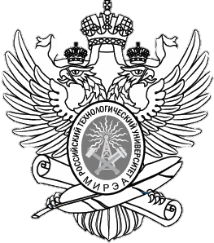 МИНОБРНАУКИ РОССИИФедеральное государственное бюджетное образовательное учреждениевысшего образования«МИРЭА – Российский технологический университет»РТУ МИРЭАУТВЕРЖДАЮПервый проректор
____________________Н.И. Прокопов«____» ______________ 20___ г.Формируемые компетенции(код и название компетенции,
уровень освоения – при наличии в карте компетенции)Планируемые результаты обучения
по дисциплине, характеризующие
этапы формирования компетенцийУК-4 (готовность использовать современные методы и технологии научной коммуникации на государственном и иностранном языках)Знать: - методы и технологии научной коммуникации на государственном и иностранном языках;- стилистические особенности представления результатов научной деятельности в устной и письменной форме на государственном и иностранном языках.УК-4 (готовность использовать современные методы и технологии научной коммуникации на государственном и иностранном языках)Уметь:- следовать основным нормам, принятым в научном общении на государственном и иностранном языках.УК-4 (готовность использовать современные методы и технологии научной коммуникации на государственном и иностранном языках)Владеть: - навыками анализа научных текстов на государственном и иностранном языках;- навыками критической оценки эффективности различных методов и технологий научной коммуникации на государственном и иностранном языках; - различными методами, технологиями и типами коммуникаций при осуществлении профессиональной деятельности на государственном и иностранном языках.ОПК-1 (способность самостоятельно осуществлять научно-исследовательскую деятельность в соответствующей профессиональной области с использованием современных методов исследования и информационно-коммуникационных технологий)Уметь:- самостоятельно осуществлять научно-исследовательскую деятельность в области, изучающей закономерности процессов деформирования, повреждения и разрушения материалов различной природы, а также напряженно деформированное состояние твердых тел из этих материалов, при механических, тепловых, радиационных, статических и динамических воздействиях в пассивных и активных, газовых и жидких средах и полях различной природы с использованием современных методов исследования и информационно-коммуникационных технологий на государственном и иностранном языкахПК-1 (способность моделировать поведение сплошных сред с использованием различных теорий: упругости, пластичности, старения, упрочнения-разупрочнения, течения и ползучести)Знатьопределяющие соотношения и теоремы, методы решения задач в соответствующей профессиональной области на государственном и иностранном языкахПК-1 (способность моделировать поведение сплошных сред с использованием различных теорий: упругости, пластичности, старения, упрочнения-разупрочнения, течения и ползучести)Владетьпонятиями, законами и методами решения задач в соответствующей профессиональной области на государственном и иностранном языках№ разделаСеместрНеделя семестраОбъем (в акад. час.)Объем (в акад. час.)Объем (в акад. час.)Объем (в акад. час.)Объем (в акад. час.)Объем (в акад. час.)Объем (в акад. час.)Формы текущего контроля успеваемости(по неделям семестра)Формы промежуточной аттестации(по семестрам)№ разделаСеместрНеделя семестраВсегоКонтактная работа(по видам учебных занятий)Контактная работа(по видам учебных занятий)Контактная работа(по видам учебных занятий)Контактная работа(по видам учебных занятий)СРКонтрольФормы текущего контроля успеваемости(по неделям семестра)Формы промежуточной аттестации(по семестрам)№ разделаСеместрНеделя семестраВсегоВсегоЛКПРСРподрук.СРКонтрольФормы текущего контроля успеваемости(по неделям семестра)Формы промежуточной аттестации(по семестрам)21-33128283Перевод научных статей по специальности 24-62926263Составление реферата по прочитанной научной статье.Аннотирование и реферирование научных публикаций 27-92826262 Подготовка устных сообщений по прочитанным статьям по специальности. Составление двуязычного глоссария по тематике научного исследования210-122826262Составление резюме, делового и электронного писем. Ведение переговоров.213-142826262Составление и проведение презентации. Представление финансового анализа на основе графиков, таблиц и диаграмм. По материаламкурсаПо материаламкурсаПо материаламкурса3636ЭкзаменВсего во 2семестре:Всего во 2семестре:Всего во 2семестре:1801441321236Всего:Всего:Всего:1801441321236НомертемыНаименование темыСодержание темы1Научно-ориентированная иноязычная коммуникация в профессиональной сфере. 1.1Лексико-грамматические и стилистические особенности жанров научного стиля изложения в устной и письменной разновидностях.1.2 Речевые стратегии и тактики устного и письменного предъявления информации по теме научного исследования.1.3 Иноязычная терминология профессиональной научной области аспиранта. Речевые модели описания структур и систем, дефиниций, аргументаций.1.4 Лексико-грамматические и стилистические особенности текстов профессиональной направленности на иностранном языке по программе специализации.2Профессионально ориентированный перевод с учетом отраслевой специализации.2.1. Основы теории специального перевода. Специфика эквивалентности и адекватности перевода, переводческие трансформации в переводе, лексические, грамматические и стилистические особенности перевода текстов профессиональной тематики, компенсация потерь при переводе, контекстуальные замены, многозначность терминов, словарное и контекстное значение слова.2.2. Перевод текстов по тематике изучаемой научной области с иностранного языка на русский.2.3. Перевод текстов по тематике изучаемой научной области с русского языка на иностранный.3Деловая, письменная иноязычная и электронная коммуникации.3.1. Деловая, письменная иноязычная и электронная коммуникации. 3.2 Телефонные переговоры. Решения проблем по телефону.4Переговорный процесс. Ведение переговоров. Презентации. Технология составления презентаций, описание формул, графиков, таблиц, и диаграмм.4.1. Ведение переговоров. Переговорный процесс.4.2 Презентации. Технология составления презентаций.4.3. Техника описания формул, графиков, таблиц и диаграмм.5ИКТ в иноязычной научно- исследовательской деятельности и деловой сфере специалистов технического, экономического и педагогического профилей.5.1. Использование иноязычных инфокоммуникационных ресурсов Сети для работы с профессиональной документацией в межкультурной среде.№
п/пНомер темы дисциплиныТематика практических занятийТрудоемкость(в акад. ч)1Лексико-грамматические и стилистические особенности жанров научного стиля изложения в устной и письменной разновидностях.Речевые стратегии и тактики устного и письменного предъявления информации по теме научного исследования.Иноязычная терминология профессиональной научной области аспиранта. Речевые модели описания структур и систем, дефиниций, аргументаций.Лексико-грамматические и стилистические особенности текстов профессиональной направленности на иностранном языке по программе специализации.282Основы теории специального перевода. Специфика эквивалентности и адекватности перевода, переводческие трансформации в переводе, лексические, грамматические и стилистические особенности перевода текстов профессиональной тематики, компенсация потерь при переводе, контекстуальные замены, многозначность терминов, словарное и контекстное значение слова.Перевод текстов по тематике изучаемой научной области с иностранного языка на русский.Перевод текстов по тематике изучаемой научной области с русского языка на иностранный.263Лексико-грамматические и стилистические особенности деловой и электронной переписок.Речевые стратегии и тактики устного и письменного предъявления бизнес-информации (деловые письма, факсы, электронная переписка).Иноязычная терминология, речевые модели, дефиниции бизнес-направления.264Специфика эквивалентности и адекватности перевода, переводческие трансформации в переводе, лексические, грамматические и стилистические особенности, ведения переговоров по телефону, контекстуальные замены, многозначность терминов, словарное и контекстное значение слова.Языковые возможности, решения проблем делового характера по телефону, а именно: начало, завершение, поддержка телефонного разговора, выражение согласия и не согласия, реакция на реплики и замечания.Речевое поведение и этикет, адекватные ситуации делового общения по телефону.Речевой и поведенческий этикет в переговорном процессе.Инструментарий (приемы и методы) успешного переговорщика.Специфика эквивалентности и адекватности перевода, переводческие трансформации в переводе, лексические, грамматические и стилистические особенности для участников переговорного процесса.Речевой и поведенческий этикет при оформлении презентаций.Технологический инструментарий для оформления презентаций.Специфика эквивалентности и адекватности перевода, переводческие трансформации в переводе, лексические, грамматические и стилистические особенности основных разделов презентации.Техника описания формул, графиков, таблиц и диаграмм.265Возможности использования иноязычных инфокоммуникационных ресурсов Сети для работы с профессиональной и бизнес-документацией в межкультурной среде.26Всего:Всего:Всего:132Элементы компетенций (знания умения,владения)Показатели оцениванияКритерииоцениванияСредстваоцениванияШкалыоцениванияЗнать(УК-4)Знание:- методов и технологий научной коммуникации на государственном и иностранном языках;- стилистических особенностей представления результатов научной деятельности в устной и письменной форме на государственном и иностранном языках.Обоснованность и аргументированность выполнения учебной деятельностиТекущий контроль:выполнение устных и письменных практических заданийПромежуточная аттестация:экзаменШкала 1Уметь(УК-4)Умение: следовать основным нормам, принятым в научном общении на государственном и иностранном языках.Обоснованность и аргументированность выполнения учебных заданий Текущий контроль:выполнение устных и письменных практических заданийПромежуточная аттестация:экзаменШкала 1Владеть(УК-4)Владение: - навыками анализа научных текстов на государственном и иностранном языках;- навыками критической оценки эффективности различных методов и технологий научной коммуникации на государственном и иностранном языках; - различными методами, технологиями и типами коммуникаций при осуществлении профессиональной деятельности на государственном и иностранном языках.Обоснованность и аргументированность выполнения учебной деятельностиТекущий контроль:выполнение устных и письменных практических заданийПромежуточная аттестация:экзаменШкала 2Уметь(ОПК-1)Умение:самостоятельно осуществлять научно-исследовательскую деятельность в области, изучающей закономерности процессов деформирования, повреждения и разрушения материалов различной природы, а также напряженно деформированное состояние твердых тел из этих материалов, при механических, тепловых, радиационных, статических и динамических воздействиях в пассивных и активных, газовых и жидких средах и полях различной природы с использованием современных методов исследования и информационно-коммуникационных технологий на государственном и иностранном языкахОбоснованность и аргументированность выполнения учебных заданий Текущий контроль:выполнение устных и письменных практических заданийПромежуточная аттестация:экзаменШкала 1Знать(ПК-1)Знание:Определяющих соотношений и теорем, методов решения задач в соответствующей профессиональной области на государственном и иностранном языкахОбоснованность и аргументированность выполнения учебной деятельностиТекущий контроль:выполнение устных и письменных практических заданийПромежуточная аттестация:экзаменШкала 1Владеть(ПК-1)Владение:понятиями, законами и методами решения задач в соответствующей профессиональной области на государственном и иностранном языкахОбоснованность и аргументированность выполнения учебной деятельностиТекущий контроль:выполнение устных и письменных практических заданийПромежуточная аттестация:экзаменШкала 2ОбозначенияОбозначенияФормулировка требований к степени сформированности компетенцииФормулировка требований к степени сформированности компетенцииФормулировка требований к степени сформированности компетенцииЦифр.ОценкаФормулировка требований к степени сформированности компетенцииФормулировка требований к степени сформированности компетенцииФормулировка требований к степени сформированности компетенцииЦифр.ОценкаЗнатьУметьВладеть1НеудовлетворительноОтсутствие знанийОтсутствие уменийОтсутствие навыков2НеудовлетворительноФрагментарные знанияЧастично освоенное умениеФрагментарное применение3УдовлетворительноОбщие, но не структурированные знанияВ целом успешное, но не систематически осуществляемое умениеВ целом успешное, но не систематическое применение4ХорошоСформированные, но содержащие отдельные пробелы знанияВ целом успешное, но содержащие отдельные пробелы умениеВ целом успешное, но содержащее отдельные пробелы применение навыков5ОтличноСформированные систематические знанияСформированное умениеУспешное и систематическое применение навыков Обозначения Обозначения Формулировка требований к степени сформированности компетенцииЦифр.ОценкаФормулировка требований к степени сформированности компетенции1НеудовлетворительноНе имеет необходимых представлений о проверяемом материале2Удовлетворительно илинеудовлетворительно(по усмотрению преподавателя)Знать на уровне ориентирования, представлений. Субъект учения знает основные признаки или термины изучаемого элемента содержания, их отнесенность к определенной науке, отрасли или объектам, узнает их в текстах, изображениях или схемах и знает, к каким источникам нужно обращаться для более детального его усвоения3УдовлетворительноЗнать и уметь на репродуктивном уровне. Субъект учения знает изученный элемент содержания репродуктивно: произвольно воспроизводит свои знания устно, письменно или в демонстрируемых действиях4ХорошоЗнать, уметь, владеть на аналитическом уровне. Зная на репродуктивном уровне, указывать на особенности и взаимосвязи изученных объектов, на их достоинства, ограничения, историю и перспективы развития и особенности для разных объектов усвоения5ОтличноЗнать, уметь, владеть на системном уровне. Субъект учения знает изученный элемент содержания системно, произвольно и доказательно воспроизводит свои знания устно, письменно или в демонстрируемых действиях, учитывая и указывая связи и зависимости между этим элементом и другими элементами содержания учебной дисциплины, его значимость в содержании учебной дисциплиныCan I speak to Mike?b. Could I have your name please?Who are you please?1. Yes, I am Anna Long.Who is calling please?2. Yes, it’s Anna LongThis is Terry RanceIs she free on Friday?Sorry?1. No, she isn’t.Repeat, please2. I am afraid notAnyway ...I'll look forward to seeing you on Tuesday, then.How are things?Let me know if there is anything I can doI am phoning to ask...Thank you for callingWelcoming the callNice to hear from you.Polite enquiriesHow are you?Saying why you are phoningThe reason I am phoning is ...Indicating you are ready to finishRight thenOffering helpGive me a ring if you have any problems   Confirming future plansSee you on the 26th, then/Until Friday, thenEnding on a friendly noteThanks for your helpHave a nice dayto increase, to grow, to climb, to boom, to peak (to reach / hit a peak), to rocket, to surge, to go upповышаться, возрастатьto fall, to drop, to decrease, to reduce, to decline, to dip, to plummet, to plunge, to go down, to reach the lowest point, to hit the bottomпонижаться, падатьnot to change, to remain stable, to remain steady, to stay constant, to stand steady, to maintain the same level, to remain unchanged, to plateauоставаться без измененийto level outсравнятьсяto fluctuate, to oscillate, to be volatileколебатьсяThema der Grafik ist ..Die Tabelle / das Schaubild / die Statistik / die Grafik / das Diagramm gibt Auskunft über Die Statistik / Das Diagramm gibt / liefert Informationen über Aus der Statistik ist zu ersehen, dass / wie ... Dem Schaubild ist zu entnehmen, dass / wie ...Тема/предмет диаграммы/графика – это…Таблица / рисунок / статистика / график / диаграмма дает справочную информацию о…Статистика / диаграмма предоставляет информацию о ...Из статистической справки видно, что / как …Из рисунка следует, что / как…Der Anteil / Die Zahl ist von ... (im Jahre ...) auf ... (im Jahre ...) gestiegen / angestiegen / angewachsen.ist um (fast / mehr als) ... % gestiegen. hat sich zwischen 2005 und 2012 um ...% erhöht.hat zwischen 2001 und 2008 um ...% zugenommen. hat sich im Zeitraum von 2010 bis 2014 (fast / mehr als) verdoppelt / verdreifacht / vervierfacht.Доля / Количество (чего-либо)…возросло с … (в 200...) до … (в 200… году).выросло на (почти/более чем) … %.увеличилось на ... % за период между 2005 и 2012 годом.увеличилось на ..% за период (между) 2001 и 2008 годом.удвоилось / утроилось / увеличилось в 4 раза за временной период с 2010 до 2014 годаist in den letzten 3 Jahren von ... % auf ... % gesunken / zurückgegangen / geschrumpft / gefallen. hat im Zeitraum von 2004 bis 2009 um ...% abgenommen hat sich von 2012 bis 2013 um die Hälfte / ein Drittel / ein Viertel verringert / vermindert    за последние 3 года упало / спало / сократилось   с … % до …%.в промежутке между 2004 и 2009 годами сократилось на …%с 2012 до 2013 года  сократилось на половину/на треть.Im Vergleich zu / Verglichen mit 2005 ist die Zahl der ... um ... % höher / niedriger.Im Gegensatz / Im Unterschied zu 2012 ist der Anteil der ... um ... % gefallen.Gegenüber 2014 konnte die Zahl der ... um ...% gesteigert werden.Mehr Personen ... als im Jahre 2019 Weniger Menschen ... als im Vergleichszeitraum.По сравнению с / Сравнительно с 2005 годом количество (чего-либо) выше / ниже на …%.В противоположность / в отличии от 2012; года доля (чего-либо) снизилась на …%.По отношению к 2014 году количество (чего-либо) могло возрасти на …%.больше людей ..., чем в 2019 годуменьше людей ..., чем в сравнительном периоде. Es ist festzustellen, dass ... in den letzten Jahren tendenziell steigt / sinkt. Das Schaubild zeigt deutlich den kontinuierlichen Rückgang / Anstieg des / derBezüglich des erfassten Zeitraum kann gesagt werden, dass Es fällt auf / Es ist unverkennbar / Überraschend ist, dass Надо констатировать, что… в последние годы имеет тенденцию к увеличению/к снижению.Иллюстрация отчетливо демонстрирует продолжающийся спад / подъем касательно взятых временных рабок можно утверждать, что…Бросается в глаза / Невозможно не заметить / Впечатляет то, что…ПроцедурапроведенияСредство оцениванияСредство оцениванияСредство оцениванияСредство оцениванияСредство оцениванияПроцедурапроведенияТекущий контрольТекущий контрольТекущий контрольТекущий контрольПромежуточный контрольПроцедурапроведенияВыполнение устныхзаданийВыполнение письменных заданийВыполнение практических заданийВыполнение тестовых заданийЭкзаменПродолжительность контроляПо усмотрению преподавателяПо усмотрению преподавателяПо усмотрению преподавателяПо усмотрению преподавателяВ соответствии с принятыми нормами времениФорма проведенияконтроляУстный опросПисьменный опросПисьменный опросПисьменный опросВ письменной формеВид проверочного заданияУстные вопросыПисьменные заданияПрактические заданияПисьменный опросЭкзаменационный билетФорма отчетаУстные ответыОтветы в письменной формеОтветы в письменной формеОтветы в письменной формеОтветы в письменной формеРаздаточный материалНетСправочная литератураСправочная литератураСправочная литератураСправочная литератураМИНОБРНАУКИ РОССИИФедеральное государственное бюджетное образовательное учреждениевысшего образования«МИРЭА – Российский технологический университет»РТУ МИРЭАУТВЕРЖДАЮПервый проректор
____________________ Н.И. Прокопов«____» ______________ 20___ г.Формируемые компетенции (код и название компетенции, уровень освоения – при наличии в карте компетенции)Планируемые результаты обучения
по дисциплине, характеризующие
этапы формирования компетенцийУК-1 (способность к критическому анализу и оценке современных научных достижений, генерированию новых идей при решении исследовательских и практических задач, в том числе в междисциплинарных областях).Знать: - методы критического анализа и оценки современных научных достижений. УК-1 (способность к критическому анализу и оценке современных научных достижений, генерированию новых идей при решении исследовательских и практических задач, в том числе в междисциплинарных областях).Уметь:- критически анализировать и оценивать альтернативные подходы к решению исследовательских и практических задач, в том числе в междисциплинарных областях;- генерировать новые идеи при решении исследовательских и практических задач, в том числе в междисциплинарных областях.УК-1 (способность к критическому анализу и оценке современных научных достижений, генерированию новых идей при решении исследовательских и практических задач, в том числе в междисциплинарных областях).Владеть:- навыками анализа методологических проблем, возникающих при решении исследовательских и практических задач, в том числе в междисциплинарных областях.УК-2 (способность проектировать и осуществлять комплексные исследования, в том числе междисциплинарные, на основе целостного системного научного мировоззрения с использованием знаний в области истории и философии науки).Знать: - методы научного познания и структуру научного знания; типы научной рациональности;- основания и функции научной картины мира;- особенности методологии междисциплинарных исследований.УК-2 (способность проектировать и осуществлять комплексные исследования, в том числе междисциплинарные, на основе целостного системного научного мировоззрения с использованием знаний в области истории и философии науки).Уметь:- анализировать мировоззренческие проблемы, возникающие в науке на современном этапе ее развития; - использовать методологический инструментарий философии для проектирования комплексных, в т.ч. междисциплинарных научных исследований.УК-2 (способность проектировать и осуществлять комплексные исследования, в том числе междисциплинарные, на основе целостного системного научного мировоззрения с использованием знаний в области истории и философии науки).Владеть:- навыками проектирования и осуществления комплексных, в т.ч. междисциплинарных исследований на основе целостного системного научного мировоззрения и знаний в области истории и философии науки;- навыками аргументированного изложения своей позиции и ведения научных дискуссий.УК-3 (готовность участвовать в работе российских и международных исследовательских коллективов по решению научных и научно-образовательных задач).Знать:- нормы научного общения и основы профессионального этоса при работе в российских и международных исследовательских коллективах.УК-3 (готовность участвовать в работе российских и международных исследовательских коллективов по решению научных и научно-образовательных задач).Уметь:- следовать нормам коммуникации, принятым в российских и международных исследовательских коллективах при решении научных и научно-образовательных задач; - представлять результаты научной деятельности при работе в российских и международных исследовательских коллективах.УК-3 (готовность участвовать в работе российских и международных исследовательских коллективов по решению научных и научно-образовательных задач).Владеть:- навыками анализа мировоззренческих и методологических проблем, возникающих при работе по решению научных и научно-образовательных задач в российских и международных исследовательских коллективах. УК-5 (способность планировать и решать задачи собственного профессионального и личностного развития).Знать: - возможные направления профессионального и личностного развития.УК-5 (способность планировать и решать задачи собственного профессионального и личностного развития).Уметь:- формулировать цели профессионального развития на основе анализа общих тенденций развития своей профессиональной сферы деятельности и собственных личностных особенностей;- планировать этапы профессионального роста. УК-5 (способность планировать и решать задачи собственного профессионального и личностного развития).Владеть:- навыками рефлексивного мышления; навыками критического анализа и оценки собственных профессиональных и личностных качеств;- навыками выявления проблем профессионального развития и оценки реалистичности и адекватности намеченных способов достижения планируемых целей.ОПК-2 (готовность к преподавательской деятельности по основным образовательным программам высшего образования).Знать:- философско-методологические основания преподавательской деятельности по основным образовательным программам высшего образования.ОПК-2 (готовность к преподавательской деятельности по основным образовательным программам высшего образования).Уметь: - выявлять и давать оценку современным проблемам преподавательской деятельности по основным образовательным программам высшего образования на основе целостного системного научного мировоззрения. ОПК-2 (готовность к преподавательской деятельности по основным образовательным программам высшего образования).Владеть:- навыками анализа мировоззренческих и методологических проблем, возникающих в преподавательской деятельности по основным образовательным программам высшего образования.№ раздела СеместрНеделя семестраОбъем (в акад. час.)Объем (в акад. час.)Объем (в акад. час.)Объем (в акад. час.)Объем (в акад. час.)Объем (в акад. час.)Объем (в акад. час.)Формы текущего контроля успеваемости (по неделям семестра)Формы промежуточной аттестации (по семестрам)№ раздела СеместрНеделя семестраВсегоКонтактная работа (по видам учебных занятий)Контактная работа (по видам учебных занятий)Контактная работа (по видам учебных занятий)Контактная работа (по видам учебных занятий)СРКонтрольФормы текущего контроля успеваемости (по неделям семестра)Формы промежуточной аттестации (по семестрам)№ раздела СеместрНеделя семестраВсегоВсегоЛКЛБПРСРКонтрольФормы текущего контроля успеваемости (по неделям семестра)Формы промежуточной аттестации (по семестрам)1.13110220044Тестирование/ устное собеседование1.232,316440066Устное собеседование/ письменный опрос1.33412220064Устное собеседование, письменный опрос1.435,618440086Устное собеседование, письменный опрос1.53714220066Устное собеседование, письменный опрос2.13812220064Тестирование/ устное собеседование2.239,1018440086Устное собеседование/ письменный опрос2.331114220066Устное собеседование/ письменный опрос2.4312,1318440086Устное собеседование/ письменный опрос2.531412220046Тестирование/ устное собеседованиеПо материалам 3 семестраПо материалам 3 семестраПо материалам 3 семестраэкзаменВсего в3 семестре:Всего в3 семестре:Всего в3 семестре:1442828006254Всего:Всего:Всего:1442828006254НомерразделаНаименование разделаСодержание раздела1 Основы философии науки1 Основы философии науки1 Основы философии наукиТема 1.1.Предмет и основные проблемы философии науки.Предмет и основные проблемы философии науки. Философия и научное познание. Эволюция подходов к анализу науки в философии науки (XIX-XX вв.): позитивистская традиция XIX. в., логический позитивизм, постпозитивизм, критический рационализм (XX в.). Соотношение философии науки, истории науки и социологии науки (социологии знания).  Философия науки как изучение общих закономерностей научного познания, рассматриваемого в историческом развитии и социокультурном контексте.Тема 1.2.Возникновение науки и основные стадии ее развития. Место и роль науки в развитии культуры и цивилизации.Возникновение науки и основные стадии ее развития. Место и роль науки в развитии культуры и цивилизации. Основные методологические подходы к периодизации истории науки. Возникновение науки. Античная наука и философия. Созерцательный характер научного знания античности. Автономное развитие техники и теоретического знания в античной культуре.  Наука и образование в Средние века.  Развитие естествознания в эпоху Возрождения. Научная революция XVI-XVII вв. и возникновение опытно-математического естествознания (классической новоевропейской науки). Взаимодействие науки и техники в Новое время. Дифференциация и интеграция наук.  Дисциплинарное оформление науки. Неклассическая и постнеклассическая (современная) наука. ТехнонаукаТема 1.3Структура научного знания.  Методы науки. Функции научного знания.Структура научного знания.  Методы науки. Функции научного знания. Формы научного знания: научный факт, проблема, гипотеза, теория. Проблема как форма научного знания. Проблемная ситуация в науке. Основные уровни научного знания - эмпирический, теоретический и метатеоретический, и их взаимосвязь.  Эмпирический уровень: структура и методы. Теоретический уровент: структура и методы. Метатеоретический уровень. Основания науки, идеалы и нормы научного познания. Естественнонаучный, гуманитарный и социальный идеалы научного знания. Философские основания науки. Типы научной рациональности. Основные функции научного знания. Научное и ненаучное знание: критерии демаркации. Научная картина мира. Научная картина мира и ее исторические формы. Научная картина мира как онтология, как форма систематизации знаний и исследовательская программа. Глобальный эволюционизм как методологический принцип построения современной научной картины мира. Тема 1.4Научные традиции и научные революцииНаучные традиции и научные революции. Интернализм и экстернализм в осмыслении ведущих факторов развития науки. Основные концепции развития науки в философии науки. Кумулятивистская концепция: развитие науки как накопление знаний. Концепция научных революций Т.Куна: понятия «парадигма», «научная революция», «нормальная наука». И.Лакатос: развитие науки как смена научно-исследовательских программ. Эволюционная эпистемология о росте научного знания (К.Поппер, С.Тулмин).  Эпистемологический «анархизм» П.Фейерабенда. Исследование науки как ситуаций производства научного знания: социологический подход. Соотношение научных традиций и научных революций. Социокультурные предпосылки и следствия научных революций.  Понятие «научная рациональность». Историческая изменчивость научной рациональности: классическая, неклассическая и постнеклассическая рациональность.  Научная рациональность и истина. Техническая рациональность.Тема 1.5Наука как социальный институт. Этос науки.Наука как социальный институт. Этика науки. Становление науки как социального института. Понятие «научное сообщество». Исторические типы научных сообществ. Дисциплинарные и междисциплинарные научные сообщества. Социальные функции науки. Наука, образование, культура. Научная рациональность как культурная ценность. Этос науки: нормы и ценности научного сообщества. Свобода научного поиска. Социальная и моральная ответственность ученого.2 Философские проблемы физики2 Философские проблемы физики2 Философские проблемы физикиТема 2.1.Физика в системе научного знанияФизика как фундамент естествознания. Онтологические, эпистемологические и методологические основания физики. Роль математики в развитии физики. Особенности методов физического познания мира. Естествознание и техника. Физическая картина мира и мировоззренческие доминанты культуры. Естествознание и жизнедеятельность общества. Синергетика и синтез естественнонаучного и гуманитарного знанияТема 2.2Онтологические проблемы физикиФизическая картина мира и ее онтологический статус. Функции физической картины мира: картина мира как онтология, форма систематизации знания, исследовательская программа. Эволюция физической картины мира: механическая, электромагнитная и квантово-релятивистская картины мира. Онтологический статус частиц и поля как фундаментальных абстракций современной физики. Типы взаимодействий в физике. Философские проблемы единства мира. Теории пространства и времени. Представления о пространстве, времени, движении и материи в натурфилософии. Пространство и время в классической механике. Философские основания концепции абсолютного пространства. Переход от механической к электромагнитной картине мира: теоретические, экспериментальные и методологические предпосылки изменений галилей-ньютоновской концепции пространства и времени. Специальная и общая теории относительности (СТО и ОТО) А. Эйнштейна как современные концепции пространства и времени. Субстанциальная и реляционная концепции пространства-времени в философии и физике. Тема 2.3Детерминизм: основные концепции и проблемыДетерминизм, причинность, закономерность. Случайность и необходимость. Детерминизм и индетерминизм. Связь представлений о детерминизме с физической картиной мира, с базисными моделями бытия и познания. Философские дискуссии о сущности причинных связей (Д. Юм, О. Конт, Б. Рассел, Р. Карнап, К Поппер). Соотношение причинности и целесообразности. Причинное и функциональное объяснение.Детерминизм в классической физике: концепция однозначного детерминизма (жесткого, лапласовского детерминизма). Теоретико-вероятностные методы исследования; статистические закономерности и вероятностные распределения в классической физике. Статус вероятности в классической и квантовой физике. Вероятностный характер закономерностей микромира. Концепция вероятностной причинности. Философский смысл концепции дополнительности Н. Бора и принципа неопределенности В. Гейзенберга. Понятие сложных систем в физике. Концепция самоорганизации. Проблема причинности в открытых неравновесных динамических системах. Синергетика и эволюционные идеи в физике. Тема 2.4.Философские аспекты объективности в современной физикеОбъективный характер знания и проблема учета средств получения знания и особенностей субъекта познания в современной науке. Объективность как описание реальности без отсылки к субъекту познания, наблюдателю; объективность как адекватность теоретического описания действительности. Проблема субъекта в классической и неклассической науке. Квантовая механика и проблема истины. Научная рациональность.Проблема теоретической нагруженности фактов (экспериментальных данных) и теоретической нейтральности языка наблюдения и описания. Экстернализм и интернализм как подходы к исследованию определяющих факторов развития физики.Тема 2.5Физика, математика и компьютерные наукиМатематика, математические методы и формирование научного знания. Математика как язык физики. Феноменологический, модельный, фундаментально-теоретический этапы математизации знания. Соотношение развития научных методов и вычислительных средств. Основные подходы к пониманию информации. Материя, энергия, информация. Информация и физическая картина мира. Возможность компьютерного моделирования физики (Р. Фейнман). Понятие «квантовый компьютер». Вычислительные машины и принцип Черча-Тьюринга.Элементы компетенций (знания, умения,владения)Показатели оцениванияКритерииоцениванияСредстваоцениванияШкалыоцениванияЗнать(УК-1)Знание методов критического анализа и оценки современных научных достижений.Правильность и полнота ответов, глубина понимания вопросаТекущий контроль:выполнение устных/письменных заданий, тестированиеПромежуточная аттестация:экзаменШкала 1Уметь(УК-1)Умение критически анализировать и оценивать альтернативные подходы к решению исследовательских и практических задач, в том числе в междисциплинарных областях;- генерировать новые идеи при решении исследовательских и практических задач, в том числе в междисциплинарных областях.Правильность выполнения учебных заданий, аргументированность выводовТекущий контроль:выполнение устных/письменных заданий, тестированиеПромежуточная аттестация:экзаменШкала 1Владеть(УК-1)Владение навыками анализа методологических проблем, возникающих при решении исследовательских и практических задач, в том числе в междисциплинарных областях.Обоснованность и аргументированность выполнения учебной деятельностиТекущий контроль:выполнение устных/письменных заданий, тестированиеПромежуточная аттестация:экзаменШкала 2Знать(УК-2)Знание- методов научного познания и структуры научного знания;- типов научной рациональности; оснований и функций научной картины мира;- особенностей методологии междисциплинарных исследований.Правильность и полнота ответов, глубина понимания вопросаТекущий контроль:выполнение устных/письменных заданий, тестированиеПромежуточная аттестация:экзаменШкала 1Уметь(УК-2)Умение - анализировать мировоззренческие проблемы, возникающие в науке на современном этапе ее развития;- использовать методологический инструментарий философии для проектирования комплексных, в т.ч. междисциплинарных научных исследований.Правильность выполнения учебных заданий, аргументированность выводовТекущий контроль:выполнение устных/письменных заданий, тестированиеПромежуточная аттестация:экзаменШкала 1Владеть(УК-2)Владение навыками проектирования и осуществления комплексных, в т.ч. междисциплинарных исследований на основе целостного системного научного мировоззрения и знаний в области истории и философии науки; навыками аргументированного изложения своей позиции и ведения научных дискуссий.Обоснованность и аргументированность выполнения учебной деятельностиТекущий контроль:выполнение практического заданияПромежуточная аттестация:экзаменШкала 2Знать(УК-3)Знание норм научного общения и основ профессионального этоса при работе в российских и международных исследовательских коллективах.Правильность и полнота ответов, глубина понимания вопросаТекущий контроль:выполнение устных/письменных заданий, тестированиеПромежуточная аттестация:экзаменШкала 1Уметь(УК-3)Умение следовать нормам коммуникации, принятым в российских и международных исследовательских коллективах при решении научных и научно-образовательных задач; - представлять результаты научной деятельности при работе в российских и международных исследовательских коллективах.Правильность выполнения учебных заданий, аргументированность выводовТекущий контроль:выполнение устных/письменных заданий, тестированиеПромежуточная аттестация:экзаменШкала 1Владеть(УК-3)Владение навыками анализа мировоззренческих и методологических проблем, возникающих при работе по решению научных и научно-образовательных задач в российских и международных исследовательских коллективах.Обоснованность и аргументированность выполнения учебной деятельностиТекущий контроль:выполнение практического заданияПромежуточная аттестация:экзаменШкала 2Знать(УК-5)Знание возможных направлений профессионального и личностного развития.Правильность и полнота ответов, глубина понимания вопросаТекущий контроль:выполнение устных/письменных заданий, тестированиеПромежуточная аттестация:экзаменШкала 1Уметь(УК-5)Умение формулировать цели профессионального развития на основе анализа общих тенденций развития своей профессиональной сферы деятельности и собственных личностных особенностей; планировать этапы профессионального роста.Правильность выполнения учебных заданий, аргументированность выводовТекущий контроль:выполнение устных/письменных заданий, тестированиеПромежуточная аттестация:экзаменШкала 1Владеть(УК-5)Владение навыками рефлексивного мышления; навыками критического анализа и оценки собственных профессиональных и личностных качеств; навыками выявления проблем профессионального развития и оценки реалистичности и адекватности намеченных способов достижения планируемых целей.Обоснованность и аргументированность выполнения учебной деятельностиТекущий контроль:выполнение практического заданияПромежуточная аттестация:экзаменШкала 2Знать(ОПК-2)Знание философско-методологических оснований преподавательской деятельности по основным образовательным программам высшего образования.Правильность и полнота ответов, глубина понимания вопросаТекущий контроль:выполнение устных/письменных заданий, тестированиеПромежуточная аттестация:экзаменШкала 1Уметь(ОПК-2)Умение выявлять и давать оценку современным проблемам преподавательской деятельности по основным образовательным программам высшего образования на основе целостного системного научного мировоззрения.Правильность выполнения учебных заданий, аргументированность выводовТекущий контроль:выполнение устных/письменных заданий, тестированиеПромежуточная аттестация:экзаменШкала 1Владеть(ОПК-2)Владение навыками анализа мировоззренческих и методологических проблем, возникающих в преподавательской деятельности по основным образовательным программам высшего образования.Обоснованность и аргументированность выполнения учебной деятельностиОбоснованность и аргументированность выполнения учебной деятельностиШкала 2ОбозначенияОбозначенияФормулировка требований к степени сформированности компетенцииФормулировка требований к степени сформированности компетенцииФормулировка требований к степени сформированности компетенцииЦифр.ОценкаФормулировка требований к степени сформированности компетенцииФормулировка требований к степени сформированности компетенцииФормулировка требований к степени сформированности компетенцииЦифр.ОценкаЗнатьУметьВладеть1НеудовлетворительноОтсутствие знанийОтсутствие уменийОтсутствие навыков2НеудовлетворительноФрагментарные знанияЧастично освоенное умениеФрагментарное применение3УдовлетворительноОбщие, но не структурированные знанияВ целом успешное, но не систематически осуществляемое умениеВ целом успешное, но не систематическое применение4ХорошоСформированные, но содержащие отдельные пробелы знанияВ целом успешное, но содержащие отдельные пробелы умениеВ целом успешное, но содержащее отдельные пробелы применение навыков5ОтличноСформированные систематические знанияСформированное умениеУспешное и систематическое применение навыков Обозначения Обозначения Формулировка требований к степени сформированности компетенцииЦифр.ОценкаФормулировка требований к степени сформированности компетенции1НеудовлетворительноНе имеет необходимых представлений о проверяемом материале2Удовлетворительно илинеудовлетворительно(по усмотрению преподавателя)Знать на уровне ориентирования, представлений. Субъект учения знает основные признаки или термины изучаемого элемента содержания, их отнесенность к определенной науке, отрасли или объектам, узнает их в текстах, изображениях или схемах и знает, к каким источникам нужно обращаться для более детального его усвоения3УдовлетворительноЗнать и уметь на репродуктивном уровне. Субъект учения знает изученный элемент содержания репродуктивно: произвольно воспроизводит свои знания устно, письменно или в демонстрируемых действиях4ХорошоЗнать, уметь, владеть на аналитическом уровне. Зная на репродуктивном уровне, указывать на особенности и взаимосвязи изученных объектов, на их достоинства, ограничения, историю и перспективы развития и особенности для разных объектов усвоения5ОтличноЗнать, уметь, владеть на системном уровне. Субъект учения знает изученный элемент содержания системно, произвольно и доказательно воспроизводит свои знания устно, письменно или в демонстрируемых действиях, учитывая и указывая связи и зависимости между этим элементом и другими элементами содержания учебной дисциплины, его значимость в содержании учебной дисциплиныПроцедурапроведенияСредство оцениванияСредство оцениванияСредство оцениванияСредство оцениванияСредство оцениванияПроцедурапроведенияТекущий контрольТекущий контрольТекущий контрольТекущий контрольПромежуточный контрольПроцедурапроведенияВыполнение устныхзаданийВыполнение письменных заданийВыполнение практических заданийВыполнение тестовых заданийПромежуточный контрольПроцедурапроведенияВыполнение устныхзаданийВыполнение письменных заданийВыполнение практических заданийВыполнение тестовых заданийЭкзаменПродолжительность контроляПо усмотрению преподавателяПо усмотрению преподавателяПо усмотрению преподавателяПо усмотрению преподавателяВ соответствии с принятыми нормами времениФорма проведенияконтроляУстный опросПисьменный опросПисьменный опросПисьменный опросВ письменной формеВид проверочного заданияУстные вопросыПисьменные заданияПрактические заданияПисьменный опросЭкзаменационный билетФорма отчетаУстные ответыОтветы в письменной формеОтветы в письменной формеОтветы в письменной формеОтветы в письменной формеРаздаточный материалНетСправочная литератураСправочная литератураСправочная литератураСправочная литератураМИНОБРНАУКИ РОССИИФедеральное государственное бюджетное образовательное учреждениевысшего образования«МИРЭА – Российский технологический университет»РТУ МИРЭАУТВЕРЖДАЮПервый проректор
____________________ Н.И. Прокопов«____» ______________ 20__ г.Формируемые компетенции(код и название компетенции,уровень освоения – при наличии в карте компетенции)Планируемые результаты обучения
по дисциплине, характеризующие
этапы формирования компетенцийУК-3 (готовность участвовать в работе российских и международных исследовательских коллективов по решению научных и научно-образовательных задач)Знать:методы критического анализа и оценки современных научных достижений, методы генерирования новых идей при решении исследовательских и практических задач, в том числе в междисциплинарных областях, методы научно-исследовательской деятельности.УК-3 (готовность участвовать в работе российских и международных исследовательских коллективов по решению научных и научно-образовательных задач)Уметь:анализировать альтернативные варианты решения исследовательских и практических задач и оценивать потенциальные выигрыши/проигрыши реализации этих вариантов.УК-3 (готовность участвовать в работе российских и международных исследовательских коллективов по решению научных и научно-образовательных задач)Владеть:навыками анализа основных мировоззренческих и методологических проблем, в т.ч. междисциплинарного характера возникающих в науке на современном этапе ее развития, владеть технологиями планирования профессиональной деятельности в сфере научных исследований.ПК-1 (способностью моделировать поведение сплошных сред использованием различных теорий: упругости, пластичности, старения, упрочнения-разупрочнения, течения и ползучести)Уметь:формулировать цели профессионального развития на основе анализа общих тенденций развития своей профессиональной сферы деятельности и собственных личностных особенностей;ПК-1 (способностью моделировать поведение сплошных сред использованием различных теорий: упругости, пластичности, старения, упрочнения-разупрочнения, течения и ползучести)Владеть:навыками анализа мировоззренческих и методологических проблем, возникающих в преподавательской деятельности по основным образовательным программам высшего образования.№ разделаСеместрНеделя семестраОбъем (в акад. час.)Объем (в акад. час.)Объем (в акад. час.)Объем (в акад. час.)Объем (в акад. час.)Объем (в акад. час.)Объем (в акад. час.)Формы текущего контроля успеваемости(по неделям семестра)Формы промежуточной аттестации(по семестрам)№ разделаСеместрНеделя семестраВсегоКонтактная работа(по видам учебных занятий)Контактная работа(по видам учебных занятий)Контактная работа(по видам учебных занятий)Контактная работа(по видам учебных занятий)СРКонтрольФормы текущего контроля успеваемости(по неделям семестра)Формы промежуточной аттестации(по семестрам)№ разделаСеместрНеделя семестраВсегоВсегоЛКПРСРподрук.СРКонтрольФормы текущего контроля успеваемости(по неделям семестра)Формы промежуточной аттестации(по семестрам)11-26224Устное собеседование13-48444Устное собеседование15-68444Устное собеседование17-88444Устное собеседование19-106224Устное собеседованиеПо материалам курсаПо материалам курсаПо материалам курса3636ЭкзаменВсего в 1семестре:Всего в 1семестре:Всего в 1семестре:7216162036Всего:Всего:Всего:7216162036№ разделаНаименование разделаСодержание темы1Наука в современном обществе. Основные тенденции и достижения современных научных исследований. Информация. Основные понятия и дефиниции. Информационные революции и их роль в развитии общества. Междисциплинарность как особенность современной науки. Наука и философия. Философские основания науки. Основные черты современной науки. Технонаука. Классификация наук. Смысл и задачи курса. Наука в современном обществе: основные цели и задачи. Научная истина. Проблема истины в науке. Мир идей и мир вещей Платона. Общество знаний – общество новых рисков. Главные направления развития современной науки. Научное исследование и его сущность. Социальные ценности и выбор стратегий исследовательской деятельности. Концепция общества знаний и место науки в обществе знаний. Свобода научного поиска и социальная ответственность ученого. Информационные революции и их роль в развитии общества. Дискурс «информационной революции». Сетевая парадигма когнитивных процессов в сфере образования. Когнитивная простота научного трактата. Наука, её составные части. Субъект и объект научного познания. Объект и предмет исследования. Проблемы научного метода. Методология научного исследования. Методы научного исследования. Эмпирическое познание. Теоретическое познание. Познание как извлечение смыслов. НБИКС – нано, био, информация, когнитивность, социо-гумманитарные науки. Технонаука. Конвергенция наук и технологий.  Наука и философия. Философские основания науки. 2Фундаментальные и прикладные исследования в науке. Введение в теорию и практику научного спора. Логические уловки или софизмы. Отступление от задачи научного спора. Организация управления научной деятельностью в Российской Федерации. Диссертация как научный трактат. Основные положения ВАК относительно кандидатских диссертаций. Виды и задачи споров. Примеры. Логика спора. Доказательства. Ошибки в тезисах и доводах. Примеры. Тезис и антитезис спора. Уважение к чужим убеждениям. Формы завершения спора. Новая риторика и теория убеждения. Разработка слабых пунктов аргументации противника. Неправильный выход из спора. Инсинуации. Отвлечение внимания и наведение на ложный след. Психологические уловки. Двойные стандарты. Сущность софизмов. Противоречие между словами и поступками. Подмена пункта разногласия. Расширение и сужение тезиса. Подмена доводов. Меры против логических уловок и софизмов. Каноническая структура диссертации. Обоснование необходимости постановки данного исследования.  Дедуктивный подход к исследованию. Выбор темы научного исследования. Основные источники научной информации. Информация и знание. Поиск полезной научной информации. Обработка результатов поиска. Основные теории информации. 3Методика подготовки диссертации. Практика и опыт. Подготовка публикаций и их связь с целью и задачами диссертации. Работа с первоисточниками.  Научный аппарат диссертационного исследования. Методологическая основа исследования. Основные этапы научно-исследовательской работы. Законченный (завершённый) характер работы и её научно-практическая ценность.Основные критерии, которым должны отвечать диссертации на соискание ученых степеней. Паспорт специальности. Научный аппарат диссертационного исследования. Определение цели и задач научного исследования. Структура методологии научного исследования и взаимосвязи (строго детерминированные) между ее компонентами. Научная новизна как одно из главных требований к теме научного исследования. Методологическая основа исследования: требования, предъявляемые к ней; роль данного пункта в научном исследовании. Философский аспект кандидатской диссертации по техническим наукам. Строгость выводов теории и полнота эксперимента. Предел строгости математического описания явления. Соотношение теории и эксперимента. Основные критерии, которым должна отвечать диссертация на соискание ученой степени кандидата наук. Алгоритм и этапы подготовки научной публикации. Методические рекомендации по подготовке текста диссертации и публикаций. 4Требования к подготовке автореферата диссертации. Общие правила оформления диссертации. Подготовка устного доклада. Логика и структура презентации. Уточнение научного аппарата диссертационного исследования (научной проблемы; объекта и предмета; цели; гипотезы; положений, выносимых на защиту; новизны). Четкое определение границ (рамок) исследования. Анализ типовых ошибок при написании и защите диссертации.Основные вопросы по подготовке презентации и доклада на заседании диссертационного совета.   Перечень типовых ошибок и небрежностей, содержащихся в диссертациях, подготовленных к защите. 5Формальные этапы защиты кандидатской диссертации с момента представления рукописи в диссертационный совет. Критерии, которым должны отвечать диссертации на соискание ученой степени кандидата наук. О плагиате, требования к уникальности текста диссертационного исследования. О соответствии диссертации заявленной научной специальности. Устранение рекомендаций экспертной комиссии и членов диссертационного совет. Элементы компетенций (знания, умения,владения)Показатели оцениванияКритерииоцениванияСредстваоцениванияШкалыоцениванияЗнать(УК-3)Знание методов критического анализа и оценки современных научных достижений, методов генерирования новых идей при решении исследовательских и практических задач, в том числе в междисциплинарных областях, методов научно-исследовательской деятельностиПравильность и полнота ответов, глубина понимания вопросаТекущий контроль:выполнение устных заданий, тестированиеПромежуточная аттестация:экзаменШкала 1Уметь(УК-3)Умение анализировать альтернативные варианты решения исследовательских и практических задач и оценивать потенциальные выигрыши/проигрыши реализации этих вариантовПравильность выполнения учебных заданий, аргументированность выводовТекущий контроль:выполнение устных заданий, тестированиеПромежуточная аттестация:экзамен Шкала 1Владеть(УК-3)Владение навыками анализа основных мировоззренческих и методологических проблем, в т.ч. междисциплинарного характера возникающих в науке на современном этапе ее развития, владеть технологиями планирования профессиональной деятельности в сфере научных исследованийОбоснованность и аргументированность выполнения учебной деятельностиТекущий контроль:выполнение устных заданий, тестированиеПромежуточная аттестация:экзаменШкала 2Уметь(ПК-1)Умение формулировать цели профессионального развития на основе анализа общих тенденций развития своей профессиональной сферы деятельности и собственных личностных особенностейПравильность выполнения учебных заданий, аргументированность выводовТекущий контроль:выполнение устных заданий, тестированиеПромежуточная аттестация:экзамен Шкала 1Владеть(ПК-1)Владение навыками анализа мировоззренческих и методологических проблем, возникающих в преподавательской деятельности по основным образовательным программам высшего образованияОбоснованность и аргументированность выполнения учебной деятельностиТекущий контроль:выполнение устных заданий, тестированиеПромежуточная аттестация:экзаменШкала 2ОбозначенияОбозначенияФормулировка требований к степени сформированности компетенцииФормулировка требований к степени сформированности компетенцииФормулировка требований к степени сформированности компетенцииЦифр.ОценкаФормулировка требований к степени сформированности компетенцииФормулировка требований к степени сформированности компетенцииФормулировка требований к степени сформированности компетенцииЦифр.ОценкаЗнатьУметьВладеть1НеудовлетворительноОтсутствие знанийОтсутствие уменийОтсутствие навыков2НеудовлетворительноФрагментарные знанияЧастично освоенное умениеФрагментарное применение3УдовлетворительноОбщие, но не структурированные знанияВ целом успешное, но не систематически осуществляемое умениеВ целом успешное, но не систематическое применение4ХорошоСформированные, но содержащие отдельные пробелы знанияВ целом успешное, но содержащие отдельные пробелы умениеВ целом успешное, но содержащее отдельные пробелы применение навыков5ОтличноСформированные систематические знанияСформированное умениеУспешное и систематическое применение навыков Обозначения Обозначения Формулировка требований к степени сформированности компетенцииЦифр.ОценкаФормулировка требований к степени сформированности компетенции1НеудовлетворительноНе имеет необходимых представлений о проверяемом материале2Удовлетворительно илинеудовлетворительно(по усмотрению преподавателя)Знать на уровне ориентирования, представлений. Субъект учения знает основные признаки или термины изучаемого элемента содержания, их отнесенность к определенной науке, отрасли или объектам, узнает их в текстах, изображениях или схемах и знает, к каким источникам нужно обращаться для более детального его усвоения3УдовлетворительноЗнать и уметь на репродуктивном уровне. Субъект учения знает изученный элемент содержания репродуктивно: произвольно воспроизводит свои знания устно, письменно или в демонстрируемых действиях4ХорошоЗнать, уметь, владеть на аналитическом уровне. Зная на репродуктивном уровне, указывать на особенности и взаимосвязи изученных объектов, на их достоинства, ограничения, историю и перспективы развития и особенности для разных объектов усвоения5ОтличноЗнать, уметь, владеть на системном уровне. Субъект учения знает изученный элемент содержания системно, произвольно и доказательно воспроизводит свои знания устно, письменно или в демонстрируемых действиях, учитывая и указывая связи и зависимости между этим элементом и другими элементами содержания учебной дисциплины, его значимость в содержании учебной дисциплиныПроцедурапроведенияСредство оцениванияСредство оцениванияСредство оцениванияСредство оцениванияСредство оцениванияПроцедурапроведенияТекущий контрольТекущий контрольТекущий контрольТекущий контрольПромежуточный контрольПроцедурапроведенияВыполнение устныхзаданийВыполнение письменных заданийВыполнение практических заданийВыполнение тестовыхзаданийЭкзаменПродолжительность контроляПо усмотрению преподавателяПо усмотрению преподавателяПо усмотрению преподавателяПо усмотрению преподавателяВ соответствии с принятыми нормами времениФорма проведенияконтроляУстный опроснетУстный опроснетУстный опросВид проверочного заданияУстные вопросыУстные вопросыУстные вопросыУстные вопросыЭкзаменационный билетФорма отчетаУстные ответыУстные ответыУстные ответыУстные ответыУстные ответыРаздаточный материалНетнетСправочная литературанетСправочная литератураМИНОБРНАУКИ РОССИИФедеральное государственное бюджетное образовательное учреждениевысшего образования«МИРЭА – Российский технологический университет»РТУ МИРЭАУТВЕРЖДАЮПервый проректор
____________________Н.И. Прокопов«____» ______________ 20__ г.Формируемые компетенции(код и название компетенции,уровень освоения – при наличии в карте компетенции)Планируемые результаты обучения
по дисциплине, характеризующие
этапы формирования компетенцийУК-2 (способность проектировать и осуществлять комплексные исследования, в том числе междисциплинарные, на основе целостного системного научного мировоззрения с использованием знаний в области истории и философии науки)Уметь самостоятельно проводить постановку и решать задачи, относящиеся к разрушению твёрдых тел.ОПК-1 (способность самостоятельно осуществлять научно-исследовательскую деятельность в соответствующей профессиональной области с использованием современных методов исследования и информационно-коммуникационных технологий)Знать– определяющие соотношения и теоремы механики сплошных сред; математические модели и методы решения задач теории упругости и пластичности, разрушения твердых тел;– методы решения задач математической теории упругости и пластичностиОПК-1 (способность самостоятельно осуществлять научно-исследовательскую деятельность в соответствующей профессиональной области с использованием современных методов исследования и информационно-коммуникационных технологий)Уметь– самостоятельно проводить постановку и решать задачи, относящиеся к разрушению твердых телОПК-1 (способность самостоятельно осуществлять научно-исследовательскую деятельность в соответствующей профессиональной области с использованием современных методов исследования и информационно-коммуникационных технологий)Владеть– понятиями, законами и методами решения задач теории разрушения твердых тел.ПК-1 (способность моделировать поведение сплошных сред с использованием различных теорий: упругости, пластичности, старения, упрочнения-разупрочнения, течения и ползучести)Знать- определяющие соотношения и теоремы механики сплошных сред; математические модели и методы решения задач теории упругости и пластичности, разрушения твёрдых тел;- методы решения задач математической теории упругости и пластичности.ПК-1 (способность моделировать поведение сплошных сред с использованием различных теорий: упругости, пластичности, старения, упрочнения-разупрочнения, течения и ползучести)Владеть понятиями, законами и методами решения задач теории разрушения твёрдых тел.№ разделаСеместрНеделя семестраОбъем (в акад. час.)Объем (в акад. час.)Объем (в акад. час.)Объем (в акад. час.)Объем (в акад. час.)Объем (в акад. час.)Объем (в акад. час.)Формы текущего контроля успеваемости(по неделям семестра)Формы промежуточной аттестации(по семестрам)№ разделаСеместрНеделя семестраВсегоКонтактная работа(по видам учебных занятий)Контактная работа(по видам учебных занятий)Контактная работа(по видам учебных занятий)Контактная работа(по видам учебных занятий)СРКонтрольФормы текущего контроля успеваемости(по неделям семестра)Формы промежуточной аттестации(по семестрам)№ разделаСеместрНеделя семестраВсегоВсегоЛКПРСРподрук.СРКонтрольФормы текущего контроля успеваемости(по неделям семестра)Формы промежуточной аттестации(по семестрам)31-42384415Устное собеседование; выполнение практических заданий35-81884410Устное собеседование; выполнение практических заданий39-1531168815Устное собеседование; выполнение практических заданийПо материалам курсаПо материалам курсаПо материалам курса3636ЭкзаменВсего в 3семестре:Всего в 3семестре:Всего в 3семестре:1084016164036Всего:Всего:Всего:1084016164036НомертемыНаименование темыСодержание темы1Статические и динамические задачи образования и развития дефектов в нагружённых телах при конечных деформацияхПоследовательное образование двух эллипсоидальных включений в нагруженном теле. Пространственная задача о последовательном образовании слоистого включения в нагружённом теле. Образование включения в нагруженном теле с последующей разгрузкой. Рост эллиптической полости с учетом возникновения и развития зон предразрушения. Модельные задачи о «принудительном» образовании дефектов в теле несжимаемого упругого материала. Взаимодействие и влияние близкорасположенных поры и дефекта. Образование полостей в вязкоупругом теле2Высокоскоростное нагружение защитных преградПостановка задачи. Уравнения состояния. Удар различных поражающих элементов по защитным преградам. Ударное нагружение композитных преград3Моделирование особенностей деформированного поведения грунтовых средЭкспериментальные исследования деформируемости и прочности грунтовых сред. Исследование поверхностей нагружения при всестороннем сжатии. Поверхности нагружения и особенности развития деформаций при сложных нагружениях. Модель пластического поведения грунтовой среды. Анализ деформаций грунта при достижении предельного состояния№
п/пНомер темы дисциплиныТематика практических занятийТрудоемкость(в акад. ч)1Моделирование формирования и развития областей разрушений42Моделирование ударных воздействий на осесимметричные преграды различной структуры43Моделирование взаимодействия грунтовых сред на здание при сейсмике8Всего:Всего:Всего:16Элементы компетенций (знания, умения,владения)Показатели оцениванияКритерииоцениванияСредстваоцениванияШкалыоцениванияУметь(УК-2)Умение самостоятельно проводить постановку и решать задачи, относящиеся к разрушению твёрдых тел.Правильность выполнения учебных заданий, аргументированность выводовТекущий контроль:выполнение устных/письменных заданий, тестированиеПромежуточная аттестация:экзаменШкала 1Знать(ОПК-1)Знание– определяющие соотношения и теоремы механики сплошных сред; математические модели и методы решения задач теории упругости и пластичности, разрушения твердых тел;– методы решения задач математической теории упругости и пластичностиПравильность и полнота ответов, глубина понимания вопросаТекущий контроль:выполнение устных/письменных заданий, тестированиеПромежуточная аттестация:экзаменШкала 1Уметь(ОПК-1)Умение– самостоятельно проводить постановку и решать задачи, относящиеся к разрушению твердых телПравильность выполнения учебных заданий, аргументированность выводовТекущий контроль:выполнение устных/письменных заданий, тестированиеПромежуточная аттестация:экзаменШкала 1Владеть(ОПК-1)Владение– понятиями, законами и методами решения задач теории разрушения твердых тел.Обоснованность и аргументированность выполнения учебной деятельностиТекущий контроль:выполнение практического задания,тестированиеПромежуточная аттестация:экзаменШкала 2Знать(ПК-1)Знание- определяющие соотношения и теоремы механики сплошных сред; математические модели и методы решения задач теории упругости и пластичности, разрушения твёрдых тел;- методы решения задач математической теории упругости и пластичности.Правильность и полнота ответов, глубина понимания вопросаТекущий контроль:выполнение устных/письменных заданий, тестированиеПромежуточная аттестация:экзаменШкала 1Владеть(ПК-1)Владение понятиями, законами и методами решения задач теории разрушения твёрдых тел.Обоснованность и аргументированность выполнения учебной деятельностиТекущий контроль:выполнение практического задания,тестированиеПромежуточная аттестация:экзаменШкала 2ОбозначенияОбозначенияФормулировка требований к степени сформированности компетенцииФормулировка требований к степени сформированности компетенцииФормулировка требований к степени сформированности компетенцииЦифр.ОценкаФормулировка требований к степени сформированности компетенцииФормулировка требований к степени сформированности компетенцииФормулировка требований к степени сформированности компетенцииЦифр.ОценкаЗнатьУметьВладеть1НеудовлетворительноОтсутствие знанийОтсутствие уменийОтсутствие навыков2НеудовлетворительноФрагментарные знанияЧастично освоенное умениеФрагментарное применение3УдовлетворительноОбщие, но не структурированные знанияВ целом успешное, но не систематически осуществляемое умениеВ целом успешное, но не систематическое применение4ХорошоСформированные, но содержащие отдельные пробелы знанияВ целом успешное, но содержащие отдельные пробелы умениеВ целом успешное, но содержащее отдельные пробелы применение навыков5ОтличноСформированные систематические знанияСформированное умениеУспешное и систематическое применение навыков Обозначения Обозначения Формулировка требований к степени сформированности компетенцииЦифр.ОценкаФормулировка требований к степени сформированности компетенции1НеудовлетворительноНе имеет необходимых представлений о проверяемом материале2Удовлетворительно илинеудовлетворительно(по усмотрению преподавателя)Знать на уровне ориентирования, представлений. Субъект учения знает основные признаки или термины изучаемого элемента содержания, их отнесенность к определенной науке, отрасли или объектам, узнает их в текстах, изображениях или схемах и знает, к каким источникам нужно обращаться для более детального его усвоения3УдовлетворительноЗнать и уметь на репродуктивном уровне. Субъект учения знает изученный элемент содержания репродуктивно: произвольно воспроизводит свои знания устно, письменно или в демонстрируемых действиях4ХорошоЗнать, уметь, владеть на аналитическом уровне. Зная на репродуктивном уровне, указывать на особенности и взаимосвязи изученных объектов, на их достоинства, ограничения, историю и перспективы развития и особенности для разных объектов усвоения5ОтличноЗнать, уметь, владеть на системном уровне. Субъект учения знает изученный элемент содержания системно, произвольно и доказательно воспроизводит свои знания устно, письменно или в демонстрируемых действиях, учитывая и указывая связи и зависимости между этим элементом и другими элементами содержания учебной дисциплины, его значимость в содержании учебной дисциплиныПроцедурапроведенияСредство оцениванияСредство оцениванияСредство оцениванияСредство оцениванияСредство оцениванияПроцедурапроведенияТекущий контрольТекущий контрольТекущий контрольТекущий контрольПромежуточный контрольПроцедурапроведенияВыполнение устныхзаданийВыполнение письменных заданийВыполнение практических заданийВыполнение тестовых заданийЭкзаменПродолжительность контроляПо усмотрению преподавателяПо усмотрению преподавателяПо усмотрению преподавателяПо усмотрению преподавателяВ соответствии с принятыми нормами времениФорма проведенияконтроляУстный опросПисьменный опросПисьменный опросПисьменный опросВ письменной формеВид проверочного заданияУстные вопросыПисьменные заданияПрактические заданияПисьменный опросЭкзаменационный билетФорма отчетаУстные ответыОтветы в письменной формеОтветы в письменной формеОтветы в письменной формеОтветы в письменной формеРаздаточный материалНетСправочная литератураСправочная литератураСправочная литератураСправочная литератураМИНОБРНАУКИ РОССИИФедеральное государственное бюджетное образовательное учреждениевысшего образования«МИРЭА – Российский технологический университет»РТУ МИРЭАУТВЕРЖДАЮПервый проректор
____________________ Н.И. Прокопов«____» ______________ 20__ г.Формируемые компетенции(код и название компетенции,уровень освоения – при  наличии в карте компетенции)Планируемые результаты обучения
по дисциплине, характеризующие
этапы формирования компетенцийУК-5 (способность планировать и решать задачи собственного профессионального и личностного развития)Знать этические нормы профессиональной деятельности педагогаУК-5 (способность планировать и решать задачи собственного профессионального и личностного развития)Уметь предупреждать и конструктивно разрешать межличностные конфликты в профессиональной деятельностиУК-5 (способность планировать и решать задачи собственного профессионального и личностного развития)Владеть навыками формирования в педагогических коллективах позитивного психологического климата и этическими нормами в профессиональной деятельностиОПК-2 (готовность к преподавательской деятельности по основным образовательным программам высшего образования)Знать содержание работы преподавателя, детерминанты успешности преподавания (дидактических, организационно-коммуникативных, личностных и специальных)ОПК-2 (готовность к преподавательской деятельности по основным образовательным программам высшего образования)Уметь формулировать учебные задачи по преподаваемым дисциплинамОПК-2 (готовность к преподавательской деятельности по основным образовательным программам высшего образования)Владеть оптимальной дидактической стратегией управления формированием познавательной деятельности в процессе обученияПК-1 (способность моделировать поведение сплошных сред с использованием различных теорий: упругости, пластичности, строения, упрочнение-разупрочнения, течения и ползучести)Уметь организовывать образовательный процесс с использованием педагогических инновацийПК-1 (способность моделировать поведение сплошных сред с использованием различных теорий: упругости, пластичности, строения, упрочнение-разупрочнения, течения и ползучести)Владеть сформированной правовой культурой на базе освоенной нормативно-правовой базы, обеспечивающей модернизацию профессионального образования№ разделаСеместрНеделя семестраОбъем (в акад. час.)Объем (в акад. час.)Объем (в акад. час.)Объем (в акад. час.)Объем (в акад. час.)Объем (в акад. час.)Объем (в акад. час.)Формы текущего контроля успеваемости(по неделям семестра)Формы промежуточной аттестации(по семестрам)№ разделаСеместрНеделя семестраВсегоКонтактная работа(по видам учебных занятий)Контактная работа(по видам учебных занятий)Контактная работа(по видам учебных занятий)Контактная работа(по видам учебных занятий)СРКонтрольФормы текущего контроля успеваемости(по неделям семестра)Формы промежуточной аттестации(по семестрам)№ разделаСеместрНеделя семестраВсегоВсегоЛКПРСРподрук.СРКонтрольФормы текущего контроля успеваемости(по неделям семестра)Формы промежуточной аттестации(по семестрам)4  1-27440026Устное собеседование43-47440025Устное собеседование45-67440045Устное собеседование47-88440045Устное собеседование49-1076600215Письменный опрос, устное собеседованиеПо материалам курсаПо материалам курсаПо материалам курса3636ЭкзаменВсего в 4семестре:Всего в 4семестре:Всего в 4семестре:722222036Всего:Всего:Всего:722222001436№ разделаНаименование разделаСодержание темы1Психология и педагогика высшей школыЗадачи психологии и педагогики высшего образования. Основные тенденции и перспективы развития высшего образования. Унификация образовательных систем. Процессы гуманизации и гуманитаризации образования. Процессы информатизации и цифровизации образования. Индивидуализация образования.2Деятельность и обучение. Развитие творческого мышления студентов в процессе обучения в вузеПсихология деятельности и проблемы обучения в высшей школе. Общие понятия о деятельности. Деятельность и познавательные процессы. Познание как деятельность. Восприятие студентами учебного материала: зрительное, слуховое, тактильное восприятие, апперцепция восприятия. Организация внимания в учебном процессе: основные свойства внимания человека, распределяемостъ, переключаемость и устойчивость внимания, непроизвольное, произвольное и послепроизвольное внимание в учебном процессе, функции внимания.Память в процессе обучения: основные процессы памяти, виды памяти по времени сохранения материала, непроизвольная и произвольная память, другие виды памяти, взаимосвязь работы различных видов памяти, основные этапы запоминания материала, закон забывания. Учение как деятельность. Теория планомерного формирования умственных действий и понятий Этапы формирования умственных действий и понятий.Творческое мышление студентов Критерии творческого мышления. Творчество и интеллект.Методы стимуляции творческой деятельности и понятие творческой личности.3Содержание образования. Система дидактических принципов, методы обучения в высшей школеОпределение содержания образования. Понятия преподавания, учения и обучения. Содержание понятий знания умения и навыки. Свойства знаний и умений. Понятие компетенций.  Понятие воспитания и дидактики. Система дидактических принципов. Традиционные методы обучения в высшей школе: объяснительно-иллюстративный метод, репродуктивный метод, метод проблемного изложения, эвристический метод, исследовательский метод. Современные методы обучения в высшей школе: метод деловой игры, метод case-study, метод проектов, другие современные методы обучения.  Электронное обучение, дистанционные образовательные технологии.4Личность студента в высшей школеЛичность как психологическая категория. Структура личности. Эмоционально-волевая регуляция деятельности: основные виды эмоций, стенические и астенические эмоции в деятельности, характеристика стресса, общие закономерности эмоций и чувств, волевая регуляция поведения, структура волевой регуляции деятельности, классификация волевых действий, волевые состояния. Мотивационная структура личности: структура мотивации, параметры мотивационной сферы человека, мотивационная направленность личности, внешняя и внутренняя мотивация в образовательной деятельности.5Профессиональная деятельность преподавателя вуза Педагогическое мастерство.Профессиональная деятельность преподавателя вуза. Изменение системы ролей современного преподавателя вуза. Содержание и структура педагогического общения его стили. Педагогические способности преподавателя высшей школы их структура. Понятие педагогического мастерства, история изучения и способы развития педагогического мастерства. Элементы компетенций (знания, умения,владения)Показатели оцениванияКритерииоцениванияСредстваоцениванияШкалыоцениванияЗнать(УК-5)Знание этических норм профессиональной деятельности педагогаПравильность и полнота ответов, глубина понимания вопросаТекущий контроль:выполнение устных заданий, тестированиеПромежуточная аттестация:экзаменШкала 1Уметь(УК-5)Умение предупреждать и конструктивно разрешать межличностные конфликты в профессиональной деятельностиПравильность выполнения учебных заданий, аргументированность выводовТекущий контроль:выполнение устных заданий, тестированиеПромежуточная аттестация:экзамен Шкала 1Владеть(УК-5)Владение навыками формирования в педагогических коллективах позитивного психологического климата и этическими нормами в профессиональной деятельностиОбоснованность и аргументированность выполнения учебной деятельностиТекущий контроль:выполнение устных заданий, тестированиеПромежуточная аттестация:экзаменШкала 2Знать(ОПК-2)Знание содержания работы преподавателя, детерминанты успешности преподавания (дидактических, организационно-коммуникативных, личностных и специальных)Правильность и полнота ответов, глубина понимания вопросаТекущий контроль:выполнение устных заданий, тестированиеПромежуточная аттестация:экзаменШкала 1Уметь(ОПК-2)Умение формулировать учебные задачи по преподаваемым дисциплинамПравильность выполнения учебных заданий, аргументированность выводовТекущий контроль:выполнение устных заданий, тестированиеПромежуточная аттестация:экзаменШкала 1Владеть(ОПК-2)Владение оптимальной дидактической стратегией управления формированием познавательной деятельности в процессе обученияОбоснованность и аргументированность выполнения учебной деятельностиТекущий контроль:выполнение устных заданий, тестированиеПромежуточная аттестация:экзаменШкала 2Знать(ПК-1)Знание определяющие соотношения и теоремы механики сплошных сред; математические модели и методы решения задач теории упругости и пластичности;Правильность и полнота ответов, глубина понимания вопросаТекущий контроль:выполнение устных заданий, тестированиеПромежуточная аттестация:экзаменШкала 1Владеть(ПК-1)Владение понятиями, законами и методами решения задач теории упругости и пластичности.Обоснованность и аргументированность выполнения учебной деятельностиТекущий контроль:выполнение практического задания,тестированиеПромежуточная аттестация:экзаменШкала 2ОбозначенияОбозначенияФормулировка требований к степени сформированности компетенцииФормулировка требований к степени сформированности компетенцииФормулировка требований к степени сформированности компетенцииЦифр.ОценкаФормулировка требований к степени сформированности компетенцииФормулировка требований к степени сформированности компетенцииФормулировка требований к степени сформированности компетенцииЦифр.ОценкаЗнатьУметьВладеть1НеудовлетворительноОтсутствие знанийОтсутствие уменийОтсутствие навыков2НеудовлетворительноФрагментарные знанияЧастично освоенное умениеФрагментарное применение3УдовлетворительноОбщие, но не структурированные знанияВ целом успешное, но не систематически осуществляемое умениеВ целом успешное, но не систематическое применение4ХорошоСформированные, но содержащие отдельные пробелы знанияВ целом успешное, но содержащие отдельные пробелы умениеВ целом успешное, но содержащее отдельные пробелы применение навыков5ОтличноСформированные систематические знанияСформированное умениеУспешное и систематическое применение навыков Обозначения Обозначения Формулировка требований к степени сформированности компетенцииЦифр.ОценкаФормулировка требований к степени сформированности компетенции1НеудовлетворительноНе имеет необходимых представлений о проверяемом материале2Удовлетворительно илинеудовлетворительно(по усмотрению преподавателя)Знать на уровне ориентирования, представлений. Субъект учения знает основные признаки или термины изучаемого элемента содержания, их отнесенность к определенной науке, отрасли или объектам, узнает их в текстах, изображениях или схемах и знает, к каким источникам нужно обращаться для более детального его усвоения3УдовлетворительноЗнать и уметь на репродуктивном уровне. Субъект учения знает изученный элемент содержания репродуктивно: произвольно воспроизводит свои знания устно, письменно или в демонстрируемых действиях4ХорошоЗнать, уметь, владеть на аналитическом уровне. Зная на репродуктивном уровне, указывать на особенности и взаимосвязи изученных объектов, на их достоинства, ограничения, историю и перспективы развития и особенности для разных объектов усвоения5ОтличноЗнать, уметь, владеть на системном уровне. Субъект учения знает изученный элемент содержания системно, произвольно и доказательно воспроизводит свои знания устно, письменно или в демонстрируемых действиях, учитывая и указывая связи и зависимости между этим элементом и другими элементами содержания учебной дисциплины, его значимость в содержании учебной дисциплиныПроцедурапроведенияСредство оцениванияСредство оцениванияСредство оцениванияСредство оцениванияСредство оцениванияПроцедурапроведенияТекущий контрольТекущий контрольТекущий контрольТекущий контрольПромежуточный контрольПроцедурапроведенияВыполнение устныхзаданийВыполнение письменных заданийВыполнение практических заданийВыполнение тестовыхзаданийЭкзаменПродолжительность контроляПо усмотрению преподавателяПо усмотрению преподавателяПо усмотрению преподавателяПо усмотрению преподавателяВ соответствии с принятыми нормами времениФорма проведенияконтроляУстный опроснетУстный опроснетУстный опросВид проверочного заданияУстные вопросыУстные вопросыУстные вопросыУстные вопросыЭкзаменационный билетФорма отчетаУстные ответыУстные ответыУстные ответыУстные ответыУстные ответыРаздаточный материалНетнетСправочная литературанетСправочная литератураУТВЕРЖДАЮПервый проректор
____________________ Н.И. Прокопов«____» ______________ 20__ г.Формируемые компетенции(код и название компетенции,уровень освоения – при наличии в карте компетенции)Планируемые результаты обучения
по дисциплине, характеризующие
этапы формирования компетенцийОПК-1 (способность самостоятельно осуществлять научно-исследовательскую деятельность в соответствующей профессиональной области с использованием современных методов исследования и информационно-коммуникационных технологий)Знать основы математического моделирования в задачах механики сплошной среды и численные подходы к их исследованию для тел различной конфигурации и структуры при механических воздействияхОПК-1 (способность самостоятельно осуществлять научно-исследовательскую деятельность в соответствующей профессиональной области с использованием современных методов исследования и информационно-коммуникационных технологий)Уметь вычислять оценки качества математических моделей, рассчитывать трудоемкость и скорость работы численных методов и оценивать их эффективностьОПК-1 (способность самостоятельно осуществлять научно-исследовательскую деятельность в соответствующей профессиональной области с использованием современных методов исследования и информационно-коммуникационных технологий)Владеть численными методами для решения дифференциальных уравнений и дифференциальных уравнений в частных производных, а также навыками правильного выбора математической модели для тел различной конфигурации и структуры при механических воздействияхПК-1 (способность моделировать поведение сплошных сред с использованием различных теорий: упругости, пластичности, старения, упрочнения-разупрочнения, течения и ползучести)Знать- определяющие соотношения и теоремы механики сплошных сред; математические модели и методы решения задач теории упругости и пластичности, разрушения твёрдых тел;- методы решения задач математической теории упругости и пластичности.№ разделаСеместрНеделя семестраОбъем (в акад. час.)Объем (в акад. час.)Объем (в акад. час.)Объем (в акад. час.)Объем (в акад. час.)Объем (в акад. час.)Объем (в акад. час.)Формы текущего контроля успеваемости(по неделям семестра)Формы промежуточной аттестации(по семестрам)№ разделаСеместрНеделя семестраВсегоКонтактная работа(по видам учебных занятий)Контактная работа(по видам учебных занятий)Контактная работа(по видам учебных занятий)Контактная работа(по видам учебных занятий)СРКонтрольФормы текущего контроля успеваемости(по неделям семестра)Формы промежуточной аттестации(по семестрам)№ разделаСеместрНеделя семестраВсегоВсегоЛКПРСРподрук.СРКонтрольФормы текущего контроля успеваемости(по неделям семестра)Формы промежуточной аттестации(по семестрам)51-32484416Устное собеседование; выполнение практических заданий54-722126610Устное собеседование; выполнение практических заданий58-1026126614Устное собеседование; выполнение практических заданийПо материалам курсаПо материалам курсаПо материалам курса3636ЭкзаменВсего в 5семестре:Всего в 5семестре:Всего в 5семестре:1083216164036Всего:Всего:Всего:1083216164036НомертемыНаименование темыСодержание темы1Метод конечных элементовУпругость конечных тел. Слоистое упругое полупространство. Вязкоупругость. Акустика. Взаимодействие кусочно-однородных тел с акустической средой. Электроупругость. Неклассическая термоупругость. Пороуругость2Статические и динамические задачи образования и развития дефектов в нагружённых телах при конечных деформациях Последовательное образование двух эллипсоидальных включений в нагруженном теле. Пространственная задача о последовательном образовании слоистого включения в нагружённом теле. Образование включения в нагруженном теле с последующей разгрузкой. Рост эллиптической полости с учетом возникновения и развития зон предразрушения. Модельные задачи о «принудительном» образовании дефектов в теле несжимаемого упругого материала. Взаимодействие и влияние близкорасположенных поры и дефекта. Образование полостей в вязкоупругом теле3Динамика, устойчивость и жесткость оболочек вращенияДеформация оболочек вращения. Тонкие оболочки вращения. Уравнения движения тонкой упругой оболочки. Предварительно напряжённые оболочки вращения. Средний изгиб. Пологие оболочки. Расчёт собственных частот и форм колебаний. Трехмерная задача об антисимметричной деформации вращающихся дисков№
п/пНомер темы дисциплиныТематика практических занятийТрудоемкость(в акад. ч)1Решение задач на вязкоупрогость и акустику42Моделирование формирования и развития областей разрушений63Расчёт деформаций оболочек вращения при различных видах нагружения6Всего:Всего:Всего:16Элементы компетенций (знания, умения,владения)Показатели оцениванияКритерииоцениванияСредстваоцениванияШкалыоцениванияЗнать(ОПК-1)Знание основы математического моделирования в задачах механики сплошной среды и численные подходы к их исследованию для тел различной конфигурации и структуры при механических воздействияхПравильность и полнота ответов, глубина понимания вопросаТекущий контроль:выполнение устных/письменных заданий, тестированиеПромежуточная аттестация:экзаменШкала 1Уметь(ОПК-1)Умение вычислять оценки качества математических моделей, рассчитывать трудоемкость и скорость работы численных методов и оценивать их эффективностьПравильность выполнения учебных заданий, аргументированность выводовТекущий контроль:выполнение устных/письменных заданий, тестированиеПромежуточная аттестация:экзаменШкала 1Владеть(ОПК-1)Владение численными методами для решения дифференциальных уравнений и дифференциальных уравнений в частных производных, а также навыками правильного выбора математической модели для тел различной конфигурации и структуры при механических воздействияхОбоснованность и аргументированность выполнения учебной деятельностиТекущий контроль:выполнение практического задания,тестированиеПромежуточная аттестация:экзаменШкала 2Знать(ПК-1)Знание определяющие соотношения и теоремы механики сплошных сред; математические модели и методы решения задач теории упругости и пластичности, разрушения твёрдых тел;методы решения задач математической теории упругости и пластичности.Правильность и полнота ответов, глубина понимания вопросаТекущий контроль:выполнение устных/письменных заданий, тестированиеПромежуточная аттестация:экзаменШкала 1ОбозначенияОбозначенияФормулировка требований к степени сформированности компетенцииФормулировка требований к степени сформированности компетенцииФормулировка требований к степени сформированности компетенцииЦифр.ОценкаФормулировка требований к степени сформированности компетенцииФормулировка требований к степени сформированности компетенцииФормулировка требований к степени сформированности компетенцииЦифр.ОценкаЗнатьУметьВладеть1НеудовлетворительноОтсутствие знанийОтсутствие уменийОтсутствие навыков2НеудовлетворительноФрагментарные знанияЧастично освоенное умениеФрагментарное применение3УдовлетворительноОбщие, но не структурированные знанияВ целом успешное, но не систематически осуществляемое умениеВ целом успешное, но не систематическое применение4ХорошоСформированные, но содержащие отдельные пробелы знанияВ целом успешное, но содержащие отдельные пробелы умениеВ целом успешное, но содержащее отдельные пробелы применение навыков5ОтличноСформированные систематические знанияСформированное умениеУспешное и систематическое применение навыков Обозначения Обозначения Формулировка требований к степени сформированности компетенцииЦифр.ОценкаФормулировка требований к степени сформированности компетенции1НеудовлетворительноНе имеет необходимых представлений о проверяемом материале2Удовлетворительно илинеудовлетворительно(по усмотрению преподавателя)Знать на уровне ориентирования, представлений. Субъект учения знает основные признаки или термины изучаемого элемента содержания, их отнесенность к определенной науке, отрасли или объектам, узнает их в текстах, изображениях или схемах и знает, к каким источникам нужно обращаться для более детального его усвоения3УдовлетворительноЗнать и уметь на репродуктивном уровне. Субъект учения знает изученный элемент содержания репродуктивно: произвольно воспроизводит свои знания устно, письменно или в демонстрируемых действиях4ХорошоЗнать, уметь, владеть на аналитическом уровне. Зная на репродуктивном уровне, указывать на особенности и взаимосвязи изученных объектов, на их достоинства, ограничения, историю и перспективы развития и особенности для разных объектов усвоения5ОтличноЗнать, уметь, владеть на системном уровне. Субъект учения знает изученный элемент содержания системно, произвольно и доказательно воспроизводит свои знания устно, письменно или в демонстрируемых действиях, учитывая и указывая связи и зависимости между этим элементом и другими элементами содержания учебной дисциплины, его значимость в содержании учебной дисциплиныПроцедурапроведенияСредство оцениванияСредство оцениванияСредство оцениванияСредство оцениванияСредство оцениванияПроцедурапроведенияТекущий контрольТекущий контрольТекущий контрольТекущий контрольПромежуточный контрольПроцедурапроведенияВыполнение устныхзаданийВыполнение письменных заданийВыполнение практических заданийВыполнение тестовых заданийЭкзаменПродолжительность контроляПо усмотрению преподавателяПо усмотрению преподавателяПо усмотрению преподавателяПо усмотрению преподавателяВ соответствии с принятыми нормами времениФорма проведенияконтроляУстный опросПисьменный опросПисьменный опросПисьменный опросВ письменной формеВид проверочного заданияУстные вопросыПисьменные заданияПрактические заданияПисьменный опросЭкзаменационный билетФорма отчетаУстные ответыОтветы в письменной формеОтветы в письменной формеОтветы в письменной формеОтветы в письменной формеРаздаточный материалНетСправочная литератураСправочная литератураСправочная литератураСправочная литератураМИНОБРНАУКИ РОССИИФедеральное государственное бюджетное образовательное учреждениевысшего образования«МИРЭА – Российский технологический университет»РТУ МИРЭАУТВЕРЖДАЮПервый проректор
____________________ Н.И. Прокопов«____» ______________ 20__ г.Формируемые компетенции(код и название компетенции,уровень освоения – при наличии в карте компетенции)Планируемые результаты обучения
по дисциплине, характеризующие
этапы формирования компетенцийОПК-1 (способность самостоятельно осуществлять научно-исследовательскую деятельность в соответствующей профессиональной области с использованием современных методов исследования и информационно-коммуникационных технологий)Знать–	методы математического моделирования для расчета деформирования и прочности сооружений и численные подходы к их исследованию;–	основы механики сплошной среды, уравнения математической физики и методы численного анализа дифференциальных уравнений;ОПК-1 (способность самостоятельно осуществлять научно-исследовательскую деятельность в соответствующей профессиональной области с использованием современных методов исследования и информационно-коммуникационных технологий)Уметь–	вычислять оценки качества математических моделей, рассчитывать трудоемкость и скорость работы численных методов и оценивать их эффективность;ОПК-1 (способность самостоятельно осуществлять научно-исследовательскую деятельность в соответствующей профессиональной области с использованием современных методов исследования и информационно-коммуникационных технологий)Владеть–	применения численных методов для решения поставленных задач, а также навыками правильного выбора математической модели исследуемой задачи.ПК-1 (способность моделировать поведение сплошных сред с использованием различных теорий: упругости, пластичности, старения, упрочнения-разупрочнения, течения и ползучести)Знать– определяющие соотношения и теоремы механики сплошных сред; математические модели и методы решения задач теории упругости и пластичности, разрушения твёрдых тел;– методы решения задач математической теории упругости и пластичности.ПК-1 (способность моделировать поведение сплошных сред с использованием различных теорий: упругости, пластичности, старения, упрочнения-разупрочнения, течения и ползучести)Владеть – понятиями, законами и методами решения задач теории разрушения твёрдых тел.№ разделаСеместрНеделя семестраОбъем (в акад. час.)Объем (в акад. час.)Объем (в акад. час.)Объем (в акад. час.)Объем (в акад. час.)Объем (в акад. час.)Объем (в акад. час.)Формы текущего контроля успеваемости(по неделям семестра)Формы промежуточной аттестации(по семестрам)№ разделаСеместрНеделя семестраВсегоКонтактная работа(по видам учебных занятий)Контактная работа(по видам учебных занятий)Контактная работа(по видам учебных занятий)Контактная работа(по видам учебных занятий)СРКонтрольФормы текущего контроля успеваемости(по неделям семестра)Формы промежуточной аттестации(по семестрам)№ разделаСеместрНеделя семестраВсегоВсегоЛКПРСРподрук.СРКонтрольФормы текущего контроля успеваемости(по неделям семестра)Формы промежуточной аттестации(по семестрам)51-3146338Устное собеседование; выполнение практических заданий54-7168448Устное собеседование; выполнение практических заданий58-10146338Устное собеседование; выполнение практических заданий511-13146338Устное собеседование; выполнение практических заданий514-15146338Устное собеседование; выполнение практических заданийПо материалам курсаПо материалам курсаПо материалам курса3636ЭкзаменВсего в 5семестреВсего в 5семестреВсего в 5семестре1083216164036Всего:Всего:Всего:1083216164036НомертемыНаименование темыСодержание темы1Расчет конструкций сооружений на действие взрывных волнВзрывные волны. Параметры воздушных ударных волн и их взаимодействие с преградой. Параметры волн в грунте и их взаимодействие с сооружением. Динамические нагрузки от взрывных воздействий. Расчётные схемы2Расчет зданий и сооружений на сейсмические воздействияРасчёт зданий как упругих систем. Особенности методов проектирования зданий различных конструктивных решений. Учёт развития неупругих деформаций и изменения динамических характеристик зданий и сооружений при сейсмических нагрузках. Вероятностные методы расчёта сооружений на сейсмические воздействия3Динамическое взаимодействие сооружения с основаниемОбщие сведения. Определение параметров колебаний сооружений, силы реакций грунтового основания, контактных напряжений и параметров колебания окружающего грунта. Передаточные и импульсные переходные функции для задачи о волновом взаимодействии сооружения с грунтовым основанием. Передаточные и импульсные переходные функции для задачи о распространении волн в грунте от колеблющихся сооружений4Расчёт параметров колебаний грунта и зданий, вызываемых движением поездов метрополитенаОбщие сведения о колебаниях, возникаемых при движении поездов метрополитена, и о способах их уменьшения. Экспериментальные данные о колебаниях грунта, зданий, туннелей и других объектов, расположенных вблизи линий метрополитена. Расчётная оценка колебаний грунта вблизи туннелей метрополитена. Оценка уровня колебаний зданий5Динамическая фотоупругостьОсновы метода динамической фотоупругости. Расшифровка экспериментальных данных. Примеры применения метода динамической фотоупругости№
п/пНомер темы дисциплиныТематика практических занятийТрудоемкость(в акад. ч)1Моделирование распространения ударных волн в защитных преградах32,3,4Исследование влияния структуры сооружения, находящегося по действием сейсмических воздействий, на его прочностные характеристики105Расшифровка экспериментальных данных, полученных методом динамической фотоупругости3Всего:Всего:Всего:16Элементы компетенций (знания, умения,владения)Показатели оцениванияКритерииоцениванияСредстваоцениванияШкалыоцениванияЗнать(ОПК-1)Знание–	методы математического моделирования для расчета деформирования и прочности сооружений и численные подходы к их исследованию;–	основы механики сплошной среды, уравнения математической физики и методы численного анализа дифференциальных уравнений;Правильность и полнота ответов, глубина понимания вопросаТекущий контроль:выполнение устных/письменных заданий, тестированиеПромежуточная аттестация:экзаменШкала 1Уметь(ОПК-1)Умение–	вычислять оценки качества математических моделей, рассчитывать трудоемкость и скорость работы численных методов и оценивать их эффективность;Правильность выполнения учебных заданий, аргументированность выводовТекущий контроль:выполнение устных/письменных заданий, тестированиеПромежуточная аттестация:экзаменШкала 1Владеть(ОПК-1)Владение–	навыками применения численных методов для решения поставленных задач, а также навыками правильного выбора математической модели исследуемой задачи.Обоснованность и аргументированность выполнения учебной деятельностиТекущий контроль:выполнение практического задания,тестированиеПромежуточная аттестация:экзаменШкала 2Знать(ПК-1)Знание- определяющие соотношения и теоремы механики сплошных сред; математические модели и методы решения задач теории упругости и пластичности, разрушения твёрдых тел;- методы решения задач математической теории упругости и пластичности.Правильность выполнения учебных заданий, аргументированность выводовТекущий контроль:выполнение устных/письменных заданий, тестированиеПромежуточная аттестация:экзаменШкала 1Владеть(ПК-1)Владение понятиями, законами и методами решения задач теории разрушения твёрдых тел.Обоснованность и аргументированность выполнения учебной деятельностиТекущий контроль:выполнение практического задания,тестированиеПромежуточная аттестация:экзаменШкала 2ОбозначенияОбозначенияФормулировка требований к степени сформированности компетенцииФормулировка требований к степени сформированности компетенцииФормулировка требований к степени сформированности компетенцииЦифр.ОценкаФормулировка требований к степени сформированности компетенцииФормулировка требований к степени сформированности компетенцииФормулировка требований к степени сформированности компетенцииЦифр.ОценкаЗнатьУметьВладеть1НеудовлетворительноОтсутствие знанийОтсутствие уменийОтсутствие навыков2НеудовлетворительноФрагментарные знанияЧастично освоенное умениеФрагментарное применение3УдовлетворительноОбщие, но не структурированные знанияВ целом успешное, но не систематически осуществляемое умениеВ целом успешное, но не систематическое применение4ХорошоСформированные, но содержащие отдельные пробелы знанияВ целом успешное, но содержащие отдельные пробелы умениеВ целом успешное, но содержащее отдельные пробелы применение навыков5ОтличноСформированные систематические знанияСформированное умениеУспешное и систематическое применение навыков Обозначения Обозначения Формулировка требований к степени сформированности компетенцииЦифр.ОценкаФормулировка требований к степени сформированности компетенции1НеудовлетворительноНе имеет необходимых представлений о проверяемом материале2Удовлетворительно илинеудовлетворительно(по усмотрению преподавателя)Знать на уровне ориентирования, представлений. Субъект учения знает основные признаки или термины изучаемого элемента содержания, их отнесенность к определенной науке, отрасли или объектам, узнает их в текстах, изображениях или схемах и знает, к каким источникам нужно обращаться для более детального его усвоения3УдовлетворительноЗнать и уметь на репродуктивном уровне. Субъект учения знает изученный элемент содержания репродуктивно: произвольно воспроизводит свои знания устно, письменно или в демонстрируемых действиях4ХорошоЗнать, уметь, владеть на аналитическом уровне. Зная на репродуктивном уровне, указывать на особенности и взаимосвязи изученных объектов, на их достоинства, ограничения, историю и перспективы развития и особенности для разных объектов усвоения5ОтличноЗнать, уметь, владеть на системном уровне. Субъект учения знает изученный элемент содержания системно, произвольно и доказательно воспроизводит свои знания устно, письменно или в демонстрируемых действиях, учитывая и указывая связи и зависимости между этим элементом и другими элементами содержания учебной дисциплины, его значимость в содержании учебной дисциплиныПроцедурапроведенияСредство оцениванияСредство оцениванияСредство оцениванияСредство оцениванияСредство оцениванияПроцедурапроведенияТекущий контрольТекущий контрольТекущий контрольТекущий контрольПромежуточный контрольПроцедурапроведенияВыполнение устныхзаданийВыполнение письменных заданийВыполнение практических заданийВыполнение тестовых заданийЭкзаменПродолжительность контроляПо усмотрению преподавателяПо усмотрению преподавателяПо усмотрению преподавателяПо усмотрению преподавателяВ соответствии с принятыми нормами времениФорма проведенияконтроляУстный опросПисьменный опросПисьменный опросПисьменный опросВ письменной формеВид проверочного заданияУстные вопросыПисьменные заданияПрактические заданияПисьменный опросЭкзаменационный билетФорма отчетаУстные ответыОтветы в письменной формеОтветы в письменной формеОтветы в письменной формеОтветы в письменной формеРаздаточный материалНетСправочная литератураСправочная литератураСправочная литератураСправочная литератураМИНОБРНАУКИ РОССИИФедеральное государственное бюджетное образовательное учреждениевысшего образования«МИРЭА – Российский технологический университет»РТУ МИРЭАУТВЕРЖДАЮПервый проректор
____________________ Н.И. Прокопов«____» ______________ 20__ г.Формируемые компетенции(код и название компетенции,уровень освоения – при наличии в карте компетенции)Планируемые результаты обучения
по дисциплине, характеризующие
этапы формирования компетенцийОПК-1 (способность самостоятельно осуществлять научно-исследовательскую деятельность в соответствующей профессиональной области с использованием современных методов исследования и информационно-коммуникационных технологий)Уметьвычислять оценки качества математических моделей, рассчитывать трудоемкость и скорость работы численных методов и оценивать их эффективность;ПК-1 (способность моделировать поведение сплошных сред с использованием различных теорий:  упругости, пластичности, старения, упрочнения-разупрочнения, течения и ползучести)Знать– основы математического моделирования в задачах механики сплошной среды и численные подходы к их исследованию для тел различной структуры при механических воздействиях;– знать методы решения задач математической теории упругости и пластичности;ПК-1 (способность моделировать поведение сплошных сред с использованием различных теорий:  упругости, пластичности, старения, упрочнения-разупрочнения, течения и ползучести)Владетьчисленными методами для решения обыкновенных дифференциальных уравнений и дифференциальных уравнений в частных производных, а также навыками правильного выбора математической модели для тел различной структуры при механических воздействиях.№ разделаСеместрНеделя семестраОбъем (в акад. час.)Объем (в акад. час.)Объем (в акад. час.)Объем (в акад. час.)Объем (в акад. час.)Объем (в акад. час.)Объем (в акад. час.)Формы текущего контроля успеваемости(по неделям семестра)Формы промежуточной аттестации(по семестрам)№ разделаСеместрНеделя семестраВсегоКонтактная работа(по видам учебных занятий)Контактная работа(по видам учебных занятий)Контактная работа(по видам учебных занятий)Контактная работа(по видам учебных занятий)СРКонтрольФормы текущего контроля успеваемости(по неделям семестра)Формы промежуточной аттестации(по семестрам)№ разделаСеместрНеделя семестраВсегоВсегоЛКПРСРподрук.СРКонтрольФормы текущего контроля успеваемости(по неделям семестра)Формы промежуточной аттестации(по семестрам)61-3171116Устное собеседование; выполнение практических заданий64-61931216Устное собеседование; выполнение практических заданий67-101931216Устное собеседование; выполнение практических заданий611-12171116Устное собеседование; выполнение практических заданийПо материалам курсаПо материалам курсаПо материалам курса3636ЭкзаменВсего в 6семестре:Всего в 6семестре:Всего в 6семестре:1088446436Всего:Всего:Всего:1088446436НомертемыНаименование темыСодержание темы1Определяющие соотношения упругопластического деформирования сплошной средыОпределяющие соотношения в пространствах напряжений и деформаций. Диссипативная функция. Анализ нагружения и разгрузки. Определяющие соотношения, вытекающие из постулата Друккера для сред с усложненными свойствами. Учёт масштаба времени в определяющих соотношениях необратимого деформирования. Неупругое деформирование среды с учетом переменной структуры2Пространственное нестационарное движение сплошной средыОсесимметричное ударное нагружение. Постановка задачи, анализ системы разрешающих уравнений. Плоский удар. Удар по слоистой преграде3Высокоскоростное нагружение защитных преградПостановка задачи. Уравнения состояния. Удар различных поражающих элементов по защитным преградам. Ударное нагружение композитных защитных преград. Влияние закрепления преграды на её динамическое поведение4Моделирование особенностей деформирования грунтовых средЭкспериментальные исследования деформируемости и прочности грунтовых сред при традиционных схемах нагружения. Исследование поверхностей нагружения при всестороннем сжатии. Поверхности нагружения и особенности развития деформаций при сложном нагружении. Модель пластического поведения грунтовой среды. Экспериментальные данные и конкретизация функции нагружения. Анализ деформаций грунта при достижении предельного состояния№
п/пНомер темы дисциплиныТематика практических занятийТрудоемкость(в акад. ч)2Моделирование плоского удара23Моделирование поведения преград при ударах2Всего:Всего:Всего:4Элементы компетенций (знания, умения,владения)Показатели оцениванияКритерииоцениванияСредстваоцениванияШкалыоцениванияУметь(ОПК-1)Умениевычислять оценки качества математических моделей, рассчитывать трудоемкость и скорость работы численных методов и оценивать их эффективностьПравильность выполнения учебных заданий, аргументированность выводовТекущий контроль:выполнение устных/письменных заданий, тестированиеПромежуточная аттестация:экзаменШкала 1Знать(ПК-1)Знание– основы математического моделирования в задачах механики сплошной среды и численные подходы к их исследованию для тел различной структуры при механических воздействиях;– знать методы решения задач математической теории упругости и пластичности;Правильность и полнота ответов, глубина понимания вопросаТекущий контроль:выполнение устных/письменных заданий, тестированиеПромежуточная аттестация:экзаменШкала 1Владеть(ПК-1)Владениечисленными методами для решения обыкновенных дифференциальных уравнений и дифференциальных уравнений в частных производных, а также навыками правильного выбора математической модели для тел различной структуры при механических воздействиях.Обоснованность и аргументированность выполнения учебной деятельностиТекущий контроль:выполнение практического задания,тестированиеПромежуточная аттестация:экзаменШкала 2ОбозначенияОбозначенияФормулировка требований к степени сформированности компетенцииФормулировка требований к степени сформированности компетенцииФормулировка требований к степени сформированности компетенцииЦифр.ОценкаФормулировка требований к степени сформированности компетенцииФормулировка требований к степени сформированности компетенцииФормулировка требований к степени сформированности компетенцииЦифр.ОценкаЗнатьУметьВладеть1НеудовлетворительноОтсутствие знанийОтсутствие уменийОтсутствие навыков2НеудовлетворительноФрагментарные знанияЧастично освоенное умениеФрагментарное применение3УдовлетворительноОбщие, но не структурированные знанияВ целом успешное, но не систематически осуществляемое умениеВ целом успешное, но не систематическое применение4ХорошоСформированные, но содержащие отдельные пробелы знанияВ целом успешное, но содержащие отдельные пробелы умениеВ целом успешное, но содержащее отдельные пробелы применение навыков5ОтличноСформированные систематические знанияСформированное умениеУспешное и систематическое применение навыков Обозначения Обозначения Формулировка требований к степени сформированности компетенцииЦифр.ОценкаФормулировка требований к степени сформированности компетенции1НеудовлетворительноНе имеет необходимых представлений о проверяемом материале2Удовлетворительно илинеудовлетворительно(по усмотрению преподавателя)Знать на уровне ориентирования, представлений. Субъект учения знает основные признаки или термины изучаемого элемента содержания, их отнесенность к определенной науке, отрасли или объектам, узнает их в текстах, изображениях или схемах и знает, к каким источникам нужно обращаться для более детального его усвоения3УдовлетворительноЗнать и уметь на репродуктивном уровне. Субъект учения знает изученный элемент содержания репродуктивно: произвольно воспроизводит свои знания устно, письменно или в демонстрируемых действиях4ХорошоЗнать, уметь, владеть на аналитическом уровне. Зная на репродуктивном уровне, указывать на особенности и взаимосвязи изученных объектов, на их достоинства, ограничения, историю и перспективы развития и особенности для разных объектов усвоения5ОтличноЗнать, уметь, владеть на системном уровне. Субъект учения знает изученный элемент содержания системно, произвольно и доказательно воспроизводит свои знания устно, письменно или в демонстрируемых действиях, учитывая и указывая связи и зависимости между этим элементом и другими элементами содержания учебной дисциплины, его значимость в содержании учебной дисциплиныПроцедурапроведенияСредство оцениванияСредство оцениванияСредство оцениванияСредство оцениванияСредство оцениванияПроцедурапроведенияТекущий контрольТекущий контрольТекущий контрольТекущий контрольПромежуточный контрольПроцедурапроведенияВыполнение устныхзаданийВыполнение письменных заданийВыполнение практических заданийВыполнение тестовых заданийЭкзаменПродолжительность контроляПо усмотрению преподавателяПо усмотрению преподавателяПо усмотрению преподавателяПо усмотрению преподавателяВ соответствии с принятыми нормами времениФорма проведенияконтроляУстный опросПисьменный опросПисьменный опросПисьменный опросВ письменной формеВид проверочного заданияУстные вопросыПисьменные заданияПрактические заданияПисьменный опросЭкзаменационный билетФорма отчетаУстные ответыОтветы в письменной формеОтветы в письменной формеОтветы в письменной формеОтветы в письменной формеРаздаточный материалНетСправочная литератураСправочная литератураСправочная литератураСправочная литератураМИНОБРНАУКИ РОССИИФедеральное государственное бюджетное образовательное учреждениевысшего образования«МИРЭА – Российский технологический университет»РТУ МИРЭАУТВЕРЖДАЮПервый проректор
____________________ Н.И. Прокопов«____» ______________ 20__ г.Формируемые компетенции(код и название компетенции,уровень освоения – при наличии в карте компетенции)Планируемые результаты обучения
по дисциплине, характеризующие
этапы формирования компетенцийУК-2 (способность проектировать и осуществлять комплексные исследования, в том числе междисциплинарные, на основе целостного системного научного мировоззрения с использованием знаний в области истории и философии науки)Уметь самостоятельно проводить постановку и решать задачи, относящиеся к разрушению твёрдых тел.ОПК-1 (способность самостоятельно осуществлять научно-исследовательскую деятельность в соответствующей профессиональной области с использованием современных методов исследования и информационно-коммуникационных технологий)Уметь вычислять оценки качества математических моделей, рассчитывать трудоемкость и скорость работы численных методов и оценивать их эффективность.ПК-1 (способность моделировать поведение сплошных сред с использованием различных теорий: упругости, пластичности, старения, упрочнения-разупрочнения, течения и ползучести)Знать- определяющие соотношения и теоремы механики сплошных сред; математические модели и методы решения задач теории упругости и пластичности, разрушения твёрдых тел;- методы решения задач математической теории упругости и пластичности.ПК-1 (способность моделировать поведение сплошных сред с использованием различных теорий: упругости, пластичности, старения, упрочнения-разупрочнения, течения и ползучести)Владеть понятиями, законами и методами решения задач теории разрушения твёрдых тел.№ разделаСеместрНеделя семестраОбъем (в акад. час.)Объем (в акад. час.)Объем (в акад. час.)Объем (в акад. час.)Объем (в акад. час.)Объем (в акад. час.)Объем (в акад. час.)Формы текущего контроля успеваемости(по неделям семестра)Формы промежуточной аттестации(по семестрам)№ разделаСеместрНеделя семестраВсегоКонтактная работа(по видам учебных занятий)Контактная работа(по видам учебных занятий)Контактная работа(по видам учебных занятий)Контактная работа(по видам учебных занятий)СРКонтрольФормы текущего контроля успеваемости(по неделям семестра)Формы промежуточной аттестации(по семестрам)№ разделаСеместрНеделя семестраВсегоВсегоЛКПРСРподрук.СРКонтрольФормы текущего контроля успеваемости(по неделям семестра)Формы промежуточной аттестации(по семестрам)61-2111110Устное собеседование; выполнение практических заданий63-62421122Устное собеседование; выполнение практических заданий67-103752332Устное собеседование; выполнение практических заданийПо материалам курсаПо материалам курсаПо материалам курса3636ЭкзаменВсего в 6семестре:Всего в 6семестре:Всего в 6семестре:1088446436Всего:Всего:Всего:1088446436НомертемыНаименование темыСодержание темы1Эффективные характеристики композитовЭффективные определяющие соотношения. Теория эффективного модуля. Подходы Фойгта и Рейсса. Вилка Хашина-Штрикмана. Некоторые методы определения эффективных характеристик2Пластические средыРавновесие физически нелинейного неоднородного стержняю Задача в перемещениях для упруго-пластического композита. Анизотропная теория пластичности. Упрощённая теория. Модельные установочные эксперименты. Осреднение в теории малых упруго-пластических деформаций3Вязкоупругие композитыОсреднение вязкоупругих регулярных структур. Структурная анизотропия. Методы аппроксимации. Нелинейные задачи№
п/пНомер темы дисциплиныТематика практических занятийТрудоемкость(в акад. ч)2Моделирование деформирования упруго-пластического композит13Применение метода осреднения вязкоупругих регулярных структур для решения задач3Всего:Всего:Всего:4Элементы компетенций (знания, умения,владения)Показатели оцениванияКритерииоцениванияСредстваоцениванияШкалыоцениванияУметь(УК-2)Умениесамостоятельно проводить постановку и решать задачи, относящиеся к разрушению твёрдых тел.Правильность выполнения учебных заданий, аргументированность выводовТекущий контроль:выполнение устных/письменных заданий, тестированиеПромежуточная аттестация:экзаменШкала 1Уметь(ОПК-1)Умение вычислять оценки качества математических моделей, рассчитывать трудоемкость и скорость работы численных методов и оценивать их эффективностьПравильность выполнения учебных заданий, аргументированность выводовТекущий контроль:выполнение устных/письменных заданий, тестированиеПромежуточная аттестация:экзаменШкала 1Знать(ПК-1)Знание- определяющие соотношения и теоремы механики сплошных сред; математические модели и методы решения задач теории упругости и пластичности, разрушения твёрдых тел;- методы решения задач математической теории упругости и пластичности.Правильность и полнота ответов, глубина понимания вопросаТекущий контроль:выполнение устных/письменных заданий, тестированиеПромежуточная аттестация:экзаменШкала 1Владеть(ПК-1)Владениепонятиями, законами и методами решения задач теории разрушения твёрдых тел.Обоснованность и аргументированность выполнения учебной деятельностиТекущий контроль:выполнение практического задания,тестированиеПромежуточная аттестация:экзаменШкала 2ОбозначенияОбозначенияФормулировка требований к степени сформированности компетенцииФормулировка требований к степени сформированности компетенцииФормулировка требований к степени сформированности компетенцииЦифр.ОценкаФормулировка требований к степени сформированности компетенцииФормулировка требований к степени сформированности компетенцииФормулировка требований к степени сформированности компетенцииЦифр.ОценкаЗнатьУметьВладеть1НеудовлетворительноОтсутствие знанийОтсутствие уменийОтсутствие навыков2НеудовлетворительноФрагментарные знанияЧастично освоенное умениеФрагментарное применение3УдовлетворительноОбщие, но не структурированные знанияВ целом успешное, но не систематически осуществляемое умениеВ целом успешное, но не систематическое применение4ХорошоСформированные, но содержащие отдельные пробелы знанияВ целом успешное, но содержащие отдельные пробелы умениеВ целом успешное, но содержащее отдельные пробелы применение навыков5ОтличноСформированные систематические знанияСформированное умениеУспешное и систематическое применение навыков Обозначения Обозначения Формулировка требований к степени сформированности компетенцииЦифр.ОценкаФормулировка требований к степени сформированности компетенции1НеудовлетворительноНе имеет необходимых представлений о проверяемом материале2Удовлетворительно илинеудовлетворительно(по усмотрению преподавателя)Знать на уровне ориентирования, представлений. Субъект учения знает основные признаки или термины изучаемого элемента содержания, их отнесенность к определенной науке, отрасли или объектам, узнает их в текстах, изображениях или схемах и знает, к каким источникам нужно обращаться для более детального его усвоения3УдовлетворительноЗнать и уметь на репродуктивном уровне. Субъект учения знает изученный элемент содержания репродуктивно: произвольно воспроизводит свои знания устно, письменно или в демонстрируемых действиях4ХорошоЗнать, уметь, владеть на аналитическом уровне. Зная на репродуктивном уровне, указывать на особенности и взаимосвязи изученных объектов, на их достоинства, ограничения, историю и перспективы развития и особенности для разных объектов усвоения5ОтличноЗнать, уметь, владеть на системном уровне. Субъект учения знает изученный элемент содержания системно, произвольно и доказательно воспроизводит свои знания устно, письменно или в демонстрируемых действиях, учитывая и указывая связи и зависимости между этим элементом и другими элементами содержания учебной дисциплины, его значимость в содержании учебной дисциплиныПроцедурапроведенияСредство оцениванияСредство оцениванияСредство оцениванияСредство оцениванияСредство оцениванияПроцедурапроведенияТекущий контрольТекущий контрольТекущий контрольТекущий контрольПромежуточный контрольПроцедурапроведенияВыполнение устныхзаданийВыполнение письменных заданийВыполнение практических заданийВыполнение тестовых заданийЭкзаменПродолжительность контроляПо усмотрению преподавателяПо усмотрению преподавателяПо усмотрению преподавателяПо усмотрению преподавателяВ соответствии с принятыми нормами времениФорма проведенияконтроляУстный опросПисьменный опросПисьменный опросПисьменный опросВ письменной формеВид проверочного заданияУстные вопросыПисьменные заданияПрактические заданияПисьменный опросЭкзаменационный билетФорма отчетаУстные ответыОтветы в письменной формеОтветы в письменной формеОтветы в письменной формеОтветы в письменной формеРаздаточный материалНетСправочная литератураСправочная литератураСправочная литератураСправочная литератураМИНОБРНАУКИ РОССИИФедеральное государственное бюджетное образовательное учреждениевысшего образования«МИРЭА – Российский технологический университет»РТУ МИРЭАУТВЕРЖДАЮПервый проректор
____________________ Н.И. Прокопов«____» ______________ 20__ г.Формируемые компетенции(код и название компетенции,уровень освоения – при наличии в карте компетенции)Планируемые результаты обучения
по дисциплине, характеризующие  этапы формирования компетенцийУК-3 (готовность участвовать в работе российских и международных исследовательских коллективов по решению научных и научно-образовательных задач)Уметьсамостоятельно проводить постановку и решать задачи, относящиеся к обтеканию тел, волновым процессам, эволюции вихрей, течениям идеальной и вязкой несжимаемой жидкости;ПК-1 (способность моделировать поведение сплошных сред с использованием различных теорий: упругости, пластичности, старения, упрочнения-разупрочнения, течения и ползучести.)Знатьопределяющие соотношения и теоремы механики сплошных сред; математические модели и методы решения задач теории упругости и пластичности;ПК-1 (способность моделировать поведение сплошных сред с использованием различных теорий: упругости, пластичности, старения, упрочнения-разупрочнения, течения и ползучести.)Владетьпонятиями, законами и методами решения задач теории упругости и пластичности.№ разделаСеместрНеделя семестраОбъем (в акад. час.)Объем (в акад. час.)Объем (в акад. час.)Объем (в акад. час.)Объем (в акад. час.)Объем (в акад. час.)Объем (в акад. час.)Формы текущего контроля успеваемости(по неделям семестра)Формы промежуточной аттестации(по семестрам)№ разделаСеместрНеделя семестраВсегоКонтактная работа(по видам учебных занятий)Контактная работа(по видам учебных занятий)Контактная работа(по видам учебных занятий)Контактная работа(по видам учебных занятий)СРКонтрольФормы текущего контроля успеваемости(по неделям семестра)Формы промежуточной аттестации(по семестрам)№ разделаСеместрНеделя семестраВсегоВсегоЛКПРСРподрук.СРКонтрольФормы текущего контроля успеваемости(по неделям семестра)Формы промежуточной аттестации(по семестрам)7151104Устное собеседование; выполнение практических заданий72-131952314Устное собеседование; выполнение практических заданий714-161221110Устное собеседование; выполнение практических заданийПо материалам курсаПо материалам курсаПо материалам курса3636ЭкзаменВсего в 7семестре:Всего в 7семестре:Всего в 7семестре:728442836Всего:Всего:Всего:728442836НомертемыНаименование темыСодержание темы1Диаграмма растяжения. Реологические моделиДиаграммы растяжения и их характерные точки. Напряжённое состояние. Некоторые отклонения от диаграммы растяжения.Аппроксимация диаграммы растяжения. Реологические модели деформируемой среды2Пластические средыУсловие пластичности для изотропного материала. Условие пластичности для анизотропного материала. Поверхность нагружения. Активное нагружение и разгрузка. Постулат Драккера. Ассоциированный закон течения. Теория течения изотропного тела с изотропным упрочнением. Деформационная теория пластичности. Малые деформации. Теория пластичности изотропного материала с кинематическим упрочнением. Теория пластичности изотропного материала с комбинированным упрочнением. Теория пластичности ортотропного материала с изотропным упрочнением. Теория пластичности пористых материалов. Теория пластичности А.А. Ильюшина3Вязкие среды. Теория ползучестиЛинейная вязкоупругость. Ползучесть металлов. Теория ползучести. Теория старения. Теория течения. Теория упрочнения.Теория структурных параметров. Теория ползучести изотропного материала с анизотропным упрочнением. Теория ползучести ортотропного материала№
п/пНомер темы дисциплиныТематика практических занятийТрудоемкость(в акад. ч)2Расчёт деформаций при скоростном соударении осесимметричных тел различной структуры33Моделирование процесса штамповки осесимметричных тел1Всего:Всего:Всего:4Элементы компетенций (знания, умения,владения)Показатели оцениванияКритерииоцениванияСредстваоцениванияШкалыоцениванияУметь(УК-3)Умениесамостоятельно проводить постановку и решать задачи, относящиеся к обтеканию тел, волновым процессам, эволюции вихрей, течениям идеальной и вязкой несжимаемой жидкости;Правильность выполнения учебных заданий, аргументированность выводовТекущий контроль:выполнение устных/письменных заданий, тестированиеПромежуточная аттестация:экзаменШкала 1Знать(ПК-1)Знаниеопределяющие соотношения и теоремы механики сплошных сред; математические модели и методы решения задач теории упругости и пластичности;Правильность и полнота ответов, глубина понимания вопросаТекущий контроль:выполнение устных/письменных заданий, тестированиеПромежуточная аттестация:экзаменШкала 1Владеть(ПК-1)Владениепонятиями, законами и методами решения задач теории упругости и пластичности.Обоснованность и аргументированность выполнения учебной деятельностиТекущий контроль:выполнение практического задания,тестированиеПромежуточная аттестация:экзаменШкала 2ОбозначенияОбозначенияФормулировка требований к степени сформированности компетенцииФормулировка требований к степени сформированности компетенцииФормулировка требований к степени сформированности компетенцииЦифр.ОценкаФормулировка требований к степени сформированности компетенцииФормулировка требований к степени сформированности компетенцииФормулировка требований к степени сформированности компетенцииЦифр.ОценкаЗнатьУметьВладеть1НеудовлетворительноОтсутствие знанийОтсутствие уменийОтсутствие навыков2НеудовлетворительноФрагментарные знанияЧастично освоенное умениеФрагментарное применение3УдовлетворительноОбщие, но не структурированные знанияВ целом успешное, но не систематически осуществляемое умениеВ целом успешное, но не систематическое применение4ХорошоСформированные, но содержащие отдельные пробелы знанияВ целом успешное, но содержащие отдельные пробелы умениеВ целом успешное, но содержащее отдельные пробелы применение навыков5ОтличноСформированные систематические знанияСформированное умениеУспешное и систематическое применение навыков Обозначения Обозначения Формулировка требований к степени сформированности компетенцииЦифр.ОценкаФормулировка требований к степени сформированности компетенции1НеудовлетворительноНе имеет необходимых представлений о проверяемом материале2Удовлетворительно илинеудовлетворительно(по усмотрению преподавателя)Знать на уровне ориентирования, представлений. Субъект учения знает основные признаки или термины изучаемого элемента содержания, их отнесенность к определенной науке, отрасли или объектам, узнает их в текстах, изображениях или схемах и знает, к каким источникам нужно обращаться для более детального его усвоения3УдовлетворительноЗнать и уметь на репродуктивном уровне. Субъект учения знает изученный элемент содержания репродуктивно: произвольно воспроизводит свои знания устно, письменно или в демонстрируемых действиях4ХорошоЗнать, уметь, владеть на аналитическом уровне. Зная на репродуктивном уровне, указывать на особенности и взаимосвязи изученных объектов, на их достоинства, ограничения, историю и перспективы развития и особенности для разных объектов усвоения5ОтличноЗнать, уметь, владеть на системном уровне. Субъект учения знает изученный элемент содержания системно, произвольно и доказательно воспроизводит свои знания устно, письменно или в демонстрируемых действиях, учитывая и указывая связи и зависимости между этим элементом и другими элементами содержания учебной дисциплины, его значимость в содержании учебной дисциплиныПроцедурапроведенияСредство оцениванияСредство оцениванияСредство оцениванияСредство оцениванияСредство оцениванияПроцедурапроведенияТекущий контрольТекущий контрольТекущий контрольТекущий контрольПромежуточный контрольПроцедурапроведенияВыполнение устныхзаданийВыполнение письменных заданийВыполнение практических заданийВыполнение тестовыхзаданийЭкзаменПродолжительность контроляПо усмотрению преподавателяПо усмотрению преподавателяПо усмотрению преподавателяПо усмотрению преподавателяВ соответствии с принятыми нормами времениФормапроведенияконтроляУстный опросПисьменный опросПисьменный опросПисьменный опросВ письменной формеВид проверочного заданияУстные вопросыПисьменные заданияПрактические заданияПисьменный опросЭкзаменационный билетФорма отчетаУстные ответыОтветы в письменной формеОтветы в письменной формеОтветы в письменной формеОтветы в письменной формеРаздаточныйматериалНетСправочная литератураСправочная литератураСправочная литератураСправочная литература